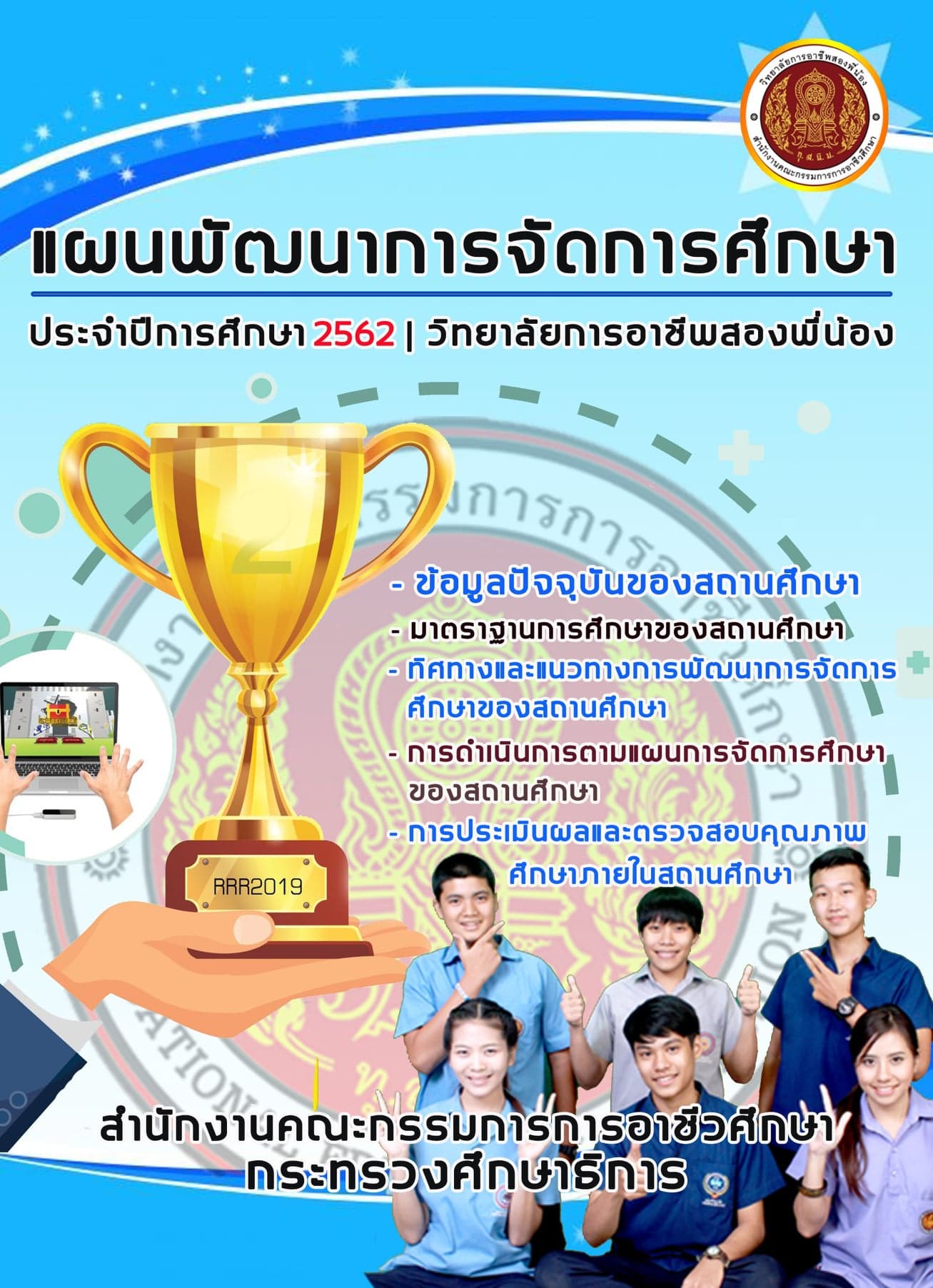 คำนำการจัดการศึกษาเป็นกระบวนการหนึ่งที่สำคัญในการพัฒนาทรัพยากรมนุษย์ ให้มีคุณลักษณะตามที่สังคมและประเทศชาติมุ่งหวัง ซึ่งจะพัฒนาไปสู่เป้าหมายดังกล่าวได้ จำเป็นต้องมีวิธีการที่เหมาะสมกับสภาพสังคมที่เปลี่ยนไป และสอดคล้องกับความพร้อมขององค์กรในการจัดการศึกษาของสถานศึกษา จึงจำเป็นต้องกำหนดยุทธศาสตร์ และวางแผนการดำเนินการอย่างเหมาะสม วิทยาลัยการอาชีพสองพี่น้อง ได้จัดทำแผนพัฒนาการจัดการของสถานศึกษา เพื่อใช้เป็นแนวทางในการพัฒนาคุณภาพการศึกษาให้มีมาตรฐาน บรรลุเป้าหมายของการจัดการศึกษาของสถานศึกษา อย่างมีประสิทธิภาพสูงสุด โดยใช้กระบวนการบริหารแบบมีส่วนร่วมในการจัดทำแผนพัฒนาการจัดการของสถานศึกษา วิทยาลัยการอาชีพสองพี่น้อง ขอขอบคุณทุกท่านที่มีส่วนร่วมในการจัดทำแผนพัฒนาการจัดการศึกษาของสถานศึกษา ฉบับนี้ให้สำเร็จลุล่วงตามวัตถุประสงค์ และเป็นเอกสารที่มีคุณค่าต่อการจัดการศึกษา หวังเป็นอย่างยิ่งว่าทุกแผนกวิชา ทุกงานและบุคลากรทุกระดับ จะนำแผนพัฒนาการจัดการของสถานศึกษา ฉบับนี้ไปใช้ประโยชน์ในการพัฒนาการจัดการศึกษาวิทยาลัยการอาชีพสองพี่น้องต่อไป            วิทยาลัยการอาชีพสองพี่น้อง    ตุลาคม 2562คำชี้แจง 	 แผนพัฒนาการจัดการศึกษาของสถานศึกษา โดยมี การแสดงข้อมูลปัจจุบันของสถานศึกษาวิสัยทัศน์ พันธกิจ กลยุทธ์ เป้าประสงค์ โครงการ กิจกรรม งบประมาณที่ใช้ในการบริหารจัดการ ทั้งนี้ได้กำหนดมาตรฐานการศึกษาของสถานศึกษาตามหลักเกณฑ์และหลักปฏิบัติการประกันคุณภาพการศึกษา  จัดทำขึ้น ตามกฎกระทรวงการประกัน คุณภาพการศึกษา พ.ศ. 2561 ประกอบด้วย 3 มาตรฐาน คือมาตรฐานที่ 1 คุณลักษณะของผู้สำเร็จการศึกษาอาชีวศึกษาที่พึงประสงค์ มาตรฐานที่ 2 การจัดการอาชีวศึกษา           มาตรฐานที่ 3 การสร้างสังคมแห่งการเรียนรู้  	วิทยาลัยการอาชีพสองพี่น้อง มีการบริหารงานจัดการศึกษา เพื่อให้ได้ตามมาตรฐานการประกันคุณภาพการศึกษาอย่างครบถ้วน สมบูรณ์ โดยมีกระบวนการควบคุมคุณภาพ การติดตามตรวจสอบคุณภาพการศึกษา การประเมินคุณภาพและการพัฒนาคุณภาพการศึกษาอย่างต่อเนื่องสารบัญ                                                                                                                         		 										หน้าคำนำ			คำชี้แจงสารบัญ   ส่วนที่ 1 ข้อมูลปัจจุบันของสถานศึกษา					 	1		   ส่วนที่ 2 มาตรฐานการศึกษาของสถานศึกษา		                      	5		   ส่วนที่ 3 ทิศทางและแนวทางการพัฒนาการจัดการศึกษาของสถานศึกษา       	8  	   ส่วนที่ 4 การดำเนินการตามแผนพัฒนาการจัดการศึกษาของสถานศึกษา               82   	   ส่วนที่ 5 การประเมินผลและตรวจสอบคุณภาพการศึกษาภายในสถานศึกษา	          87	   ภาคผนวก      - คำสั่งแต่งตั้งคณะกรรมการจัดทำมาตรฐานและแผนพัฒนาการจัดการศึกษาของสถานศึกษา      - บันทึกข้อความเรื่อง ขออนุมัติใช้แผนพัฒนาการจัดการศึกษา ประจำปีการศึกษา 2562ส่วนที่ 1ข้อมูลปัจจุบันของสถานศึกษา 1.1 แผนภูมิการบริหารสถานศึกษา-3-1.2 ข้อมูลบุคลากร1.3 ข้อมูลด้านผู้เรียนและผู้สำเร็จการศึกษา                ข้อมูลผู้สำเร็จการศึกษา ปีการศึกษา 2561  ข้อมูลผู้เรียน ปีการศึกษา 25621.4 ข้อมูลด้านหลักสูตรที่จัดการเรียนการสอน        จำนวนนักเรียนนักศึกษา ประจำปีการศึกษา 2562 1.5 ข้อมูลด้านอาคารและสถานที่ 1.6 ข้อมูลงบประมาณ            ข้อมูลด้านงบประมาณปีการศึกษา 2562ส่วนที่ 2มาตรฐานการศึกษาของสถานศึกษาวิทยาลัยการอาชีพสองพี่น้อง ได้กำหนดมาตรฐานการศึกษาของสถานศึกษาโดยได้มาจากการศึกษา วิเคราะห์มาตรฐานการอาชีวศึกษาที่รัฐมนตรีว่าการกระทรวงศึกษาธิการประกาศกำหนดและตามกฎกระทรวงการประกันคุณภาพการศึกษา พ.ศ. 2561 โดยการมีส่วนร่วมของผู้บริหาร ครู และบุคลากรทางการศึกษา นักเรียน นักศึกษา และผู้มีส่วนได้ส่วนเสียกับการจัดการศึกษาของสถานศึกษาวิทยาลัยฯ ได้กำหนดมาตรฐานการศึกษาของสถานศึกษาปี พ.ศ. 2561 จำนวน 3 มาตรฐาน 9 ประเด็นการประเมิน ประกอบด้วยมาตรฐานที่ 1 คุณลักษณะของผู้สำเร็จการศึกษาอาชีวศึกษาที่พึงประสงค การจัดการอาชีวศึกษา เป็นการจัดการศึกษาเพื่อพัฒนาผู้สำเร็จการศึกษาอาชีวศึกษาใหมีความรู มีทักษะและการประยุกตใชเป็นไปตามมาตรฐานคุณวุฒิอาชีวศึกษาแต่ละระดับการศึกษา และมีคุณธรรม จริยธรรม และคุณลักษณะที่พึง     ประสงคประกอบด้วยประเด็นการประเมิน ดังนี้ 1.1 ด้านความรู้ ผู้สำเร็จการศึกษาอาชีวศึกษามีความรู้เกี่ยวกับข้อเท็จจริง ตามหลักการ ทฤษฎี และแนวปฏิบัติต่าง ๆ ที่ เกี่ยวของกับสาขาวิชาที่เรียน หรือทำงาน โดยเน้นความรู้เชิงทฤษฎี และหรือข้อเท็จจริง เป็นไปตามมาตรฐานคุณวุฒิ อาชีวศึกษาแต่ละระดับการศึกษา 1.2 ด้านทักษะและการประยุกต์ใช้ ผู้สำเร็จการศึกษาอาชีวศึกษามีทักษะที่จำเป็นในศตวรรษที่ 21  ทักษะวิชาชีพ และทักษะชีวิตเป็นไปตาม มาตรฐานคุณวุฒิอาชีวศึกษาแต่ละระดับการศึกษา สามารถประยุกต์ใช้ในการปฏิบัติงาน และการดำรงชีวิตอยู่ร่วมกับ ผู้อื่นได้อย่างมีความสุขตามปรัชญาของเศรษฐกิจพอเพียง และมีสุขภาวะที่ดี 1.3 ด้านคุณธรรม จริยธรรม และคุณลักษณะที่พึงประสงค์ ผู้สำเร็จการศึกษาอาชีวศึกษามีคุณธรรม จริยธรรม จรรยาบรรณวิชาชีพ เจตคติและกิจนิสัยที่ดีภูมิใจและ รักษาเอกลักษณะของชาติไทย เคารพกฎหมาย เคารพสิทธิของผู้อื่น มีความรับผิดชอบตามบทบาทหน้าที่ของตนเองตาม ระบอบประชาธิปไตยอันมีพระมหากษัตริย์ทรงเป็นประมุข มีจิตสาธารณะ และมีจิตสำนึกรักษ์สิ่งแวดล้อม มาตรฐานที่ 2 การจัดการอาชีวศึกษา สถานศึกษามีครูที่มีคุณวุฒิการศึกษาและจำนวนตามเกณฑ์ที่กำหนด ใช้หลักสูตรฐานสมรรถนะใน การจัดการเรียนการสอนที่เน้นผู้เรียนเป็นสำคัญและบริหารจัดการทรัพยากรของสถานศึกษาอย่างมีประสิทธิภาพ มีความผู้สำเร็จในการดำเนินการตามนโยบายสำคัญของหน่วยงานต้นสังกัดหรือหน่วยงานที่กำกับดูแลสถานศึกษา ประกอบด้วยประเด็นการประเมิน ดังนี้2.1 ด้านหลักสูตรอาชีวศึกษา สถานศึกษาใช้หลักสูตรฐานสมรรถนะที่สอดคล้องกับความต้องการของผู้เรียน ชุมชน สถานประกอบการ ตลาดแรงงาน มีการปรับปรุงรายวิชาเดิม หรือกำหนดรายวิชาใหม่ หรือกลุ่มวิชาเพิ่มเติมให้ทันต่อ การเปลี่ยนแปลงของเทคโนโลยีและความตองการของตลาดแรงงาน โดยความร่วมมือกับสถานประกอบการหรือ หน่วยงานที่เกี่ยวของ 2.2 ด้านการจัดการเรียนการสอนอาชีวศึกษา สถานศึกษามีครูที่มีคุณวุฒิการศึกษาและมีจำนวนตามเกณฑ์ที่กำหนด ได้รับการพัฒนาอย่างเป็นระบบ ต่อเนื่อง เพื่อเป็นผู้พรอมทั้งดานคุณธรรม จริยธรรมและความเขมแข็งทางวิชาการและวิชาชีพ จัดการเรียนการสอน ที่เนนผู้เรียนเป็นสำคัญ ตอบสนองความตองการของผู้เรียนทั้งวัยเรียนและวัยทำงาน ตามหลักสูตร มาตรฐานคุณวุฒิ อาชีวศึกษา แต่ละระดับการศึกษา           ตามระเบียบหรือขอ บังคับเกี่ยวกับการจัดการศึกษาและการประเมินผลการเรียนของ แต่ละหลักสูตร สงเสริม สนับสนุน กำกับดูแลใหครูจัดการเรียนการสอนรายวิชาใหถูกตอง ครบถ้วน สมบูรณ 2.3 ด้านการบริหารจัดการ สถานศึกษาบริหารจัดการบุคลากร สภาพแวดล้อม ภูมิทัศน์ อาคารสถานที่ ห้องเรียน ห้องปฏิบัติการ โรงฝึกงาน ศูนย์บริการ สื่อ แหล่งงเรียนรู้ เทคโนโลยีสารสนเทศ ครุภัณฑ์และงบประมาณของสถานศึกษาที่มีอยู่ อย่างเต็มศักยภาพและมีประสิทธิภาพ 2.4 ด้านการนำนโยบายสู่การปฏิบัติ สถานศึกษามีความสำเร็จในการดำเนินการบริหารจัดการสถานศึกษา ตามนโยบายสำคัญที่หน่วยงาน ตนสังกัดหรือหน่วยงานที่กำกับดูแลสถานศึกษามอบหมาย         โดยความร่วมมือของผู้บริหาร ครู บุคลากรทางการศึกษา และผู้เรียน รวมทั้งการช่วยเหลือ ส่งเสริม สนับสนุนจากผู้ปกครอง ชุมชน สถานประกอบการ และหน่วยงานที่เกี่ยวข้อง ทั้งภาครัฐและภาคเอกชน มาตรฐานที่ 3 การสร้างสังคมแห่งการเรียนรู้ สถานศึกษาร่วมมือกับบุคคล ชุมชน องค์กรต่าง ๆ เพื่อสร้างสังคมแห่งการเรียนรู้มีการจัดทำนวัตกรรม สิ่งประดิษฐ์ งานสร้างสรรค์ งานวิจัย ประกอบด้วยประเด็น  การประเมิน ดังนี้ 3.1 ด้านความรู้วมมือในการสร้างสังคมแห่งการเรียนรู้สถานศึกษามีการสร้างความร่วมมือกับบุคคล ชุมชน องค์กรต่าง ๆ ทั้งในประเทศและต่างประเทศ   ในการจัดการศึกษา การจัดทรัพยากรทางการศึกษา กระบวนการเรียนรู้ การบริการทางวิชาการและวิชาชีพ โดยใช้เทคโนโลยีที่เหมาะสม เพื่อพัฒนาผู้เรียนและคนในชุมชนสู่สังคมแห่งการเรียนรู้ 3.2 ด้านนวัตกรรม สิ่งประดิษฐ์งานสร้างสรรค์ งานวิจัย สถานศึกษาสงเสริมสนับสนุนใหมีการจัดทำนวัตกรรม สิ่งประดิษฐ์งานสร้างสรรค์งานวิจัย โดยผู้บริหาร ครู บุคลากรทางการศึกษา ผู้เรียน หรือร่วมกับบุคคล ชุมชน องคกร ต่างๆ ที่สามารถนำไปใชประโยชนได้ตาม วัตถุประสงค และเผยแพรสู่สาธารณชนเกณฑ์การประเมินคุณภาพในการประเมินคุณภาพการศึกษาตามมาตรฐานการศึกษาของวิทยาลัยการอาชีพสองพี่น้อง       อ้างอิงเกณฑ์การประเมินคุรภาพการจัดการศึกษาเพื่อจัดระดับคุณภาพสถานศึกษาของสำนักงานคระกรรมการการอาชีวศึกษา  5 ระดับ ดังนี้ระดับคุณภาพ	5		ดีเยี่ยมระดับคุณภาพ	4		ดีมากระดับคุณภาพ	3		ดีระดับคุณภาพ	2		พอใช้ระดับคุณภาพ	1		ต้องปรับปรุงหมายเหตุ : เกณฑ์การประเมินคุณภาพในแต่ละประเด็นการประเมิน สถานศึกษาเป็นผู้กำหนดส่วนที่ 3ทิศทางและแนวทางการพัฒนาการจัดการศึกษาของสถานศึกษา    	ผลการศึกษา วิเคราะห์ มาตรฐานการศึกษาของสถานศึกษา และสภาพการณ์ของสถานศึกษาทั้งภายในและภายนอก สามารถนำมากำหนดทิศทางและแนวทางการพัฒนาการจัดการศึกษาของสถานศึกษา ดังนี้ 3.1 วิสัยทัศน์ (Vision)           หมายถึง ความคาดหวังของสถานศึกษาที่ต้องการให้บรรลุผลตามเจตนารมณ์ที่มุ่งคุณภาพตามมาตรฐานการศึกษาของสถานศึกษา       วิทยาลัยการอาชีพสองพี่น้อง กำหนดวิสัยทัศน์ของวิทยาลัยการอาชีพสองพี่น้อง ไว้ดังนี้      “มุ่งมั่นพัฒนาผู้เรียน ให้มีคุณธรรม มีความรู้ มีงานทำ มีอาชีพเป็นที่พึงพอใจของชุมชนและสถานประกอบการ” 3.2 พันธกิจ (Mission)          หมายถึง ภารกิจที่สถานศึกษาจะต้องทำเพื่อให้ความคาดหวังที่กำหนดไว้ประสบความสำเร็จ โดยในแต่ละ         พันธกิจจะกำหนดวัตถุประสงค์ (Goals) รองรับเพื่อระบุผลจากการดำเนินงานตามพันธกิจ     วิทยาลัยการอาชีพสองพี่น้อง กำหนดพันธกิจเพื่อให้บรรลุซึ่งวิสัยทัศน์ที่กำหนดไว้ ดังนี้1. ผลิตและพัฒนากำลังคนตรงมาตรฐานการอาชีวศึกษาตามความต้องการของชุมชนและสถานประกอบการ2. จัดการศึกษาและขยายโอกาสด้านวิชาชีพร่วมกับภาคีเครือข่าย	3. พัฒนางานวิจัย สิ่งประดิษฐ์ นวัตกรรมและเทคโนโลยีสู่เชิงพาณิชย์	4. ยกระดับคุณภาพครูและบุคลากรทางการศึกษาด้วยวิธีการที่หลากหลาย5. เพิ่มประสิทธิภาพระบบบริหารจัดการและสภาพแวดล้อมที่เอื้อต่อการเรียนรู้3.4 พันธกิจ กลยุทธ์ เป้าประสงค์ แผนงาน โครงการ ประเด็นการประเมิน            วิทยาลัยการอาชีพสองพี่น้อง ได้จัดทำแผนพัฒนาการจัดการศึกษาของสถานศึกษา เพื่อกำหนดทิศทางและแนวทางในการขับเคลื่อนคุณภาพการจัดการศึกษาของสถานศึกษาให้มีคุณภาพตามมาตรฐานการศึกษาของสถานศึกษา เพื่อให้บรรลุซึ่งวิสัยทัศน์ของสถานศึกษา ดังต่อไปนี้พันธกิจที่ 1 ผลิตและพัฒนากำลังคนตรงมาตรฐานการอาชีวศึกษาตามความต้องการของชุมชน        และสถานประกอบการ  	 1. วัตถุประสงค์      		1.1 เพื่อเพิ่มปริมาณผู้เรียนตามเป้าหมายที่ได้กำหนดไว้       		1.2 เพื่อยกระดับคุณภาพผู้เรียนให้มีคุณลักษณะตามอัตลักษณ์ที่กำหนด           		1.3 เพื่อเสริมสร้างคุณธรรม จริยธรรมให้กับนักเรียนนักศึกษา     		1.4 เพื่อผลิตและพัฒนากำลังคนด้านอาชีวศึกษาให้มีคุณภาพสามารถเข้าสู่สถานประกอบการและเป็นผู้ประกอบการใหม่        2. กลยุทธ์      พันธกิจที่ 1 ผลิตและพัฒนากำลังคนตรงมาตรฐานการอาชีวศึกษาตามความต้องการของชุมชนและสถานประกอบการ มีจำนวน  4 กลยุทธ์ ดังนี้ 	 2.1 กลยุทธ์ที่ 1 เพิ่มปริมาณผู้เรียน      	   2.1.1 เป้าประสงค์                1.เพื่อเพิ่มจำนวนผู้เรียนและพัฒนาผู้เรียน                               2.1.2 แผนงาน โครงการ          	      1) โครงการ Open House 	      2) โครงการพัฒนาศักยภาพผู้เรียนเพื่อเตรียมทดสอบผลสัมฤทธิ์ทางการเรียน Pre V-Net 	      3) โครงการขยายและยกระดับการจัดการอาชีวศึกษาระบบทวิภาคี	      4) โครงการสัมภาษณ์นักเรียน นักศึกษาฝึกประสบการณ์อาชีพในสถานประกอบการ      5) โครงการปฐมนิเทศ นักเรียน นักศึกษาฝึกประสบการณ์วิชาชีพในสถานประกอบการ      6) โครงการสัมมนา นักเรียน นักศึกษาฝึกประสบการณ์อาชีพในสถานประกอบการ      7) โครงการนิเทศ นักเรียนนักศึกษาฝึกประสบการณ์อาชีพในสถานประกอบการ      8) โครงการแข่งขันทักษะวิชาชีพและทักษะพื้นฐาน      9) โครงการส่งเสริมพัฒนาทักษะภาษาอังกฤษเพื่อชีวิตและการสื่อสาร     10) โครงการพัฒนาห้องสมุดเพื่อการศึกษา		2.1.3 ตัวชี้วัด  1. ผู้เข้าศึกษาต่อในรับ ปวช. และระดับปวส. มีจำนวนเพิ่มขึ้นเมื่อเทียบกับปีที่ผ่านมา2. จำนวนสถานประกอบการที่ร่วมจัดอาชีวศึกษาทวิภาคีร่วมกับสถานศึกษาเพิ่มขึ้นจากปีที่ผ่านมา	2.2 กลยุทธ์ที่ 2 ยกระดับคุณภาพผู้เรียน    	 2.2.1 เป้าประสงค์          		1. ผู้เรียนมีความรู้ความสามารถสมรรถนะด้านทักษะตามมาตรฐาน	 2.2.2 แผนงาน โครงการ1) โครงการแนะแนวเพื่อเพิ่มปริมาณผู้เรียน2) โครงการติดตามผู้สำเร็จการศึกษา3) โครงการปัจฉิมนิเทศและมอบประกาศนียบัตรแก่ผู้สำเร็จการศึกษา4) โครงการลดปัญหาการออกกลางคันของนักศึกษาอาชีว5) โครงการคัดกรอง แยกกลุ่มเสี่ยงสารเสพติดในนักเรียน นักศึกษา6) โครงการตรวจสุขภาพและตรวจสารเสพติด7) โครงการศูนย์ซ่อมสร้างเพื่อชุมชน ( Fix it center )8) โครงการสถานศึกษาคุณธรรม9) โครงการวันภาษาไทยแห่งชาติ รำลึกปราชญ์สุนทรภู่10)โครงการรณรงค์ป้องกันและลดอุบัติเหตุทางถนนภายในสถานศึกษาช่วงก่อนเทศกาล สงกรานต์11)โครงการรณรงค์ป้องกันและลดอุบัติเหตุทางถนนภายในสถานศึกษาช่วงก่อนเทศกาลปีใหม่12)โครงการฝึกอบรมบ่มเพาะการเป็นผู้ประกอบการและการอบรมเขียนแผนธุรกิจ2.2.3 ตัวชี้วัด   		1. จำนวนร้อยละของผู้เรียนที่ได้รับรางวัลในการแข่งขันทักษะวิชาชีพและวิชาชีพพื้นฐานในระดับอศจ. ระดับภาค และระดับชาติ		2. จำนวนครั้งที่เชิญวิทยากรจากนอกมาให้ความรู้แก่นักเรียนนักศึกษาของแต่ละสาขาวิชาชีพ      อย่างน้อยแผนกวิชาละ 1ครั้ง		3. จำนวนผู้เรียนและจำนวนสาขาวิชาที่จัดการเรียนการสอนอาชีวศึกษาระบบทวิภาคี 	2.3 กลยุทธ์ที่ 3 เสริมสร้างคุณธรรม จริยธรรมสำหรับนักเรียน นักศึกษา      2.3.1 เป้าประสงค์      		 2. ผู้เรียนมีคุณธรรมและจริยธรรมที่พึงประสงค์	 	               2.3.2 แผนงาน โครงการ		1) โครงการโครงการพัฒนาเสริมสร้างคุณธรรม จริยธรรมด้านศาสนา ประเพณีและวัฒนธรรมไทย		2) โครงการแห่เทียนจำนำพรรษาเนื่องในวันเข้าพรรษา3) โครงการไหว้ครูช่าง ครูประจำการ และทำบุญวันคล้ายวันสถาปนาวิทยาลัยฯ4) โครงการวันเฉลิมพระชนมพรรษาพระบาทสมเด็จพระเจ้าอยู่หัว5) โครงการวันเฉลิมพระชนมพรรษาสมเด็จพระนางเจ้าฯ พระบรมราชินี  6) โครงการวันเฉลิมพระชนมพรรษาสมเด็จพระนางเจ้าสิริกิติ์พระบรมราชินีนาถ พระบรมราชชนนีพันปีหลวง (วันแม่แห่งชาติ)7) โครงการสถานศึกษาปลอดบุหรี่  8) โครงการสืบสานประเพณีวันลอยกระทง9) โครงการ To Bo NUMBER ONE10)โครงการเลือกตั้งนายกองค์การวิชาชีพในอนาคตแห่งประเทศไทยวิทยาลัยการอาชีพสองพี่น้อง11) โครงการประชุมทางวิชาการและแข่งขันทักษะวิชาชีพ 12) โครงการวันต่อต้านยาเสพติด13) โครงการวันงดสูบงดบุหรี่14) โครงการส่งเสริมกีฬาและนันทนาการ     	2.3.3 ตัวชี้วัด		1. ครู-อาจารย์ เจ้าหน้าที่ และนักเรียน ตระหนักรู้ เข้าใจและมีกระบวนการคิดอย่างมีเหตุผลซึมซับคุณค่าแห่งคุณธรรมความดีงามอย่างเป็นธรรมชาติสร้างความรู้สึกผิดชอบ ชั่วดีและภูมิใจในการทำดี		2. ครู-อาจารย์ เจ้าหน้าที่ และนักเรียนนักเรียน ส่งเสริมให้เกิดการมีส่วนร่วมในการอนุรักษ์           และฟื้นฟู ประเพณีอันดีงามของไทยและสืบทอดให้คงอยู่ต่อไป		3. จำนวนสถานศึกษาเครือข่ายที่ร่วมจัดอาชีวศึกษาและจำนวนนักเรียนที่ให้ความสนใจเพิ่มขึ้น  	2.4 กลยุทธ์ที่ 4 พัฒนาสถานศึกษาตามอัตลักษณ์        2.4.1 เป้าประสงค์1.ผู้เรียนได้รับการส่งเสริมด้านทักษะวิชาชีพคุณธรรม จริยธรรมตรงตามความต้องการของสถานประกอบการในการประกอบอาชีพและมีจิตสาธารณะ 2.4.2 แผนงาน โครงการ 1) โครงการอาชีวะอาสาช่วงเทศกาลสงกรานต์ 2) โครงการประกวดสิ่งประดิษฐ์จากวัสดุเหลือใช้ 3) โครงการอาชีวะอาสาช่วงเทศกาลปีใหม่           4) โครงการออกหน่วยบริการศูนย์ดำรงธรรมอำเภอยิ้มเคลื่อนที่ 5) โครงการสถานศึกษาคุณธรรม 6) โครงการเลือกตั้งนายกองค์การวิชาชีพในอนาคตแห่งประเทศไทย 7) โครงการก่อสร้างเสาธงพร้อมฐาน ประจำปีงบประมาณ 2563 8) โครงการซ่อมแซมอาคารสถานที่ 9) โครงการปรับปรุงภูมิทัศน์และสิ่งแวดล้อม10) โครงการจัดทำแผนผังผู้บริหารและแผนผังบุคลากรของสถานศึกษา11) โครงการพัฒนาปรับปรุงเสียงตามสายภายในสถานศึกษา12) โครงการซ่อมแซมระบบไฟฟ้าและระบบน้ำประปาสาธารณูปโภค 2.4.3 ตัวชี้วัด1. สภาพแวดล้อมที่เอื้ออำนวยต่อการทำงานชองบุคลากรและการเรียนรู้ของผู้เรียน2. สถานที่พร้อมการใช้งานมีความเป็นระเบียบเรียบร้อยและสภาพแวดล้อมที่ดีเหมาะสมที่เป็นแหล่งการเรียนรู้ และเป็นแบบอย่างที่ดีต่อชุมชน3. เสาธงสูง 18 เมตร พร้อมฐานขนาดกว้าง 6 เมตร ยาว 12 เมตรเพื่อสร้างความตระหนักถึงความจงรักภักดีต่อชาติ ศาสนา พระมหากษัตริย์4. ระบบสาธารณูปโภคที่ดีเพียงพอ ปลอดภัยเป็นการพัฒนาคุณภาพชีวิตที่ดีขึ้น พันธกิจที่ 2 จัดการศึกษาและขยายโอกาสด้านวิชาชีพร่วมกับภาคีเครือข่าย     1. วัตถุประสงค์  	  1.1 เพื่อสนับสนุนนักเรียนนักศึกษาให้มีงานทำมีรายได้ระหว่างเรียน	  1.2 เพื่อสร้างเครือข่ายความร่วมมือในการจัดการศึกษาโดยร่วมมือกับหน่วยงานของรัฐและชุมชน     2. กลยุทธ์          พันธกิจที่ 2 จัดการศึกษาและขยายโอกาสด้านวิชาชีพร่วมกับภาคีเครือข่าย มีจำนวน 3 กลยุทธ์ ดังนี้       2.1 กลยุทธ์ที่ 1 ส่งเสริมทัศนคติ ที่ดีต่อการเข้ารับการศึกษาต่อระดับอาชีวศึกษา 2.1.1 เป้าประสงค์               1. มีระบบการจัดคุณภาพจัดการศึกษาภายในสถานศึกษาและกำหนดกรอบทิศทางให้มีทั้งการขยายโอกาสทางการศึกษาด้านอาชีพและปรับปรุงคุณภาพการศึกษาของสถานศึกษา           2.1.2 แผนงาน โครงการ	       1) โครงการอบรมเขียนแผนธุรกิจ	       2) โครงการหารายได้ระหว่างเรียนของนักเรียนที่ยากจน	       3) โครงการปฐมนิเทศการประชุมผู้ปกครอง	       4) โครงการปฐมนิเทศการประชุมผู้ปกครอง        5) โครงการศูนย์ซ่อมสร้างเพื่อชุมชน (FIX it center)       6) โครงการอาชีวอาสาช่วงเทศกาลสงกรานต์ 7) โครงการอาชีวอาสาช่วงเทศกาลปีใหม่                  8) โครงการออกหน่วยบริการศูนย์ดำรงธรรมอำเภอยิ้มเคลื่อนที่                  9) โครงการวันงดสูบงบบุหรี่                  10) โครงการวันต่อต้านยาเสพติด           2.1.3 ตัวชี้วัด  		1. ร้อยละของผู้สำเร็จการศึกษาที่ผ่านการประเมินมาตรซานวิชาชีพตามดครงสร้างหลักสูตร		2. ร้อยละของผู้สำเร็จการศึกษาที่ผ่านการทดสอบมาตรฐานฝีมือแรงงานแต่ละสาขาวิชา	2.2 กลยุทธ์ที่ 2 สนับสนุนนักเรียนนักศึกษาให้มีงานทำมีรายได้ในระหว่างเรียน2.2.1 เป้าประสงค์                	1.สถานศึกษาให้การส่งเสริมสนับสนุนให้นักเรียนมีงานทำระหว่างการศึกษา	2.2.2 แผนงาน โครงการ	     	1) โครงการอบรมการเขียนแผนธุรกิจ	     	2) โครงการตลาดนัด-ฝึกหัดขาย               	3) โครงการหารายได้ระหว่างเรียนของนักเรียนที่ยากจน	2.2.3 ตัวชี้วัด      		1. ร้อยละของผู้สำเร็จการศึกษาที่ผ่านการประเมินมาตรฐานวิชาชีพตามโครงสร้างหลักสูตร	2. ร้อยละของผู้สำเร็จการศึกษาที่ผ่านการทดสอบมาตรฐานฝีมือแรงงานแต่ละสาขาวิชา3. การพัฒนาหลักสูตรฐานสมรรถนะอย่างเป็นระบบ          4. การพัฒนาหลักสูตรฐานสมรรถนะหรือปรับปรุงรายวิชาหรือปรับปรุงรายวิชาเดิมหรือกำหนดรายวิชาเพิ่มเติม	 	2.3 กลยุทธ์ที่ 3 เพิ่มโอกาสในการมีงานทำหลังจัดการศึกษาวิชาชีพร่วมกับภาคีเครือข่าย 2.3.1 เป้าประสงค์      		1.จัดการศึกษาให้มีระบบทวิภาคีมีคุณภาพตามมาตรฐานมีเครือข่ายความร่วมมือในการจัดการศึกษาที่เข้มแข็ง 2.3.2 แผนงาน โครงการ1) โครงการประชุมเชิงปฏิบัติการการเขียนแผนการจัดการเรียนรู้ฐานสมรรถนะปรัชญาของ เศรษฐกิจพอเพียง 2) โครงการส่งเสริมการประกอบอาชีพอิสระในกลุ่มผู้เรียนอาชีวศึกษา3) โครงการขยายและยกระดับการจัดการอาชีวศึกษาระบบทวิภาคี 2.3.3 ตัวชี้วัด      	1. การพัฒนาหลักสูตรฐานสมรรถนะอย่างเป็นระบบ      	2. การพัฒนาหลักสูตรฐานสมรรถนะหรือปรับปรุงรายวิชา หรือปรับปรุงรายวิชาเดิมหรือกำหนดรายวิชาเพิ่มเติม      	3. คุณภาพของแผนการจัดการเรียนสู่การปฏิบัติ	2.4 กลยุทธ์ที่ 4  เพิ่มโอกาสทำงานในสถานประกอบการที่มีคุณภาพประกันรายได้ขั้นต่ำ 2.4.1 เป้าประสงค์        	1.เพิ่มจำนวนสถานประกอบการที่มีส่วนร่วมในการจัดการศึกษากับสถานศึกษาพร้อมทั้งระดมทรัพยากรจากเครือข่ายการจัดการศึกษาเพื่อมีคุณภาพในการจัดการเรียนการสอน		2.ผู้เรียนได้ฝึกปฏิบัติจริงในสถานประกอบการและมรงานทำภายหลังสำเร็จการศึกษา2.4.2 แผนงาน โครงการ	1) โครงการประชุมเชิงปฏิบัติการการเขียนแผนการจัดการเรียนรู้ฐานสมรรถนะปรัชญาของเศรษฐกิจพอเพียง  	2) โครงการอบรมความรู้ความเข้าใจให้กับสถานประกอบการและเขียนแผนการฝึกอาชีพในสถานประกอบการ3) โครงการพัฒนาครูฝึกในสถานประกอบการ4) โครงการส่งครูไปพัฒนาในสถานประกอบการ5) โครงการประชุมสัมมนาการจัดการเรียนการสอนหลักสูตรแกนประถมศึกษา มัธยมศึกษาและ        ทวิศึกษา 2.4.3 ตัวชี้วัด       	1. การพัฒนาหลักสูตรฐานสมรรถนะอย่างเป็นระบบ      	2. การพัฒนาหลักสูตรฐานสมรรถนะหรือปรับปรุงรายวิชา หรือปรับปรุงรายวิชาเดิมหรือกำหนดรายวิชาเพิ่มเติม      	3. คุณภาพของแผนการจัดการเรียนสู่การปฏิบัติ พันธกิจที่ 3 พัฒนางานวิจัย สิ่งประดิษฐ์ นวัตกรรมและเทคโนโลยีสู่เชิงพาณิชย์     	1. วัตถุประสงค์  			 1.1 เพื่อส่งเสริมการเป็นนักวิจัยเชิงคุณภาพ			 1.2 เพื่อส่งเสริมครูและนักเรียนจัดทำนวัตกรรม สิ่งประดิษฐ์ งานสร้างสรรค์ งานวิจัย     	2. กลยุทธ์              พันธกิจที่ 3 พัฒนางานวิจัย สิ่งประดิษฐ์ นวัตกรรมและเทคโนโลยีสู่เชิงพาณิชย์ มีจำนวน 4 กลยุทธิ์ ดังนี้     	2.1 กลยุทธ์ที่ 1 ส่งเสริมการเป็นนักวิจัยเชิงคุณภาพ       	 2.1.1 เป้าประสงค์      		1. จัดสรรงบประมาณ สนับสนุนให้ครูผู้สอนจัดทำงานวิจัย 2.1.2 แผนงาน โครงการ     	 	1) โครงการประกวดสิ่งประดิษฐ์ของคนรุ่นใหม่ 2) โครงการประกวดโครงงานวิทยาศาสตร์3) โครงการแขนกลมือกลเพื่อคนพิการ4) โครงการหุ่นยนต์อาชีวศึกษา 2.1.3 ตัวชี้วัด 1. สิ่งประดิษฐ์คนรุ่นใหม่ที่ได้รับรางวัลร้อยละ 702. ผลงานแขนกลมือกลที่ได้รับรางวัลร้อยละ 803. คุณภาพที่ดีของหุ่นยนต์อาชีวศึกษา4. คุณภาพของแผนการจัดการเรียนสู่การปฏิบัติ	2.2 กลยุทธ์ที่ 2 ส่งเสริมสนับสนุนให้บุคลากรเสนอขอรับทุนวิจัยจากหน่วยงานต้นสังกัดและหน่วยงานนอกสถานศึกษา 2.2.1 เป้าประสงค์1. จัดหาแหล่งทุนวิจัยให้กับบุคลากรให้กับองค์กร 2.2.2 แผนงาน โครงการ     	 	1) โครงการแขนกลมือกลเพื่อคนพิการ 2) โครงการประกวดสิ่งประดิษฐ์ของคนรุ่นใหม่ 3) โครงการประกวดโครงงานวิทยาศาสตร์4) โครงการหุ่นยนต์อาชีวศึกษา5) โครงการประกวดสิ่งประดิษฐ์จากวัสดุเหลือใช้ 2.2.3 ตัวชี้วัด1. สิ่งประดิษฐ์คนรุ่นใหม่ที่ได้รับรางวัลร้อยละ 702. ผลงานแขนกลมือกลที่ได้รับรางวัลร้อยละ 803. คุณภาพที่ดีของหุ่นยนต์อาชีวศึกษา4. คณะผู้บริหาร ครู-อาจารย์ เจ้าหน้าที่ และนักเรียนเล็งเห็นถึงคุณค่าของเศษวัสดุเหลือใช้อีกทั้ง     ได้นำเศษวัสดุมาประดิษฐ์ที่สามารถนำมาใช้ให้เกิดประโยชน์	2.3 กลยุทธ์ที่ 3 ส่งเสริมครู นักเรียน ทำงานวิจัยสร้างสิ่งประดิษฐ์นำไปสู่การแข่งขัน 2.3.1 เป้าประสงค์1. ครูนักเรียนได้รับการสนับสนุน ส่งเสริมให้มีการทำและพัฒนาสิ่งประดิษฐ์ 2.3.2 แผนงาน โครงการ     	 	1) โครงการแขนกลมือกลเพื่อคนพิการ 2) โครงการประกวดสิ่งประดิษฐ์ของคนรุ่นใหม่ 3) โครงการประกวดโครงงานวิทยาศาสตร์4) โครงการหุ่นยนต์อาชีวศึกษา5) โครงการประกวดสิ่งประดิษฐ์จากวัสดุเหลือใช้ 2.3.3 ตัวชี้วัด 1. สิ่งประดิษฐ์คนรุ่นใหม่ที่ได้รับรางวัลร้อยละ 702. ผลงานแขนกลมือกลที่ได้รับรางวัลร้อยละ 803. คุณภาพที่ดีของหุ่นยนต์อาชีวศึกษา4. คณะผู้บริหาร ครู-อาจารย์ เจ้าหน้าที่ และนักเรียนเล็งเห็นถึงคุณค่าของเศษวัสดุเหลือใช้         อีกทั้งได้นำเศษวัสดุมาประดิษฐ์ที่สามารถนำมาใช้ให้เกิดประโยชน์	2.4 กลยุทธ์ที่ 4 ส่งเสริมการเป็นผู้ประกอบการใหม่ 2.4.1 เป้าประสงค์	1. พัฒนาองค์ความรู้และส่งเสริมการเป็นผู้ประกอบการใหม่ 2.4.2 แผนงาน โครงการ     	 	1) โครงการประกวดสิ่งประดิษฐ์ของคนรุ่นใหม่2) โครงการศึกษาดูงานผู้ประกอบการใหม่3) โครงการอบรมเชิงปฏิบัติการเขียนแผนธุรกิจ4) โครงการตลาดนัด-ฝึกหัดขาย5) โครงการพัฒนาผู้เรียนในการเป็นผู้ประกอบการกิจกรรมลงพื้นที่ Coaching6) โครงการพัฒนาศักยภาพผู้เรียนการจัดแสดงผลงานรอบชิงชนะเลิศ ทีมธุรกิจ 20 ทีม 2.4.3 ตัวชี้วัด1. การพัฒนาหลักสูตรฐานสมรรถนะอย่างเป็นระบบ	2. การพัฒนาหลักสูตรฐานสมรรถนะหรือปรับปรุงรายวิชาหรือปรับปรุงรายวิชาเดิมหรือกำหนดรายวิชาเพิ่มเติม	3. คุณภาพของแผนการจัดการเรียนสู่การปฏิบัติ พันธกิจที่ 4 ยกระดับคุณภาพครูและบุคลากรทางการศึกษาด้วยวิธีการที่หลากหลาย     	1. วัตถุประสงค์  	 	1.1 ส่งเสริมให้บุคลากรเข้ารับการพัฒนาองค์ความรู้  		1.2 เพื่อพัฒนาครูผู้สอนให้มีความรู้ความสามารถในการใช้เทคโนโลยีสารสนเทศที่ทันสมัย     	2. กลยุทธ์           	   พันธกิจที่ 4 ยกระดับคุณภาพครูและบุคลากรทางการศึกษาด้วยวิธีการที่หลากหลาย มีจำนวน 4 กลยุทธ์ ดังนี้     	2.1 กลยุทธ์ที่ 1 พัฒนาทักษะการสื่อสารภาษาอังกฤษ 	   2.1.1 เป้าประสงค์         		1. ผู้เรียนได้ฝึกทักษะการสื่อสารภาษาอังกฤษ Native Speaker และสามารถประยุกต์ใช้ภาษาอังกฤษสื่อสารในชีวิตประจำวันได้ 2.1.2 แผนงาน โครงการ1) โครงการอิ่มบุญอุ่นรักวันปีใหม่2) โครงการส่งเสริมพัฒนาทักษะภาษาอังกฤษเพื่อชีวิตและการสื่อสาร3) โครงการอบรมสนทนาภาษาอังกฤษ 2.1.3 ตัวชี้วัด 	      	1. คณะผู้บริหาร ครู-อาจารย์ เจ้าหน้าที่และนักเรียน ได้ฝึกทักษะการพูด การสนทนา                  ในชีวิตประจำวัน		2. ผู้เรียนสื่อสารการเรียนภาษาอังกฤษการสื่อสารเพื่อก้าวสู่อาชีพ มีความสามารถและมีความมั่นใจในการใช้ภาษาอังกฤษการสื่อสารเพื่อก้าวสู่อาชีพ3) ผู้เรียนมีคุณลักษณะที่พึงประสงค์		4) ผู้เรียนมีสมรรถนะในการเป็นผู้ประกอบการหรือการประกอบอาชีพอิสระ  	2.2 กลยุทธ์ที่ 2 ขยายความร่วมมือการจัดการเรียนการสอน 2.2.1 เป้าประสงค์            	1.เพิ่มเครือข่ายความร่วมมือกับทุกภาคพัฒนาครูและบุคลากรทางการศึกษาให้มีสมรรถนะในการจัดการเรียนการสอนและการปฏิบัติงานเพื่อเพิ่มประสิทธิภาพให้สูงขึ้น 2.2.2 แผนงาน โครงการ           	1) โครงการประชุมเชิงปฏิบัติการเขียนแผนการจัดการเรียนรู้ฐานสมรรถนะปรัชญาเศรษฐกิจ
พอเพียง		2) โครงการประชุมสัมมนาการจัดการเรียนการสอนลักสูตรแกนประถมศึกษา มัธยมศึกษาและ      ทวิศึกษา		3) โครงการพัฒนาศักยภาพผู้เรียนเพื่อเตรียมทดสอบผลสัมฤทธิ์ทางการเรียน Pre V-Net  2.2.3 ตัวชี้วัด		1. นักเรียน นักศึกษา สอบผ่าน V-NET เพิ่มขึ้นร้อยละ 65 2. การดูแลและแนะแนวผู้เรียน		3. ผู้เรียนมีคุณลักษณะที่พึงประสงค์4. ผู้เรียนมีสมรรถนะในการเป็นผู้ประกอบการหรือการประกอบอาชีพอิสระ	2.3 กลยุทธ์ที่ 3 พัฒนาสื่อการเรียนการสอนที่ทันสมัย 2.3.1 เป้าประสงค์            	1.สถานศึกษากำหนดนโยบายและจัดสรรงบประมาณในการจัดหาสื่อการเรียนการสอนที่มีประสิทธิภาพและทันสมัย 2.3.2 แผนงาน โครงการ1) โครงการส่งเสริมพัฒนาทักษะภาษาอังกฤษเพื่อชีวิตและการสื่อสาร2) โครงการสัมมนานักเรียน นักศึกษาฝึกประสบการณ์อาชีพและนำเสนอผลงานนักเรียนที่          ผ่านการฝึกประสบการณ์อาชีพในสถานประกอบการ3) โครงการจัดซื้อวัสดุฝึก  4) โครงการปรับปรุงและพัฒนาห้องเรียนแผนกวิชาการบัญชี 2.3.3 ตัวชี้วัด		1. การดูแลและแนะแนวผู้เรียน		2. ผู้เรียนมีคุณลักษณะที่พึงประสงค์3. ผู้เรียนมีสมรรถนะในการเป็นผู้ประกอบการหรือการประกอบอาชีพอิสระ4. ผลงานของผู้เรียนด้านนวัตถกรรม สิ่งประดิษฐ์ งานสร้างสรรค์ หรืองานวิจัย2.4 กลยุทธ์ที่ 4 ส่งเสริมให้บุคลากรเข้ารับการพัฒนาองค์ความรู้ 2.4.1 เป้าประสงค์            	1.เพื่อพัฒนาสื่อการเรียนการสอนที่ทันสมัยและส่งเสริมให้บุคลากรเข้ารับการพัฒนาองค์ความรู้ 2.4.2 แผนงาน โครงการ  		1) โครงการศึกษาดูงานเพื่อพัฒนาศักยภาพและเสริมสร้างคุณธรรม จริยธรรมบุคลากร 2) โครงการอบรมความรู้ความเข้าใจให้กับสถานประกอบการและเขียนแผนการฝึกอาชีพใน        สถานประกอบการ3) โครงการประชุมเชิงปฏิบัติการการจัดทำแผนพัฒนาสถานศึกษาและแผนปฏิบัติการ4) โครงการอบรมเชิงปฏิบัติการประกันคุณภาพภายในสถานศึกษา5) โครงการขยายระบบเครือข่ายไร้สาย6) โครงการอบรมสนทนาภาษาอังกฤษ 2.4.3 ตัวชี้วัด		1. การดูแลและแนะแนวผู้เรียน		2. ผู้เรียนมีคุณลักษณะที่พึงประสงค์3. ผู้เรียนมีสมรรถนะในการเป็นผู้ประกอบการหรือการประกอบอาชีพอิสระ		4. บุคลากรได้นำองค์ความรู้ที่ได้รับจากการศึกษาดูงานมาแบ่งปันความรู้ภายในองค์กรได้อย่างมีคุณภาพ เพื่อเพิ่มประสิทธิผลขององค์กร  พันธกิจที่ 5 เพิ่มประสิทธิภาพระบบบริหารจัดการและสภาพแวดล้อมที่เอื้อต่อการเรียนรู้     	1. วัตถุประสงค์  	 	1.1 เพื่อพัฒนาอาคารและสถานที่ห้องเรียน ห้องปฏิบัติการให้เอื้อต่อการจัดการเรียนรู้		1.2 เพื่อพัฒนาการบริหารจัดการด้านการเงินให้เกิดประสิทธิภาพสูงสุดในการจัดการศึกษา     	2. กลยุทธ์          	   พันธกิจที่ 5 เพิ่มประสิทธิภาพระบบบริหารจัดการและสภาพแวดล้อมที่เอื้อต่อการเรียนรู้                           มีจำนวน 4 กลยุทธิ์ ดังนี้        2.1 กลยุทธ์ที่ 1 เพิ่มประสิทธิภาพการบริหารจัดการ  2.1.1 เป้าประสงค์          		1.บริหารการเงินและงบประมาณ อย่างมีคุณภาพและโปร่งใสสามารถตรวจสอบได้	 2.2.2 แผนงาน โครงการ     		 1) โครงการอบรมเชิงปฏิบัติการประกันคุณภาพภายใน 		 2) โครงการอบรมสนทนาภาษาอังกฤษ 3) โครงการศึกษาดูงานเพื่อพัฒนาศักยภาพและเสริมสร้างคุณธรรม จริยธรรมบุคลากร 2.1.3 ตัวชี้วัด		1) การดูแลและแนะแนวผู้เรียน		2) ผู้เรียนมีคุณลักษณะที่พึงประสงค์		3) ผู้เรียนมีสมรรถนะในการเป็นผู้ประกอบการหรือการประกอบอาชีพอิสระ		4) บุคลากรได้นำองค์ความรู้ที่ได้รับจากการศึกษาดูงานมาแบ่งปันความรู้ภายในองค์กรได้อย่างมีคุณภาพ เพื่อเพิ่มประสิทธิผลขององค์กร 	2.2 กลยุทธ์ที่ 2 พัฒนาสภาพแวดล้อมและภูมิทัศน์อย่างมีคุณภาพ     	2.2.1 เป้าประสงค์	      		1.สภาพแวดล้อมเอื้ออำนวยต่อการปฏิบัติงาน2.2.2 แผนงาน โครงการ     		 1) โครงการจัดทำแผนผังผู้บริหารและแผนผังบุคลากรของสถานศึกษา 2) โครงการซ่อมแซมอาคารสถานที่ 3) โครงการปรับปรุงภูมิทัศน์และสิ่งแวดล้อม 4) โครงการจัดซื้อน้ำมันเชื้อเพลิง  5) โครงการประกวดสิ่งประดิษฐ์จากวัสดุเหลือใช้ 6) โครงการพัฒนาห้องสมุดเพื่อการศึกษา  7) โครงการร่วมมือพัฒนาคุณธรรมในสถานศึกษา 8) โครงการอนุรักษ์พันธุกรรมพืชอันเนื่องมาจากพระราชดำริฯ สมเด็จพระเทพรัตนราชสุดาฯ สยามบรมราชกุมารี		2.2.3 ตัวชี้วัด	  1. การดูแลและแนะแนวผู้เรียน	           2. ผู้เรียนมีคุณลักษณะที่พึงประสงค์		 3. ผู้เรียนมีสมรรถนะในการเป็นผู้ประกอบการหรือการประกอบอาชีพอิสระ		 4. ผลงานของผู้เรียนด้านนวัตกรรมสิ่งประดิษฐ์ งานสร้างสรรค์ 	2.3 กลยุทธ์ที่ 3 บริหารการเงินและงบประมาณอย่างมีคุณภาพ     	 2.3.1 เป้าประสงค์	            	1.เพื่อเพิ่มประสิทธิภาพ บริหารจัดการระบบฐานข้อมูล           2.3.2 แผนงาน โครงการ           	 1)  โครงการจัดซื้อวัสดุสำนักงาน 2) โครงการจัดซื้อวัสดุและอุปกรณ์ (ห้องพัสดุสำนักงาน) 3) โครงการจัดซื้อเครื่องพิมพ์แบบเลเซอร์   4) โครงการซ่อมรถส่วนกลาง 5) โครงการจัดซื้อเครื่องพิมพ์บัตรนักเรียน นักศึกษา 6) โครงการประกันรถยนต์ส่วนกลาง 7) โครงการพัฒนาปรับปรุงเสียงตามสายภายในสถานศึกษา 8) โครงการศึกษาดูงานเพื่อพัฒนาศักยภาพและเสริมสร้างคุณธรรม จริยธรรมบุคลากร2.3.3 ตัวชี้วัด		1. การดูแลและแนะแนวผู้เรียน		2. ผู้เรียนมีคุณลักษณะที่พึงประสงค์		3. ผู้เรียนมีสมรรถนะในการเป็นผู้ประกอบการหรือการประกอบอาชีพอิสระ                     4. การบริการชุมชนจิตอาสา	2.4 กลยุทธ์ที่ 4 บริหารจัดการระบบฐานข้อมูลสารสนเทศ      	 2.4.1 เป้าประสงค์	          		  1.เพื่อเพิ่มประสิทธิภาพการระบบสารสนเทศในการจัดการเรียนการสอนและการบริหารจัดการ      	 2.4.2 แผนงาน โครงการ           	 1) โครงการขยายระบบเครือข่ายไร้สาย 2) โครงการพัฒนาปรับปรุงเสียงตามสายภายในสถานศึกษา      	 2.4.3 ตัวชี้วัด		1. การดูแลและแนะแนวผู้เรียน		2. ผู้เรียนมีคุณลักษณะที่พึงประสงค์		3. ผู้เรียนมีสมรรถนะในการเป็นผู้ประกอบการหรือการประกอบอาชีพอิสระ                     4. การบริการชุมชนจิตอาสา3.4 การขับเคลื่อนแผนพัฒนาการจัดการศึกษาของสถานศึกษาสู่การปฏิบัติ      พันธกิจที่1 ผลิตและพัฒนากำลังคนตรงมาตรฐานการอาชีวศึกษา ตามความต้องการของชุมชนและสถานประกอบการ      เป้าประสงค์ เพิ่มจำนวนผู้เรียนและพัฒนาผู้เรียน      กลยุทธ์ที่ 1 เพิ่มปริมาณผู้เรียนพันธกิจที่1 ผลิตและพัฒนากำลังคนตรงมาตรฐานการอาชีวศึกษา ตามความต้องการของชุมชนและสถานประกอบการเป้าประสงค์ เพิ่มจำนวนผู้เรียนและพัฒนาผู้เรียนกลยุทธ์ที่ 1 เพิ่มปริมาณผู้เรียนพันธกิจที่1 ผลิตและพัฒนากำลังคนตรงมาตรฐานการอาชีวศึกษา ตามความต้องการของชุมชนและสถานประกอบการเป้าประสงค์ เพิ่มจำนวนผู้เรียนและพัฒนาผู้เรียนกลยุทธ์ที่ 1 เพิ่มปริมาณผู้เรียน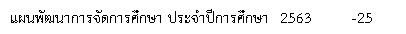 พันธกิจที่1 ผลิตและพัฒนากำลังคนตรงมาตรฐานการอาชีวศึกษา ตามความต้องการของชุมชนและสถานประกอบการเป้าประสงค์ ผู้เรียนมีความรู้ความสามารถด้านทักษะตามมาตรฐานกลยุทธ์ที่ 2 ยกระดับคุณภาพผู้เรียน  พันธกิจที่1 ผลิตและพัฒนากำลังคนตรงมาตรฐานการอาชีวศึกษา ตามความต้องการของชุมชนและสถานประกอบการ  เป้าประสงค์ ผู้เรียนมีความรู้ความสามารถด้านทักษะตามมาตรฐาน  กลยุทธ์ที่ 2 ยกระดับคุณภาพผู้เรียน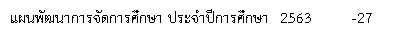   พันธกิจที่1 ผลิตและพัฒนากำลังคนตรงมาตรฐานการอาชีวศึกษา ตามความต้องการของชุมชนและสถานประกอบการ  เป้าประสงค์ ผู้เรียนมีความรู้ความสามารถด้านทักษะตามมาตรฐาน   กลยุทธ์ที่ 2 ยกระดับคุณภาพผู้เรียน  พันธกิจที่1 ผลิตและพัฒนากำลังคนตรงมาตรฐานการอาชีวศึกษา ตามความต้องการของชุมชนและสถานประกอบการ  เป้าประสงค์ ผู้เรียนมีความรู้ความสามารถด้านทักษะตามมาตรฐาน  กลยุทธ์ที่ 2 ยกระดับคุณภาพผู้เรียน  พันธกิจที่1 ผลิตและพัฒนากำลังคนตรงมาตรฐานการอาชีวศึกษา ตามความต้องการของชุมชนและสถานประกอบการ  เป้าประสงค์ ผู้เรียนมีความรู้ความสามารถด้านทักษะตามมาตรฐาน  กลยุทธ์ที่ 2 ยกระดับคุณภาพผู้เรียน  พันธกิจที่1 ผลิตและพัฒนากำลังคนตรงมาตรฐานการอาชีวศึกษา ตามความต้องการของชุมชนและสถานประกอบการ  เป้าประสงค์ ผู้เรียนมีความรู้ความสามารถด้านทักษะตามมาตรฐาน  กลยุทธ์ที่ 2 ยกระดับคุณภาพผู้เรียน  พันธกิจที่1 ผลิตและพัฒนากำลังคนตรงมาตรฐานการอาชีวศึกษา ตามความต้องการของชุมชนและสถานประกอบการ  เป้าประสงค์ ผู้เรียนมีคุณธรรมและจริยธรรมที่พึงประสงค์  กลยุทธ์ที่ 3 เสริมสร้างคุณธรรม จริยธรรมสำหรับนักเรียน นักศึกษา  พันธกิจที่1 ผลิตและพัฒนากำลังคนตรงมาตรฐานการอาชีวศึกษา ตามความต้องการของชุมชนและสถานประกอบการ  เป้าประสงค์ ผู้เรียนมีคุณธรรมและจริยธรรมที่พึงประสงค์  กลยุทธ์ที่ 3 เสริมสร้างคุณธรรม จริยธรรมสำหรับนักเรียน นักศึกษา  พันธกิจที่1 ผลิตและพัฒนากำลังคนตรงมาตรฐานการอาชีวศึกษา ตามความต้องการของชุมชนและสถานประกอบการ  เป้าประสงค์ ผู้เรียนมีคุณธรรมและจริยธรรมที่พึงประสงค์   กลยุทธ์ที่ 3 เสริมสร้างคุณธรรม จริยธรรมสำหรับนักเรียน นักศึกษา  พันธกิจที่1 ผลิตและพัฒนากำลังคนตรงมาตรฐานการอาชีวศึกษา ตามความต้องการของชุมชนและสถานประกอบการ  เป้าประสงค์ ผู้เรียนมีคุณธรรมและจริยธรรมที่พึงประสงค์  กลยุทธ์ที่ 3 เสริมสร้างคุณธรรม จริยธรรมสำหรับนักเรียน นักศึกษา  พันธกิจที่1 ผลิตและพัฒนากำลังคนตรงมาตรฐานการอาชีวศึกษา ตามความต้องการของชุมชนและสถานประกอบการ  เป้าประสงค์ ผู้เรียนมีคุณธรรมและจริยธรรมที่พึงประสงค์  กลยุทธ์ที่ 3 เสริมสร้างคุณธรรม จริยธรรมสำหรับนักเรียน นักศึกษา  พันธกิจที่1 ผลิตและพัฒนากำลังคนตรงมาตรฐานการอาชีวศึกษา ตามความต้องการของชุมชนและสถานประกอบการ  เป้าประสงค์ ผู้เรียนมีคุณธรรมและจริยธรรมที่พึงประสงค์  กลยุทธ์ที่ 3 เสริมสร้างคุณธรรม จริยธรรมสำหรับนักเรียน นักศึกษา  พันธกิจที่1 ผลิตและพัฒนากำลังคนตรงมาตรฐานการอาชีวศึกษา ตามความต้องการของชุมชนและสถานประกอบการ  เป้าประสงค์ ผู้เรียนได้รับการส่งเสริมด้านทักษะวิชาชีพ คุณธรรม จริยธรรมตรงตามความต้องการของสถานประกอบการในการประกอบอาชีพและมีจิตสาธารณะ  กลยุทธ์ที่ 4 พัฒนาสถานศึกษาตามอัตลักษณ์  พันธกิจที่1 ผลิตและพัฒนากำลังคนตรงมาตรฐานการอาชีวศึกษา ตามความต้องการของชุมชนและสถานประกอบการ  เป้าประสงค์ ผู้เรียนได้รับการส่งเสริมด้านทักษะวิชาชีพ คุณธรรม จริยธรรมตรงตามความต้องการของสถานประกอบการในการประกอบอาชีพและมีจิตสาธารณะ  กลยุทธ์ที่ 4 พัฒนาสถานศึกษาตามอัตลักษณ์  พันธกิจที่1 ผลิตและพัฒนากำลังคนตรงมาตรฐานการอาชีวศึกษา ตามความต้องการของชุมชนและสถานประกอบการ  เป้าประสงค์ ผู้เรียนได้รับการส่งเสริมด้านทักษะวิชาชีพ คุณธรรม จริยธรรมตรงตามความต้องการของสถานประกอบการในการประกอบอาชีพและมีจิตสาธารณะ  กลยุทธ์ที่ 4 พัฒนาสถานศึกษาตามอัตลักษณ์  พันธกิจที่1 ผลิตและพัฒนากำลังคนตรงมาตรฐานการอาชีวศึกษา ตามความต้องการของชุมชนและสถานประกอบการ  เป้าประสงค์ ผู้เรียนได้รับการส่งเสริมด้านทักษะวิชาชีพ คุณธรรม จริยธรรมตรงตามความต้องการของสถานประกอบการในการประกอบอาชีพและมีจิตสาธารณะ  กลยุทธ์ที่ 4 พัฒนาสถานศึกษาตามอัตลักษณ์  พันธกิจที่1 ผลิตและพัฒนากำลังคนตรงมาตรฐานการอาชีวศึกษา ตามความต้องการของชุมชนและสถานประกอบการ  เป้าประสงค์ ผู้เรียนได้รับการส่งเสริมด้านทักษะวิชาชีพ คุณธรรม จริยธรรมตรงตามความต้องการของสถานประกอบการในการประกอบอาชีพและมีจิตสาธารณะ  กลยุทธ์ที่ 4 พัฒนาสถานศึกษาตามอัตลักษณ์  พันธกิจที่1 ผลิตและพัฒนากำลังคนตรงมาตรฐานการอาชีวศึกษา ตามความต้องการของชุมชนและสถานประกอบการ  เป้าประสงค์ ผู้เรียนได้รับการส่งเสริมด้านทักษะวิชาชีพ คุณธรรม จริยธรรมตรงตามความต้องการของสถานประกอบการในการประกอบอาชีพและมีจิตสาธารณะ  กลยุทธ์ที่ 4 พัฒนาสถานศึกษาตามอัตลักษณ์ พันธกิจที่ 2 จัดการศึกษาและขยายโอกาสด้านวิชาชีพร่วมกับภาคีเครือข่าย  เป้าประสงค์ มีระบบการจัดคุณภาพจัดการศึกษาภายในสถานศึกษาและกำหนดกรอบทิศทางให้มีทั้งการขยายโอกาสทางการศึกษาด้านอาชีพและปรับปรุงคุณภาพ การศึกษาของสถานศึกษา  กลยุทธ์ที่ 1 ส่งเสริมทัศนคติ ที่ดีต่อการเข้ารับการศึกษาต่อระดับอาชีวศึกษา  พันธกิจที่ 2 จัดการศึกษาและขยายโอกาสด้านวิชาชีพร่วมกับภาคีเครือข่าย  เป้าประสงค์ มีระบบการจัดคุณภาพจัดการศึกษาภายในสถานศึกษาและกำหนดกรอบทิศทางให้มีทั้งการขยายโอกาสทางการศึกษาด้านอาชีพและปรับปรุงคุณภาพ การศึกษาของสถานศึกษา  กลยุทธ์ที่ 1 ส่งเสริมทัศนคติ ที่ดีต่อการเข้ารับการศึกษาต่อระดับอาชีวศึกษา  พันธกิจที่ 2 จัดการศึกษาและขยายโอกาสด้านวิชาชีพร่วมกับภาคีเครือข่าย  เป้าประสงค์ มีระบบการจัดคุณภาพจัดการศึกษาภายในสถานศึกษาและกำหนดกรอบทิศทางให้มีทั้งการขยายโอกาสทางการศึกษาด้านอาชีพและปรับปรุงคุณภาพ การศึกษาของสถานศึกษา  กลยุทธ์ที่ 1 ส่งเสริมทัศนคติ ที่ดีต่อการเข้ารับการศึกษาต่อระดับอาชีวศึกษา  พันธกิจที่ 2 จัดการศึกษาและขยายโอกาสด้านวิชาชีพร่วมกับภาคีเครือข่าย  เป้าประสงค์ มีระบบการจัดคุณภาพจัดการศึกษาภายในสถานศึกษาและกำหนดกรอบทิศทางให้มีทั้งการขยายโอกาสทางการศึกษาด้านอาชีพและปรับปรุงคุณภาพ การศึกษาของสถานศึกษา  กลยุทธ์ที่ 1 ส่งเสริมทัศนคติ ที่ดีต่อการเข้ารับการศึกษาต่อระดับอาชีวศึกษา  พันธกิจที่ 2 จัดการศึกษาและขยายโอกาสด้านวิชาชีพร่วมกับภาคีเครือข่าย  เป้าประสงค์ มีระบบการจัดคุณภาพจัดการศึกษาภายในสถานศึกษาและกำหนดกรอบทิศทางให้มีทั้งการขยายโอกาสทางการศึกษาด้านอาชีพและปรับปรุงคุณภาพ การศึกษาของสถานศึกษา  กลยุทธ์ที่ 1 ส่งเสริมทัศนคติ ที่ดีต่อการเข้ารับการศึกษาต่อระดับอาชีวศึกษา  พันธกิจที่ 2 จัดการศึกษาและขยายโอกาสด้านวิชาชีพร่วมกับภาคีเครือข่าย  เป้าประสงค์ มีระบบการจัดคุณภาพจัดการศึกษาภายในสถานศึกษาและกำหนดกรอบทิศทางให้มีทั้งการขยายโอกาสทางการศึกษาด้านอาชีพและปรับปรุงคุณภาพ การศึกษาของสถานศึกษา  กลยุทธ์ที่ 1 ส่งเสริมทัศนคติ ที่ดีต่อการเข้ารับการศึกษาต่อระดับอาชีวศึกษา  พันธกิจที่ 2 จัดการศึกษาและขยายโอกาสด้านวิชาชีพร่วมกับภาคีเครือข่าย  เป้าประสงค์ มีระบบการจัดคุณภาพจัดการศึกษาภายในสถานศึกษาและกำหนดกรอบทิศทางให้มีทั้งการขยายโอกาสทางการศึกษาด้านอาชีพและปรับปรุงคุณภาพ การศึกษาของสถานศึกษา  กลยุทธ์ที่ 1 ส่งเสริมทัศนคติ ที่ดีต่อการเข้ารับการศึกษาต่อระดับอาชีวศึกษา  พันธกิจที่ 2 จัดการศึกษาและขยายโอกาสด้านวิชาชีพร่วมกับภาคีเครือข่าย  เป้าประสงค์ มีระบบการจัดคุณภาพจัดการศึกษาภายในสถานศึกษาและกำหนดกรอบทิศทางให้มีทั้งการขยายโอกาสทางการศึกษาด้านอาชีพและปรับปรุงคุณภาพ การศึกษาของสถานศึกษา  กลยุทธ์ที่ 1 ส่งเสริมทัศนคติ ที่ดีต่อการเข้ารับการศึกษาต่อระดับอาชีวศึกษา  พันธกิจที่ 2 จัดการศึกษาและขยายโอกาสด้านวิชาชีพร่วมกับภาคีเครือข่าย  เป้าประสงค์ สถานศึกษาให้การส่งเสริมสนับสนุนให้นักเรียนมีรายได้ระหว่างเรียน  กลยุทธ์ที่ 2 สนับสนุนนักเรียนนักศึกษาให้มีงานทำมีรายได้ในระหว่างเรียน  พันธกิจที่ 2 จัดการศึกษาและขยายโอกาสด้านวิชาชีพร่วมกับภาคีเครือข่าย  เป้าประสงค์ จัดการศึกษาให้มีระบบทวิภาคีมีคุณภาพตามมาตรฐานมีเครือข่ายความร่วมมือในการจัดการศึกษาที่เข้มแข็ง  กลยุทธ์ที่ 3 เพิ่มโอกาสในการมีงานทำหลังจัดการศึกษาวิชาชีพร่วมกับภาคีเครือข่าย  พันธกิจที่ 2 จัดการศึกษาและขยายโอกาสด้านวิชาชีพร่วมกับภาคีเครือข่าย  เป้าประสงค์ จัดการศึกษาให้มีระบบทวิภาคีมีคุณภาพตามมาตรฐานมีเครือข่ายความร่วมมือในการจัดการศึกษาที่เข้มแข็ง  กลยุทธ์ที่ 3 เพิ่มโอกาสในการมีงานทำหลังจัดการศึกษาวิชาชีพร่วมกับภาคีเครือข่าย  พันธกิจที่ 2 จัดการศึกษาและขยายโอกาสด้านวิชาชีพร่วมกับภาคีเครือข่าย  เป้าประสงค์ เพิ่มจำนวนสถานประกอบการที่มีส่วนร่วมในการจัดการศึกษากับสถานศึกษาพร้อมทั้งระดมทรัพยากรจากเครือข่ายการจัดการศึกษาเพื่อคุณภาพในการจัด  กลยุทธ์ที่ 4 เพิ่มโอกาสทำงานในสถานประกอบการที่มีคุณภาพประกันรายได้ขั้นต่ำ  พันธกิจที่ 2 จัดการศึกษาและขยายโอกาสด้านวิชาชีพร่วมกับภาคีเครือข่าย  เป้าประสงค์ เพิ่มจำนวนสถานประกอบการที่มีส่วนร่วมในการจัดการศึกษากับสถานศึกษาพร้อมทั้งระดมทรัพยากรจากเครือข่ายการจัดการศึกษาเพื่อคุณภาพในการจัด  กลยุทธ์ที่ 4 เพิ่มโอกาสทำงานในสถานประกอบการที่มีคุณภาพประกันรายได้ขั้นต่ำ  พันธกิจที่ 2 จัดการศึกษาและขยายโอกาสด้านวิชาชีพร่วมกับภาคีเครือข่าย  เป้าประสงค์ เพิ่มจำนวนสถานประกอบการที่มีส่วนร่วมในการจัดการศึกษากับสถานศึกษาพร้อมทั้งระดมทรัพยากรจากเครือข่ายการจัดการศึกษาเพื่อคุณภาพในการจัด  กลยุทธ์ที่ 4 เพิ่มโอกาสทำงานในสถานประกอบการที่มีคุณภาพประกันรายได้ขั้นต่ำ  พันธกิจที่ 3 พัฒนางานวิจัย สิ่งประดิษฐ์ นวัตกรรมและเทคโนโลยีสู่เชิงพาณิชย์  เป้าประสงค์ จัดสรรงบประมาณ สนับสนุนให้ครูผู้สอนจัดทำงานวิจัย  กลยุทธ์ที่ 1 ส่งเสริมการเป็นนักวิจัยเชิงคุณภาพ  พันธกิจที่ 3 พัฒนางานวิจัย สิ่งประดิษฐ์ นวัตกรรมและเทคโนโลยีสู่เชิงพาณิชย์  เป้าประสงค์ จัดสรรงบประมาณ สนับสนุนให้ครูผู้สอนจัดทำงานวิจัย  กลยุทธ์ที่ 1 ส่งเสริมการเป็นนักวิจัยเชิงคุณภาพ   พันธกิจที่ 3 พัฒนางานวิจัย สิ่งประดิษฐ์ นวัตกรรมและเทคโนโลยีสู่เชิงพาณิชย์   เป้าประสงค์ ครูนักเรียนได้รับการสนับสนุน ส่งเสริมให้มีการทำและพัฒนาสิ่งประดิษฐ์   กลยุทธ์ที่ 3 ส่งเสริมครู นักเรียน ทำงานวิจัยสร้างสิ่งประดิษฐ์นำไปสู่การแข่งขัน    พันธกิจที่ 3 พัฒนางานวิจัย สิ่งประดิษฐ์ นวัตกรรมและเทคโนโลยีสู่เชิงพาณิชย์   เป้าประสงค์ ครูนักเรียนได้รับการสนับสนุน ส่งเสริมให้มีการทำและพัฒนาสิ่งประดิษฐ์   กลยุทธ์ที่ 3 ส่งเสริมครู นักเรียน ทำงานวิจัยสร้างสิ่งประดิษฐ์นำไปสู่การแข่งขัน  พันธกิจที่ 3 พัฒนางานวิจัย สิ่งประดิษฐ์ นวัตกรรมและเทคโนโลยีสู่เชิงพาณิชย์  เป้าประสงค์ ครูนักเรียนได้รับการสนับสนุน ส่งเสริมให้มีการทำและพัฒนาสิ่งประดิษฐ์  กลยุทธ์ที่ 3 ส่งเสริมครู นักเรียน ทำงานวิจัยสร้างสิ่งประดิษฐ์นำไปสู่การแข่งขัน  พันธกิจที่ 3 พัฒนางานวิจัย สิ่งประดิษฐ์ นวัตกรรมและเทคโนโลยีสู่เชิงพาณิชย์  เป้าประสงค์ พัฒนาองค์ความรู้และสิ่งเสริมการเป็นผู้ประกอบการใหม่  กลยุทธ์ที่ 4 ส่งเสริมการเป็นผู้ประกอบการใหม่  พันธกิจที่ 3 พัฒนางานวิจัย สิ่งประดิษฐ์ นวัตกรรมและเทคโนโลยีสู่เชิงพาณิชย์  เป้าประสงค์ พัฒนาองค์ความรู้และสิ่งเสริมการเป็นผู้ประกอบการใหม่  กลยุทธ์ที่ 4 ส่งเสริมการเป็นผู้ประกอบการใหม่  พันธกิจที่ 4 ยกระดับคุณภาพครูและบุคลากรทางการสึกษาด้วยวิธีการที่หลากหลาย  เป้าประสงค์ ผู้เรียนได้ฝึกทักษะการสื่อสารภาษาอังกฤษ Native Speaker และสามารถประยุกต์ใช้ภาษาอังกฤษสื่อสารในชีวิตประจำวัน  กลยุทธ์ที่  1 พัฒนาทักษะการสื่อสารภาษาอังกฤษ  พันธกิจที่ 4 ยกระดับคุณภาพครูและบุคลากรทางการสึกษาด้วยวิธีการที่หลากหลาย  เป้าประสงค์ เพื่อเพิ่มเครือข่ายความร่วมมือกับทุกภาคพัฒนาครูและบุคลากรทางการศึกษาให้มีสมรรถนะในการจัดการเรียนการสอนและการปฏิบัติงานเพื่อเพิ่มประสิทธิภาพให้สูงขึ้น  กลยุทธ์ที่  2 ขยายความร่วมมือการจัดการเรียนการสอน  พันธกิจที่ 4 ยกระดับคุณภาพครูและบุคลากรทางการสึกษาด้วยวิธีการที่หลากหลาย  เป้าประสงค์ เพื่อเพิ่มเครือข่ายความร่วมมือกับทุกภาคพัฒนาครูและบุคลากรทางการศึกษาให้มีสมรรถนะในการจัดการเรียนการสอนและการปฏิบัติงานเพื่อเพิ่มประสิทธิภาพให้สูงขึ้น  กลยุทธ์ที่  2 ขยายความร่วมมือการจัดการเรียนการสอน  พันธกิจที่ 4 ยกระดับคุณภาพครูและบุคลากรทางการสึกษาด้วยวิธีการที่หลากหลาย  เป้าประสงค์ สถานศึกษากำหนดนโยบายและจัดสรรงบประมาณในการจัดหาสื่อการเรียนการสอนที่มีประสิทธิภาพและทันสมัย  กลยุทธ์ที่  3 พัฒนาสื่อการเรียนการสอนที่ทันสมัย  พันธกิจที่ 4 ยกระดับคุณภาพครูและบุคลากรทางการสึกษาด้วยวิธีการที่หลากหลาย  เป้าประสงค์ สถานศึกษากำหนดนโยบายและจัดสรรงบประมาณในการจัดหาสื่อการเรียนการสอนที่มีประสิทธิภาพและทันสมัย  กลยุทธ์ที่  3 พัฒนาสื่อการเรียนการสอนที่ทันสมัย  พันธกิจที่ 4 ยกระดับคุณภาพครูและบุคลากรทางการสึกษาด้วยวิธีการที่หลากหลาย  เป้าประสงค์ พัฒนาพัฒนาสื่อการเรียนการสอนที่ทันสมัยและส่งเสริมให้บุคลากรเข้ารับการพัฒนาองค์ความรู้  กลยุทธ์ที่  4 ส่งเสริมให้บุคลากรเข้ารับการพัฒนาองค์ความรู้  พันธกิจที่ 4 ยกระดับคุณภาพครูและบุคลากรทางการสึกษาด้วยวิธีการที่หลากหลาย  เป้าประสงค์ พัฒนาพัฒนาสื่อการเรียนการสอนที่ทันสมัยและส่งเสริมให้บุคลากรเข้ารับการพัฒนาองค์ความรู้  กลยุทธ์ที่  4 ส่งเสริมให้บุคลากรเข้ารับการพัฒนาองค์ความรู้  พันธกิจที่ 4 ยกระดับคุณภาพครูและบุคลากรทางการสึกษาด้วยวิธีการที่หลากหลาย  เป้าประสงค์ พัฒนาพัฒนาสื่อการเรียนการสอนที่ทันสมัยและส่งเสริมให้บุคลากรเข้ารับการพัฒนาองค์ความรู้  กลยุทธ์ที่  4 ส่งเสริมให้บุคลากรเข้ารับการพัฒนาองค์ความรู้  พันธกิจที่ 5 เพิ่มประสิทธิภาพระบบบริหารจัดการและสภาพแวดล้อมที่เอื้อต่อการเรียนรู้  เป้าประสงค์ บริหารการเงินและงบประมาณ อย่างมีคุณภาพและโปร่งใสสามารถตรวจสอบได้  กลยุทธ์ที่  1 เพิ่มประสิทธิภาพการบริหารจัดการ  พันธกิจที่ 5 เพิ่มประสิทธิภาพระบบบริหารจัดการและสภาพแวดล้อมที่เอื้อต่อการเรียนรู้  เป้าประสงค์ บริหารการเงินและงบประมาณ อย่างมีคุณภาพและโปร่งใสสามารถตรวจสอบได้  กลยุทธ์ที่  1 เพิ่มประสิทธิภาพการบริหารจัดการ  พันธกิจที่ 5 เพิ่มประสิทธิภาพระบบบริหารจัดการและสภาพแวดล้อมที่เอื้อต่อการเรียนรู้  เป้าประสงค์  สภาพแวดล้อมเอื้ออำนวยต่อการปฏิบัติงาน   กลยุทธ์ที่  2  พัฒนาสภาพแวดล้อมและภูมิทัศน์อย่างมีคุณภาพ  พันธกิจที่ 5 เพิ่มประสิทธิภาพระบบบริหารจัดการและสภาพแวดล้อมที่เอื้อต่อการเรียนรู้  เป้าประสงค์  สภาพแวดล้อมเอื้ออำนวยต่อการปฏิบัติงาน   กลยุทธ์ที่  2  พัฒนาสภาพแวดล้อมและภูมิทัศน์อย่างมีคุณภาพ  พันธกิจที่ 5 เพิ่มประสิทธิภาพระบบบริหารจัดการและสภาพแวดล้อมที่เอื้อต่อการเรียนรู้  เป้าประสงค์  สภาพแวดล้อมเอื้ออำนวยต่อการปฏิบัติงาน   กลยุทธ์ที่  2  พัฒนาสภาพแวดล้อมและภูมิทัศน์อย่างมีคุณภาพ  พันธกิจที่ 5 เพิ่มประสิทธิภาพระบบบริหารจัดการและสภาพแวดล้อมที่เอื้อต่อการเรียนรู้  เป้าประสงค์  สภาพแวดล้อมเอื้ออำนวยต่อการปฏิบัติงาน   กลยุทธ์ที่  2  พัฒนาสภาพแวดล้อมและภูมิทัศน์อย่างมีคุณภาพ  พันธกิจที่ 5 เพิ่มประสิทธิภาพระบบบริหารจัดการและสภาพแวดล้อมที่เอื้อต่อการเรียนรู้  เป้าประสงค์  เพื่อเพิ่มประสิทธิภาพ บริหารจัดการระบบฐานข้อมูล   กลยุทธ์ที่  3  บริหารการเงินและงบประมาณอย่างมีคุณภาพ  พันธกิจที่ 5 เพิ่มประสิทธิภาพระบบบริหารจัดการและสภาพแวดล้อมที่เอื้อต่อการเรียนรู้  เป้าประสงค์  เพื่อเพิ่มประสิทธิภาพ บริหารจัดการระบบฐานข้อมูล   กลยุทธ์ ที่  3  บริหารการเงินและงบประมาณอย่างมีคุณภาพ  พันธกิจที่ 5 เพิ่มประสิทธิภาพระบบบริหารจัดการและสภาพแวดล้อมที่เอื้อต่อการเรียนรู้  เป้าประสงค์  เพื่อเพิ่มประสิทธิภาพ บริหารจัดการระบบฐานข้อมูล   กลยุทธ์ที่  3  บริหารการเงินและงบประมาณอย่างมีคุณภาพ  พันธกิจที่ 5 เพิ่มประสิทธิภาพระบบบริหารจัดการและสภาพแวดล้อมที่เอื้อต่อการเรียนรู้    เป้าประสงค์  เพื่อเพิ่มประสิทธิภาพการบริหารจัดการ   กลยุทธ์ที่  4  บริหารจัดการระบบฐานข้อมูลสารสนเทศส่วนที่ 4การดำเนินการตามแผนพัฒนาการจัดการศึกษาของสถานศึกษา 4.1 คณะกรรมการสถานศึกษา	วิทยาลัยดำเนินการแต่งตั้งคณะกรรมการสถานศึกษา โดยอาศัยระเบียบสำนักงานคณะกรรมการการอาชีวศึกษาว่าด้วยการบริหารสถานศึกษา พ.ศ.2559 ซึ่งคณะกรรมการมีหน้าที่ดังนี้	(1) กำหนดนโยบายและแผนพัฒนาสถานศึกษา	(2) ให้ความเห็นชอบแผนปฏิบัติการประจำปีของสถานศึกษา	(3) ให้ความเห็นชอบในการจัดทำสาระหลักสูตรให้สอดคล้องกับความต้องการของท้องถิ่น	(4) กำกับ และติดตามการดำเนินงานตามแผนของสถานศึกษา	(5) ส่งเสริมและสนับสนุนให้เด็กทุกคนในเขตบริการได้รับการศึกษาขั้นพื้นฐานอย่างทั่วถึง  มีคุณภาพและได้มาตรฐาน(6) ส่งเสริมให้มีการพิทักษ์สิทธิเด็ก ดูแลเด็กพิการ เด็กด้อยโอกาสและเด็กที่มีความสามารถพิเศษให้ได้รับการพัฒนาเต็มศักยภาพ  (7) เสนอแนวทางและมีส่วนร่วมในการบริหารจัดการด้านวิชาการ ด้านงบประมาณ ด้าน               การบริหารงานบุคคล และด้านการบริหารทั่วไปของสถานศึกษา	(8) ส่งเสริมให้มีการระดมทรัพยากรเพื่อการศึกษา ตลอดจนวิทยากรภายนอกและภูมิปัญญาท้องถิ่นเพื่อเสริมสร้างพัฒนาการของนักเรียนทุกด้านรวมทั้งสืบสานจารีตประเพณี ศิลปวัฒนธรรม ของท้องถิ่นและของชาติ(9) เสริมสร้างความสัมพันธ์ระหว่างสถานศึกษากับชุมชน ตลอดจนประสานงานกับองค์กร ทั้งภาครัฐ และเอกชนเพื่อให้สถานศึกษาเป็นแหล่งวิทยาการของชุมชนและมีส่วนร่วมในการพัฒนาชุมชนและท้องถิ่น(10) ให้มีความเห็นชอบรายงานผลการดำเนินงานประจำปีของสถานศึกษาก่อนเสนอต่อสาธารณชน(11) ปฏิบัติการอื่นตามที่ได้รับมอบหมายจากหน่อยงานต้นสังกัดของสถานศึกษานั้น(12) ให้มีการประชุมคณะกรรมการ อย่างน้อยภาคเรียนละ 2 ครั้ง(13) แต่งตั้งที่ปรึกษาและหรือคณะอนุกรรมการ เพื่อการดำเนินงานตามระเบียบนี้ตามที่เห็น สมควร4.2 คณะกรรมการบริหารสถานศึกษา	มีหน้าที่เป็นผู้ช่วยเหลือในการบริหารสถานศึกษา โดยพิจารณาให้ความเห็นชอบ เสนอแนะเกี่ยวกับเรื่องต่างๆ ดังนี้	(1) การจัดทำแผนพัฒนาสถานศึกษาและแผนการปฏิบัติราชการรายปี	(2) การจัดการศึกษา ฝึกอบรมและส่งเสริมการประกอบอาชีพของประชาชน	(3) การพัฒนาหลักสูตร การเปิดสอนหรือการยกเลิกการสอนแผนกวิชาชีพสาขาต่างๆ 	(4) การกำหนดหรือการปรับปรุงเปลี่ยนแปลงระเบียบข้อบังคับของสถานศึกษา	(5) เรื่องอื่นๆ ที่ผู้อำนวยการสถานศึกษาเสนอต่อคณะกรรมการบริหารสถานศึกษา 4.3 ผู้อำนวยการสถานศึกษา	มีหน้าที่และความรับผิดชอบบังคับบัญชาบุคลากรในสถานศึกษาบริหารกิจการของสถานศึกษาการวางแผนการปฏิบัติงาน การควบคุม กำกับ ดูแลเกี่ยวกับการบริหารงานวิชาการ งบประมาณ งานบริหารงานบุคคล การบริหารงานทั่วไป งานอื่นที่เกี่ยวข้องและที่ได้รับมอบหมาย โดยมีลักษณะ  งานที่ปฏิบัติ ดังนี้คือ	(1) บังคับบัญชาบุคลากรในสถานศึกษา มีอำนาจหน้าที่บริหารกิจการของสถานศึกษาให้เป็นไปตามกฎหมาย ระเบียบข้อบังคับ นโยบายและวัตถุประสงค์ของสถานศึกษา	(2) วางแผนพัฒนาการศึกษา ประเมินและจัดทำรายงานเกี่ยวกับกิจการของสถานศึกษา(3) จัดทำและพัฒนาหลักสูตรสถานศึกษาการจัดกระบวนการเรียนรู้การพัฒนาสื่อนวัตกรรม                  และเทคโนโลยีทางการศึกษา การนิเทศ และการวัดผลประเมินผล	(4) ส่งเสริมและการจัดการศึกษาฝึกอบรมให้กับผู้เรียนทุกกลุ่มเป้าหมายทั้งในระบบ นอกระบบ          และตามอัธยาศัย	(5) จัดทำระบบการประกันคุณภาพการศึกษา	(6) บริหารงบประมาณ การเงิน และทรัพย์สิน(7) วางแผนการบริหารงานบุคคลการสรรหาหารบรรจุแต่งตั้ง การเสริมสร้างประสิทธิภาพในการปฏิบัติงาน การรักษาวินัย การดำเนินการทางวินัย การออกจากราชการ การอุทธรณ์และร้องทุกข์ (8) จัดทำมาตรฐานและภาระงานของข้าราชการครูและบุคลากรทางการศึกษาในสถานศึกษาประเมินผลการปฏิบัติงานตามมาตรฐานของข้าราชการครูและบุคลากรทางการศึกษา	(9) ส่งเสริมสนับสนุนบุคลากรในสถานศึกษาให้มีการพัฒนาอย่างต่อเนื่อง(10) ประสานความร่วมมือกับชุมชนและท้องถิ่นในการระดมทรัพยากรเพื่อการศึกษาในสถานศึกษา  และให้บริการวิชาชีพแก่ชุมชน	(11) จัดระบบควบคุมภายในสถานศึกษา	(12) จัดระบบการดูแลช่วยเหลือผู้เรียน(13) เป็นผู้แทนของสถานศึกษาในกิจกรรมทั่วไป รวมทั้งการจัดทำนิติกรรมสัญญาในราชการ               ของสถานศึกษาตามวงเงินงบประมาณที่สถานศึกษาได้รับ ตามที่ได้รับมอบอำนาจ	(14) ปฏิบัติงานอื่นที่เกี่ยวข้อง และที่ได้รับมอบหมาย4.4 รองผู้อำนวยการสถานศึกษา	รองผู้อำนวยการสถานศึกษา มีหน้าที่และความรับผิดชอบรองจากผู้อำนวยการสถานศึกษาโดยปฏิบัติงานตามที่ได้รับมอบหมายจากผู้อำนวยการสถานศึกษาในการช่วยบริหารกิจการของสถานศึกษา         การวางแผนการปฏิบัติงาน การควบคุม กำกับดูแล เกี่ยวกับการบริหารวิชาการ งบประมาณ การบริหารงานบุคคล การบริหารงานทั่วไป งานศูนย์ข้อมูลสารสนเทศ งานความร่วมมือ งานวิจัย นวัตกรรมและสิ่งประดิษฐ์ งานประกันคุณภาพมาตรฐานการศึกษาและงานอื่นที่เกี่ยวข้องโดยมีลักษณะงานที่ปฏิบัติรองจากผู้อำนวยการสถานศึกษา โดยช่วยปฏิบัติราชการในเรื่องต่อไปนี้	(1) บริหารกิจการสถานศึกษาให้เป็นไปตามกฎหมาย ระเบียบ ข้อบังคับนโยบายและวัตถุประสงค์ของสถานศึกษา(2) วางแผนพัฒนาการศึกษา ประเมินและรายงานผลการจัดการศึกษา(3) จัดทำและพัฒนาหลักสูตรสถานศึกษาการจัดกระบวนการเรียนรู้การพัฒนาสื่อนวัตกรรม             และเทคโนโลยีทางการศึกษาการนิเทศ และการวัดผลประเมินผล(4) ส่งเสริมและจัดการศึกษาฝึกอบรมให้กับผู้เรียนทุกกลุ่มเป้าหมาย ทั้งในระบบ นอกระบบและ       ตามอัธยาศัย(5) จัดทำระบบการประกันคุณภาพการศึกษา(6) การบริหารการเงิน การพัสดุและทรัพย์สินอื่น	(7) วางแผนการบริหารงานบุคคลการสรรหาการบรรจุแต่งตั้ง การเสริมสร้างประสิทธิภาพใน           การปฏิบัติงาน การรักษาวินัย การดำเนินการทางวินัย และการออกจากราชการ(8) จัดทำมาตรฐานและภาระงานของข้าราชการครูและบุคลากรทางการศึกษาในสถานศึกษา            ประเมินผลการปฏิบัติงานตามมาตรฐานของข้าราชการครูและบุคลากรทางการศึกษา(9) ส่งเสริมสนับสนุนบุคลากรในสถานศึกษาให้มีการพัฒนาอย่างต่อเนื่อง	(10) ประสานความร่วมมือกับชุมชนและท้องถิ่นในการระดมทรัพยากรเพื่อการศึกษา และให้บริการวิชาชีพแก่ชุมขน(11) จัดระบบควบคุมภายในสถานศึกษา(12) จัดระบบดูและช่วยเหลือผู้เรียน(13) ปฏิบัติงานอื่นที่ได้รับมอบหมาย4.5 ครูผู้ช่วย	ปฏิบัติหน้าที่เกี่ยวกับการจัดการเรียนการสอนการ ส่งเสริมการเรียนรู้พัฒนาผู้เรียนเป็นคนดี  คนเก่ง และอยู่ร่วมกับผู้อื่นในสังคมได้อย่างมีความสุข ปฏิบัติงานทางวิชาการของสถานศึกษา และมีหน้าที่ในการเตรียมความพร้อมและพัฒนาอย่างเข้มก่อนแต่งตั้งให้ดำรงตำแหน่งครูและปฏิบัติหน้าที่อื่น ตามที่ได้รับมอบหมาย     โดยมีลักษณะงานที่ปฏิบัติดังนี้คือ	(1) ปฏิบัติงานเกี่ยวกับการจัดการเรียนการสอน และส่งเสริมการเรียนรู้ของผู้เรียนด้วยวิธีการหลากหลายโดยเน้นผู้เรียนเป็นสำคัญ(2) จัดอบรมสั่งสอนและจัดกิจกรรมเพื่อพัฒนาผู้เรียนให้มีคุณลักษณะที่พึงประสงค์(3) ปฏิบัติงานวิชาการของสถานศึกษา(4) ปฏิบัติงานเกี่ยวกับการจัดระบบการดูแลช่วยเหลือผู้เรียน(5) ปฏิบัติหน้าที่อื่นตามที่ผู้บังคับบัญชามอบหมาย4.6 ครูครูมีหน้าที่และความรับผิดชอบเกี่ยวกับการจัดการเรียนการสอน การส่งเสริมการเรียนรู้  พัฒนาผู้เรียนปฏิบัติงานทางวิชาการของสถานศึกษา พัฒนาตนเองและวิชาชีพ ประสานความร่วมมือกับผู้ปกครอง บุคคลในชุมชน และสถานประกอบการเพื่อร่วมกันพัฒนาผู้เรียน การบริการสังคม ด้านวิชาการและด้านวิชาชีพ         และปฏิบัติหน้าที่อื่นตามที่ได้รับมอบหมาย โดยมีลักษณะงานที่ปฏิบัติดังนี้ คือ	(1) ปฏิบัติงานเกี่ยวกับการจัดการเรียนการสอน และส่งเสริมการเรียนรู้ของผู้เรียนด้วยวิธีการ 	ที่หลากหลายโดยเน้นผู้เรียนเป็นสำคัญ(2) จัดอบรมสั่งสอน และจัดกิจกรรมเพื่อพัฒนาผู้เรียน ให้มีคุณลักษณะที่พึงประสงค์(3) ปฏิบัติงานวิชาการของสถานศึกษา(4) ปฏิบัติงานเกี่ยวกับการจัดระบบการดูแลช่วยเหลือผู้เรียน	(5) ประสานความร่วมมือกับผู้ปกครองและบุคคลในชุมชนและสถานประกอยการเพื่อนร่วมกันพัฒนา ผู้เรียนตามศักยภาพ(6) ทำนุบำรุง ส่งเสริมศิลปวัฒนธรรม แหล่งเรียนรู้และภูมิปัญญาท้องถิ่น	(7)ศึกษาวิเคราะห์วิจัยและประเมินพัฒนาการผู้เรียนเพื่อนำมาพัฒนาการเรียนการสอนให้มีประสิทธิภาพยิ่งขึ้น(8) ปฏิบัติหน้าที่อื่นตามที่ผู้บังคับบัญชามอบหมาย4.7 พนักงานราชการ ลูกจ้างประจำ และลูกจ้างชั่วคราว  มีหน้าที่ และความรับผู้รับผิดชอบ ตามที่ผู้บังคับบัญชามอบหมายให้ปฏิบัติ4.8 ผู้ปกครองและชุมชน(1) ให้ความร่วมมือกับสถานศึกษาในการจัดกิจกรรมต่าง ๆ(๒) เสนอแนวคิดเพื่อการพัฒนางานของสถานศึกษา(๓) ดูแล เอาใจใส่นักเรียน นักศึกษาในปกครองในด้านการเรียน และความประพฤติ(๔) เป็นกระบอกเสียงประชาสัมพันธ์ข่าวสารของสถานศึกษา(๕) ร่วมพัฒนาปรับปรุงเพื่อการประกันคุณภาพของสถานศึกษา4.9 แผนกํากับ ตรวจสอบ รายงาน รายการ ผูรับผิดชอบ ผูเกี่ยวของ ส่วนที่ 5การประเมินผลและตรวจสอบคุณภาพการการศึกษาภายในสถานศึกษา 	เพื่อให้การดำเนินการตามที่ระบุไว้ในแผนพัฒนาวิทยาลัยการอาชีพสองพี่น้องเป็นไปด้วย                      ความเรียบร้อย บรรลุวัตถุประสงค์ วิทยาลัยการอาชีพสองพี่น้องจึงได้กำหนดรูปแบบกระบวนการกำกับตรวจสอบ  และรายงาน ดังนี้6.1 การกำกับติดตาม	6.1.1 จัดทำระบบกำกับติดตามผลการปฏิบัติงานอย่างชัดเจน โดยการกำหนดขั้นตอนการดำเนินงาน/วิธีการ/ระยะเวลา/งบประมาณ/บุคลากร	6.1.2 จัดให้มีผู้รับผิดชอบ กำกับติดตามรายงานผลการปฏิบัติงานตั้งแต่ก่อนการดำเนินงาน/ระหว่างการดำเนินงาน/สิ้นสุดการดำเนินงาน เพื่อทราบความก้าวหน้า อุปสรรคและความสำเร็จของแผนงานเป็นระยะ ๆ	6.1.3 จัดทำแบบประเมินผลเพื่อติดตามการทำงานของแต่ละขั้นตอน	6.1.4 การกำกับติดตาม เป็นไปตามที่สำนักงานคณะกรรมการการอาชีวศึกษากำหนด6.2 การตรวจสอบ	6.2.1 การตรวจสอบภายใน ดำเนินการโดยการจัดระบบการประกันคุณภาพภายในสถานศึกษา ดังนี้		6.2.1.1 การประเมินตนเอง โดยคณะกรรมการที่วิทยาลัยฯได้มอบหมาย สรุปและจัดส่งรายงานทุกปีการศึกษา		6.2.1.2 การประเมินคุณภาพภายนอกโดยต้นสังกัด ๓ ปี ต่อครั้ง	6.2.2 การตรวจสอบภายนอก ดำเนินการโดยวิทยาลัยฯจัดทำรายงายผลการประเมินตนเองให้กับสำนักงานรับรองมาตรฐานและคุณภาพการศึกษา (สมศ.) เพื่อดำเนินการคุณภาพภายนอกต่อไป6.3 การรายงาน	6.3.1 จัดให้มีผู้รับผิดชอบ รายงานผลการปฏิบัติงาน/โครงการทั้งหมด เมื่อสิ้นสุดการดำเนินงานตามแผนที่กำหนดไว้ในแผนปฏิบัติการประจำปี	6.3.2 มอบหมายให้คณะกรรมการตามคำสั่งวิทยาลัยฯ รวบรวมและจัดทำเป็นรายงานผลการดำเนินงานในภาพรวมของสถานศึกษาประจำปีงบประมาณ	6.3.3 รายงานผลการดำเนินงานให้ผู้เรียน ผู้ปกครอง ชุมชนและหน่วยงานต้นสังกัดทราบภาคผนวก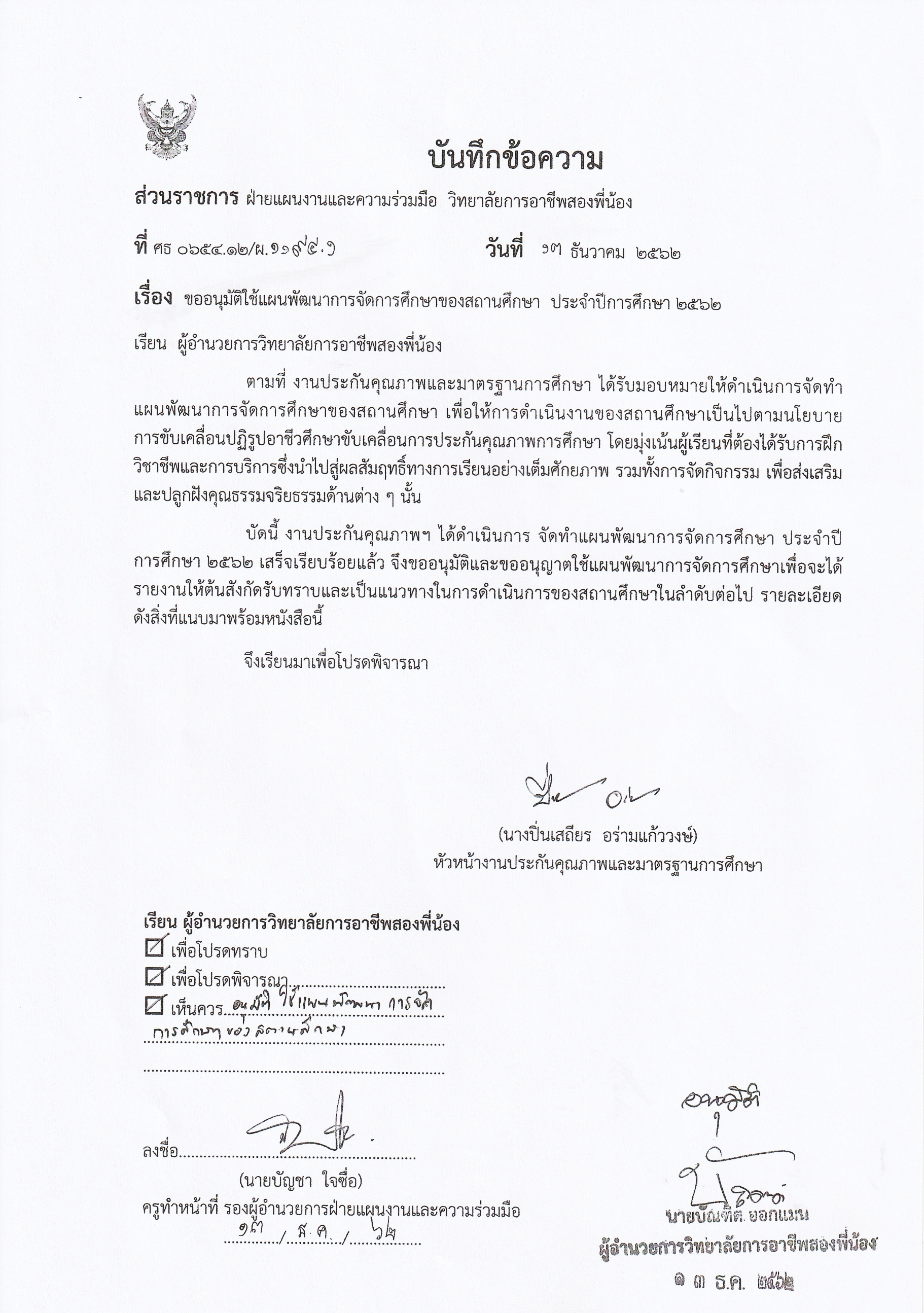 คณะที่ปรึกษานายบัณฑิต	      ออกแมน		ผู้อำนวยการ      	                  นายสุรเชษฐ์	      แก้วปาน		รองผู้อำนวยการฝ่ายบริหารทรัพยากร  		 	     นายพิมล	      นุชถนอม		ทำหน้าที่รองผู้อำนวยการฝ่ายวิชาการ	                	     นายวรรณะ         จิตรนพคุณ		ทำหน้าที่รองผู้อำนวยการฝ่ายพัฒนากิจการนักเรียนนักศึกษา	     นายบัญชา          ใจซื่อ		ทำหน้าที่รองผู้อำนวยการฝ่ายแผนงานและความร่วมมือ    คณะผู้จัดทำนางปิ่นเสถียร		อร่ามแก้ววงษ์	หัวหน้างานประกันคุณภาพและมาตรฐานการศึกษานายอิทธิพล		สุขสอาด		ผู้ช่วยงานประกันคุณภาพและมาตรฐานการศึกษานางสาวจันทร์จิรา	อนันตพงศ์	ผู้ช่วยงานประกันคุณภาพและมาตรฐานการศึกษานางสาวสุมิตตา		เรืองขจร		เจ้าหน้าที่ประกันคุณภาพและมาตรฐานการศึกษา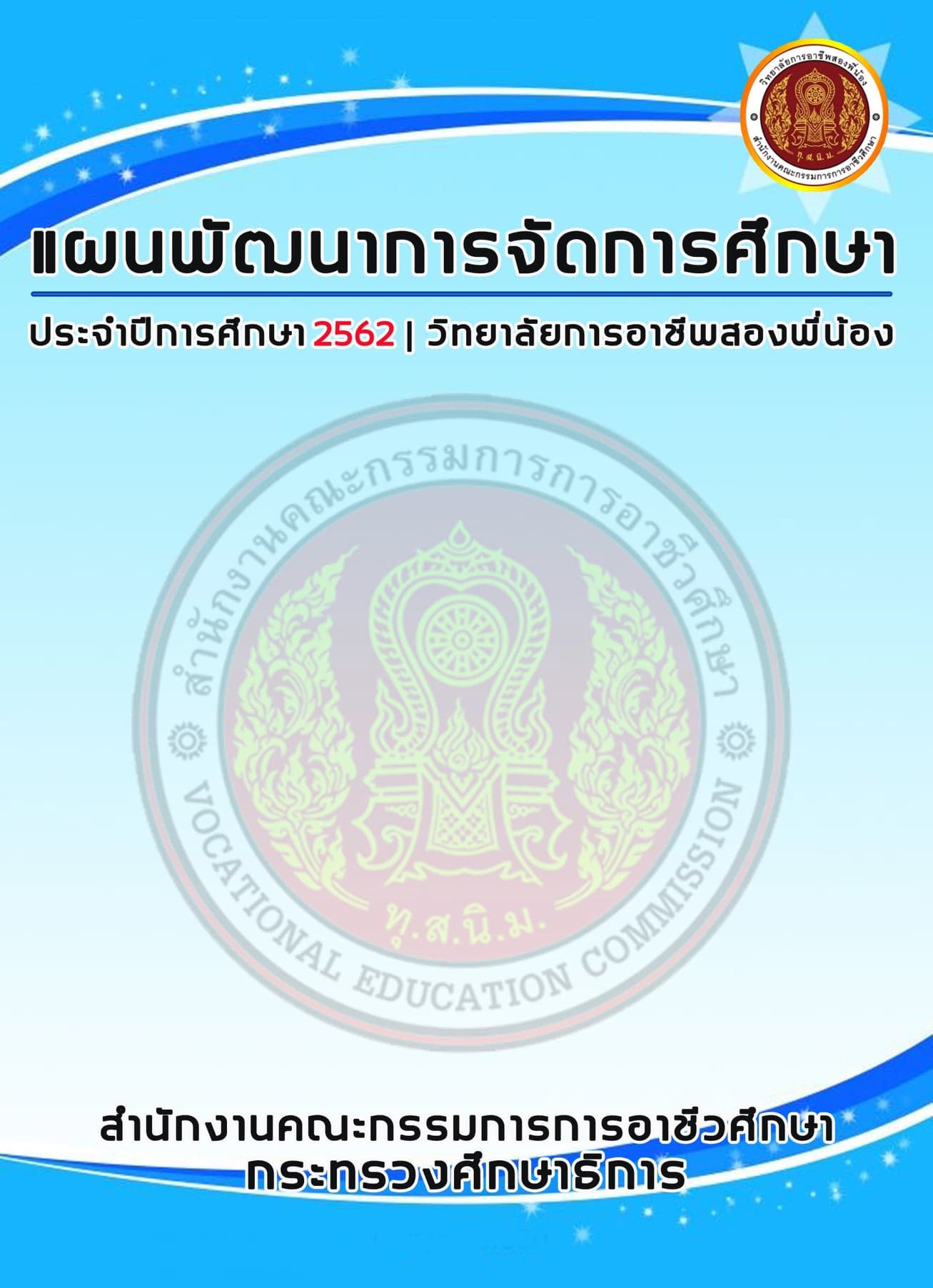 ประเภททั้งหมด (คน)มีใบประกอบวิชาชีพ(คน)สอนตรงสาขาวิชา (คน)ผู้อำนวยการ/รองผู้อำนวยการ222ข้าราชการครู101010ข้าราชการพลเรือน---พนักงานราชการครู999พนักงานราชการ (อื่น)---ครูพิเศษสอน131313เจ้าหน้าที่ / บุคลากรทางการศึกษา13--บุคลากรอื่น ๆ (นักการภารโรง6--ยามรักษาการ/พนักงานขับรถ/ ฯ)1--รวม ครู323232รวมทั้งสิ้น543434ระดับชั้นแรกเข้าสำเร็จการศึกษาคิดเป็นร้อยละปวช.331211737.50ปวส.2826275.61รวมทั้งสิ้น39417945.43ประเภทวิชาระดับ ปวช.(สาขาวิชา)ระดับ ปวส.(สาขาวิชา)รวม(สาขาวิชา)พาณิชยกรรม  -คอมพิวเตอร์ธุรกิจ10523128  -การบัญชี9329122  -ธุรกิจค้าปลีกทั่วไป-44อุตสาหกรรม  -ช่างยานยนต์16351214  -ช่างไฟฟ้ากำลัง12132153  -ช่างอิเล็กทรอนิกส์441458  -ช่างเชื่อมโลหะ(ทวิภาคี)53-53  -ช่างกลโรงงาน(ทวิภาคี)6-6รวม585153738ระดับชั้นปกติ (คน)ทวิภาคี (คน)รวม (คน)ปวช.124047287ปวช.21316137ปวช.31556161รวม ปวช.52659585ปวส.1-9797ปวส.2-5656รวม ปวส.-153153รวมทั้งหมด526212738ประเภทอาคารจำนวน (หลัง)อาคารเรียน2อาคารปฏิบัติการ2อาคารวิทยบริการ/อาคารห้องสมุด-อาคารอเนกประสงค์4อาคารอื่น ๆ2รวม10ประเภทงบประมาณจำนวนเงิน (บาท)งบบุคลากร10,531,630งบดำเนินงาน3,279,508งบลงทุน-งบอุดหนุน9,313,669งบรายจ่ายอื่น2,790,700รวมทั้งสิ้น25,915,5073.3 กลยุทธ์ (Strategy)        หมายถึง การกำหนดวิธี การดำเนินงานของแต่ละพันธกิจเพื่อให้ประสบความสำเร็จตามเป้าประสงค์ที่กำหนดไว้วิทยาลัยการอาชีพสองพี่น้อง กำหนดกลยุทธ์ในแต่ละพันธกิจไว้ดังนี้ที่พันธกิจที่กลยุทธ์1ผลิตและพัฒนากำลังคนตรง 1เพิ่มปริมาณผู้เรียนตามมาตรฐานการอาชีวศึกษา        2ยกระดับคุณภาพผู้เรียนความต้องการของชุมชนและ        3เสริมสร้างคุณธรรม จริยธรรมสำหรับนักเรียน นักศึกษาสถานประกอบการ4พัฒนาสถานศึกษาตามอัตลักษณ์2จัดการศึกษาและขยายโอกาสด้าน1ส่งเสริมทัศนคติที่ดีต่อการเข้ารับการศึกษาต่อระดับอาชีวศึกษา                                                              วิชาชีพร่วมกับภาคีเครือข่าย2สนับสนุนนักเรียนนักศึกษาให้มีงานทำมีรายได้ในระหว่างเรียน3เพิ่มโอกาสในการมีงานทำหลังจัดการศึกษาวิชาชีพร่วมกับภาคีเครือข่าย3พัฒนางานวิจัยสิ่งประดิษฐ์ 1ส่งเสริมการเป็นนักวิจัยเชิงคุณภาพนวัตกรรมและเทคโนโลยี2ส่งเสริมสนับสนุนให้บุคลากรเสนอขอรับทุนวิจัย จากหน่วยงานต้นสังกัดสู่เชิงพาณิชย์หน่วยงานนอกสังกัด3ส่งเสริมครู นักเรียน ทำงานวิจัยสร้างสิ่งประดิษฐ์นำไปสู่การแข่งขัน4ส่งเสริมการเป็นผู้ประกอบการใหม่4ยกระดับคุณภาพครูและบุคลากร1เพื่อพัฒนาทักษะการสื่อสารภาษาอังกฤษทางการศึกษาด้วยวิธีการที่2ขยายความร่วมมือการจัดการเรียนการสอนหลากหลาย3พัฒนาสื่อการเรียนการสอนที่ทันสมัย4ส่งเสริมให้บุคลากรเข้ารับการพัฒนาองค์ความรู้5เพิ่มประสิทธิภาพระบบบริหารการ1เพิ่มประสิทธิภาพการบริหารจัดการจัดการและสภาพแวดล้อมที่เอื้อต่อ2พัฒนาสภาพแวดล้อมและภูมิทัศน์อย่างมีคุณภาพการเรียนรู้3บริหารการเงินและงบประมาณอย่างมีคุณภาพ4บริหารจัดการระบบฐานข้อมูลสารสนเทศที่แผนงาน/โครงการวัตถุประสงค์เป้าหมายตัวชี้วัดความสำเร็จ12โครงการ Open Houseโครงการพัฒนาศักยภาพผู้เรียนเพื่อเตรียมทดสอบผลสัมฤทธิ์ทางการเรียน Pre V-Net   1. เพื่อเป็นการเพิ่มปริมาณผู้เรียนตามนโยบายของสำนักงานคณะกรรมการ     การอาชีวศึกษา   2. เพื่อประชาสัมพันธ์วิทยาลัยให้เป็นที่รู้จักอย่างกว้างขวาง  1.เพื่อทดสอบทางการศึกษาระดับชาติด้านอาชีวศึกษาตามหลักสูตรประกาศนียบัตรวิชาชีพ(ปวช.) พ.ศ.2562 และหลักสูตรประกาศนียบัตรวิชาชีพชั้นสูง (ปวส. )       พ.ศ. 25571.เชิงปริมาณ  :  นักเรียน ระดับ มัธยมศึกษาปีที่ 3 จำนวน 300 คนนักศึกษา ระดับ มัธยมศึกษาปีที่ 6 จำนวน 100 คน2.เชิงคุณภาพ :  เพิ่มปริมาณผู้เรียนสายอาชีพเพื่อพัฒนารูปแบบการประชาสัมพันธ์และการแนะแนวการศึกษาตลอดจนกำหนดแนวทางในการเสริมสร้างความรู้ความเข้าใจ ความเชื่อมั่นและทัศนคติ ที่ดีต่อการเรียนสายอาชีพเพิ่มปริมาณผู้เรียนตามนโยบายของสำนักงานคณะกรรมการการอาชีวศึกษานักเรียน นักศึกษา สอบผ่าน  V-NET เพิ่มขึ้นร้อยละ 65ที่แผนงาน/โครงการวัตถุประสงค์เป้าหมายตัวชี้วัดความสำเร็จ23โครงการพัฒนาศักยภาพผู้เรียนเพื่อเตรียมทดสอบผลสัมฤทธิ์ทางการเรียน              Pre V-Netโครงการขยายและยกระดับการจัดการอาชีวศึกษาระบบทวิภาคี 2. เพื่อนำผลการทดสอบทางการศึกษาระดับชาติด้านอาชีวศึกษา(V-Net)ไปใช้ในการประเมินผลการเรียนรู้ของผู้เรียน3. เพื่อนำผลการทดสอบ (V-Net) ไปใช้ในการปรับปรุงคุณภาพการเรียนการสอนของสถานศึกษาและประเมินผลมาตรฐานการศึกษา1. เพื่อสนับสนุนนักเรียน นักศึกษาให้มีงานทำ มีรายได้ระหว่างเรียน2. เพื่อส่งเสริมทัศนคติ ที่ดีต่อการเข้ารับการศึกษาต่อระดับอาชีวศึกษา3. เพื่อเพิ่มโอกาสในการมีงานทำหลังจัดการศึกษาวิชาชีพร่วมกับภาคีเครือข่าย4. เพื่อเพิ่มโอกาสทำงานในสถานประกอบการที่มีคุณภาพ1.เชิงปริมาณ  :  นักเรียน นักศึกษา สอบผ่าน      V-NET เพิ่มขึ้นร้อยละ 652.เชิงคุณภาพ :  นักเรียน นักศึกษามีความ       ตระหนักถึงการสอบ V-NET1.เชิงปริมาณ  :  ผู้บริการ (ครูฝึกในสถานประกอบการ) ครู เจ้าหน้าที่ จำนวน  48 คนนักเรียนระดับชั้น  ปวช.3 ทุกสาขาวิชา            จำนวน  142 คน นักศึกษาระดับชั้น ปวส.1             ทุกสาขาวิชาจำนวน  173 คน2.เชิงคุณภาพ:คณะผู้บริหาร ครู- เจ้าหน้าที่ นักเรียน นักศึกษาวิทยาลัยฯ ได้เข้าร่วมโครงการฯ  เพื่อสร้างความรู้ความเข้าใจเกี่ยวกับการเรียนการสอนระบบทวิภาคีและนักเรียนนักศึกษาสามารถฝึกประสบการณ์วิชาชีพในสถานประกอบการจนจบหลักสูตรตามระยะเวลาที่กำหนดนักเรียน นักศึกษา สอบผ่าน  V-NET เพิ่มขึ้นร้อยละ 65สนับสนุนนักเรียน นักศึกษาให้มีงานทำ มีรายได้ระหว่างเรียนเพิ่มโอกาสทำงานในสถานประกอบการที่มีคุณภาพที่แผนงาน/โครงการวัตถุประสงค์เป้าหมายตัวชี้วัดความสำเร็จ456โครงการแข่งขันทักษะระดับ อศจ.         ระดับภาค และระดับชาติโครงการส่งเสริมพัฒนาทักษะภาษาอังกฤษเพื่อชีวิตและการสื่อสารโครงการพัฒนาห้องสมุดเพื่อการศึกษา1. เพื่อส่งเสริมให้นักศึกษากล้าแสดงออกในสิ่งที่ถูกต้อง2. เพื่อให้นักศึกษาใช้ความรู้ทางวิชาชีพ ในการปฏิบัติจริง3.เพื่อส่งเสริมให้นักเรียนนักศึกษาเตรียมพร้อมในการเข้าแข่งขันทักษะวิชาชีพในระดับต่อไป1.เพื่อให้ผู้เรียนได้ฝึกสนทนาภาษาอังกฤษจนสามารถพูดสื่อสารได้2.เพื่อส่งเสริมการเรียนรู้และพัฒนาทักษะภาษาอังกฤษเพื่อก้าวสู่อาชีพได้1.เพื่อพัฒนาให้ห้องสมุดมีความทันสมัย2.เพื่อเสริมสร้างให้นักเรียนนักศึกษา        มีความรู้ทางด้านทักษะอาชีพ3.เพื่อพัฒนาให้ห้องสมุดเป็นแหล่งเรียนรู้ที่มีทรัพยากรที่หลากหลายเหมาะกับการเรียนรู้1.เชิงปริมาณ  :  คณะผู้บริหาร ครู เจ้าหน้าที่ นักเรียน เข้าร่วมโครงการแข่งขันทักษะวิชาชีพ จำนวน 110 คน2. เชิงคุณภาพ : นักเรียน นักศึกษา มีความรู้ ประสบการณ์ ในการแข่งขันทักษะทางวิชาชีพ 1.เชิงปริมาณ  :  คณะผู้บริหาร ครู เจ้าหน้าที่  นักเรียน เข้าร่วมโครงการ จำนวน 700 คน2. เชิงคุณภาพ : ผู้เรียนสื่อสารการเรียนภาษาอังกฤษการสื่อสารเพื่อก้าวสู่อาชีพ มีความสามารถและมีความมั่นใจในการใช้ภาษาอังกฤษการสื่อสารเพื่อก้าวสู่อาชีพ 1 เชิงปริมาณ: นักเรียน ปวช. ทุกระดับชั้น2 เชิงคุณภาพ: สามารถเสริมสร้างและพัฒนานักเรียน ปวช. ทุกระดับชั้น ได้ตรงตามทักษะวิชาชีพนักเรียน นักศึกษา มีความรู้ ประสบการณ์ ในการแข่งขันทักษะทางวิชาชีพผู้เรียนสื่อสารการเรียนภาษาอังกฤษ การสื่อสารเพื่อก้าวสู่อาชีพ มีความสามารถและมีความมั่นใจในการใช้ภาษาอังกฤษการสื่อสารเพื่อก้าวสู่อาชีพห้องสมุดมีความทันสมัยเป็นแหล่งเรียนรู้ที่มีทรัพยากรที่หลากหลายเหมาะกับการเรียนรู้ที่แผนงาน/โครงการวัตถุประสงค์เป้าหมายตัวชี้วัดความสำเร็จ12โครงการแนะแนวเพื่อเพิ่มปริมาณผู้เรียนโครงการติดตามผู้สำเร็จการศึกษา1. เพื่อเป็นการเพิ่มปริมาณผู้เรียนตามนโยบายของสำนักงานคณะกรรมการการอาชีวศึกษา2. เพื่อประชาสัมพันธ์วิทยาลัยให้เป็นที่รู้จักอย่างกว้างขวาง 1 เพื่อเป็นการติดตามช่วยเหลือและแนะนำผู้สำเร็จการศึกษา2 เพื่อสำรวจการมีงานทำและศึกษาต่อของผู้สำเร็จการศึกษา3 เพื่อให้แนวทางในการเลือกอาชีพให้เหมาะสมกับความต้องการของตลาดแรงงาน1.เชิงปริมาณ  : นักเรียน ระดับ มัธยมศึกษาปีที่ 3 จำนวน 300 คน	นักศึกษาระดับมัธยมศึกษาปีที่ 6 จำนวน 100 คน 2.เชิงคุณภาพ : เพิ่มปริมาณผู้เรียนสายอาชีพเพื่อพัฒนารูปแบบการประชาสัมพันธ์และการแนะแนวการศึกษาตลอดจนกำหนดแนวทางในการเสริมสร้างความรู้ความเข้าใจ ความเชื่อมั่นและทัศนคติ ที่ดีต่อการเรียน            สายอาชีพ1.เชิงปริมาณ : นักเรียน ระดับ ปวช. จำนวน 120 คนนักศึกษา ระดับ ปวส. จำนวน 60 คน  2.เชิงคุณภาพ : นักศึกษาที่สำเร็จการศึกษาเข้าศึกษาต่อและได้ทำงานตรงตามความต้องการของตลาดแรงงาน เพื่อเพิ่มปริมาณผู้เรียนด้านสายอาชีพให้มากขึ้นเพิ่มปริมาณผู้เรียนสายอาชีพนักศึกษาที่สำเร็จการศึกษาเข้าศึกษาต่อและได้ทำงานตรงตามความต้องการของตลาดแรงงานที่แผนงาน/โครงการวัตถุประสงค์เป้าหมายตัวชี้วัดความสำเร็จ34โครงการปัจฉิมนิเทศและมอบประกาศนียบัตรแก่ผู้สำเร็จการศึกษาโครงการลดปัญหาการออกกลางคันของนักเรียนอาชีว1 เพื่อเป็นการเตรียมความพร้อมของผู้สำเร็จการศึกษาเพื่อเข้าสู่ตลาดแรงงาน2 เพื่อเป็นการแสดงความยินดีกับผู้สำเร็จการศึกษา3 เพื่อปลูกฝังจิตสำนึกของผู้เรียนให้เกิดความรัก และภาคภูมิใจในสถาบัน1. เพื่อหาแนวทางการช่วยเหลือ ป้องกันแก้ไขและพัฒนาผู้เรียนให้เป็นทรัพยากรมนุษย์ที่ดี2. เพื่อให้ครูได้รู้สภาพความเป็นอยู่ของนักเรียน ซึ่งจะได้เป็นข้อมูลในการจัดการเรียนการสอนต่อไป3. เพื่อให้ครูและผู้ปกครองได้แลกเปลี่ยน แนวความคิดในการดูแลนักเรียน นักศึกษา1.เชิงปริมาณ : นักเรียน ระดับ ปวช.3 นักศึกษา ระดับ ปวส. 2 2.เชิงคุณภาพ :  เพื่อเป็นการเตรียมความพร้อมของผู้สำเร็จการศึกษาเพื่อเข้าสู่ตลาดแรงงานเพื่อปลูกฝังจิตสำนึกของผู้เรียนให้เกิดความรัก          และภาคภูมิใจในสถาบัน1.เชิงปริมาณ :คณะผู้บริหาร ครู-อาจารย์ เจ้าหน้าที่และนักเรียน รวมทั้งสิ้น 738 คน2.เชิงคุณภาพ :  คณะผู้บริหาร ครู-อาจารย์ เจ้าหน้าที่ และนักเรียน มีสามารถหาแนวทางการช่วยเหลือ ป้องกันแก้ไขและพัฒนาผู้เรียนได้ปลูกฝังจิตสำนึกของผู้เรียนให้เกิดความรัก และภาคภูมิใจในสถาบันนักเรียน นักศึกษาความสามารถหาแนวทางการช่วยเหลือ ป้องกันแก้ไขและพัฒนาผู้เรียนได้ที่แผนงาน/โครงการวัตถุประสงค์เป้าหมายตัวชี้วัดความสำเร็จ56โครงการคัดกรองแยกกลุ่มเสี่ยงสารเสพติดของนักเรียน นักศึกษาโครงการตรวจสุขภาพและตรวจสารเสพติด1. เพื่อพัฒนาระบบสารสนเทศของระบบดูแลช่วยเหลือนักเรียน2. เพื่อให้ทราบการอาศัยอยู่ของนักเรียน ลักษณะที่อยู่อาศัย การเดินทางมาโรงเรียน สถานภาพของบิดามารดา ความสัมพันธ์ในครอบครัว พฤติกรรมการใช้เวลาส่วนใหญ่ของนักเรียนในวันหยุด และสภาพฐานะของครอบครัวนักเรียน3. เพื่อส่งเสริม ให้คำปรึกษา และส่งต่อนักเรียนกลุ่มที่มีปัญหาให้ได้รับการช่วยเหลือ1. เพื่อให้มีความรู้ ความเข้าใจ รู้จักวิธีป้องกันและหลีกเลี่ยงปัญหาสุขภาพ2. เพื่อคัดกรองนักเรียน นักศึกษาด้านการใช้   สารเสพติด3. เพื่อทราบข้อมูลเกี่ยวกับการดูแลสุขภาพของตนเอง    1.เชิงปริมาณ : คณะผู้บริหาร ครู-อาจารย์ เจ้าหน้าที่และนักเรียน ระดับ ปวช.1-2 รวมทั้งสิ้น 525 คน 2.เชิงคุณภาพ :  นักเรียนวิทยาลัยการอาชีพสองพี่น้องทุกคนเป็นคนดีอยู่ในสังคมอย่างมีความสุข และมีความสัมพันธ์ที่ดีระหว่าง ครู ผู้ปกครอง และชุมชน1.เชิงปริมาณ : คณะผู้บริหาร ครู-อาจารย์ เจ้าหน้าที่และนักเรียน ระดับปวช.1-2 รวมทั้งสิ้น 578 คน 2.เชิงคุณภาพ :  เพื่อคณะผู้บริหาร ครู-อาจารย์ เจ้าหน้าที่ และนักเรียน ทราบข้อมูลเกี่ยวกับการดูแลสุขภาพของตนเองนักเรียนวิทยาลัยฯทุกคนเป็นคนดีอยู่ในสังคมอย่างมีความสุข และมีความสัมพันธ์ที่ดีระหว่าง ครู ผู้ปกครอง และชุมชนความรู้ ความเข้าใจ รู้จักวิธีป้องกันและหลีกเลี่ยงปัญหาสุขภาพที่แผนงาน/โครงการวัตถุประสงค์เป้าหมายตัวชี้วัดความสำเร็จ7โครงการศูนย์ซ่อมสร้างเพื่อชุมชน  (Fix it Center)1. ให้คำแนะนำ ถ่ายทอดความรู้ประชาชนให้รู้วิธีการใช้ การดูแลรักษาและพัฒนาทักษะช่างชุมชนให้สามารถซ่อมบำรุงเครื่องมืออุปกรณ์การประกอบอาชีพ และเครื่องใช้ในครัวเรือน เพื่อลดรายจ่ายโดยการยึดอายุการใช้งานของเครื่องมืออุปกรณ์การประกอบอาชีพและเครื่องใช้ในครัวเรือน2. เพิ่มประสบการณ์และความเชื่อมมั่นให้กับนักเรียน นักศึกษาในการออกปฏิบัติงานในชุมชน3. สร้างแห่งปฏิบัติงานจริงรวมทั้งการพัฒนาทักษะแก่นักเรียน นักศึกษาให้มีความสามารถมีประสบการณ์มีสมรรถนะและความพร้อม สร้างช่องทางในการประกอบอาชีพอิสระ1.เชิงปริมาณ : คณะผู้บริหาร ครู-อาจารย์ เจ้าหน้าที่และนักเรียน ระดับ ปวช. ปวส.รวมทั้งสิ้น 845 คน 2.เชิงคุณภาพ :  คณะผู้บริหาร ครู-อาจารย์ เจ้าหน้าที่ และนักเรียน ได้สร้างแหล่งปฏิบัติงานจริงรวมทั้งการพัฒนาทักษาะแก่นักเรียน นักศึกษาให้มีความสามารถมีประสบการณ์มีสมรรถนะและความพร้อม สร้างช่องทางในการประกอบอาชีพอิสระนักศึกษาให้มีความสามารถมีประสบการณ์มีสมรรถนะและความพร้อม สร้างช่องทางในการประกอบอาชีพอิสระที่แผนงาน/โครงการวัตถุประสงค์เป้าหมายตัวชี้วัดความสำเร็จ89โครงการสถานศึกษาคุณธรรมโครงการวันภาษาไทยแห่งชาติรำลึกปราชญ์สุนทรภู่1. เพื่อให้นักเรียน มีคุณธรรม จริยธรรม2. เพื่อเสริมสร้างทัศนคติที่ดีของบุคลากร และนักเรียน ในการเคารพและปฏิบัติตามเกณฑ์ของสังคมที่เป็นอยู่3. เพื่อเป็นการปลูกจิตสำนึกในความกตัญญูต่อผู้มีพระคุณและปลูกฝังค่านิยมที่ดีของนักเรียน1. เพื่อเพิ่มพูนประสิทธิภาพในการใช้ภาษาไทยของนักเรียนรวมทั้งเพื่อยกมาตรฐานการเรียนการ สอน ภาษาไทยในสถานศึกษาให้สัมฤทธิ์ผลดียิ่งขึ้น 2. เพื่อเปิดโอกาสให้นักเรียนได้แสดงออกด้านความคิดสร้างสรรค์ 3. เพื่อส่งเสริมและพัฒนาความสามารถทางภาษาไทยแก่นักเรียนตามศักยภาพ1.เชิงปริมาณ : คณะผู้บริหาร ครู-อาจารย์ เจ้าหน้าที่และนักเรียน ระดับ ปวช.1-2รวมทั้งสิ้น 525 คน 2.เชิงคุณภาพ : คณะผู้บริหาร ครู-อาจารย์ เจ้าหน้าที่ และนักเรียน ตระหนักรู้ เข้าใจและมีกระบวนการคิดอย่างมีเหตุผลซึมซับคุณค่าแห่งคุณธรรมควาดีงามอย่างเป็นธรรมชาติสร้างความรู้สึกผิดชอบ ชั่วดีและภูมิใจในการทำดี 1.เชิงปริมาณ : คณะผู้บริหาร ครู-อาจารย์ เจ้าหน้าที่และนักเรียน ระดับ ปวช.1-2รวมทั้งสิ้น 525 คน2.เชิงคุณภาพ : คณะผู้บริหาร ครู-อาจารย์ เจ้าหน้าที่ และนักเรียนมีจิตสำนึกที่ดีในการร่วมอนุรักษ์เอกลักษณ์           ทางภาษาไทย และศิลปวัฒนธรรมไทยนักเรียน มีคุณธรรม จริยธรรมนักเรียนมีจิตสำนึกที่ดีในการร่วมอนุรักษ์เอกลักษณ์ทาง        ภาษาไทยและศิลปวัฒนธรรมไทยที่แผนงาน/โครงการวัตถุประสงค์เป้าหมายตัวชี้วัดความสำเร็จ1011โครงการรณรงค์ป้องกันและลดอุบัติเหตุทางถนนภายในสถานศึกษา”ช่วงก่อนเทศกาลสงกรานต์/เทศกาลปีใหม่โครงการเดินทางไกลอยู่ค่ายพักแรม1. เพื่อเสริมสร้างจิตสำนึกเรื่องความปลอดภัยในการใช้รถใช้ถนน โดยนักเรียนมีส่วนร่วมในการป้องกันและลดอุบัติเหตุทางถนนอย่างยั่งยืน2. เพื่อลดการอุบัติเหตุทางถนนภายในสถานศึกษา3. เพื่อได้รู้ถึงกฎ จราจร และมารยาทในการขับขี่และใช้รถมากขึ้น1.เพื่อให้ลูกเสือมีบทบาทและมีโอกาสอยู่ร่วมกันอันก่อให้เกิดความสัมพันธ์สามัคคีในหมู่คณะ2. เพื่อให้ลูกเสือได้แลกเปลี่ยนความรู้ ความคิดเห็น ทักษะ และประสบการณ์ ซึ่งกันและกัน3. เพื่อเป็นการทดสอบความรู้ในด้านวิชาลูกเสือ4. เพื่อให้เป็นไปตามหลักสูตรการเรียน การสอน ในกิจกรรมลูกเสือวิสามัญ1.เชิงปริมาณ : คณะผู้บริหาร ครู-อาจารย์ เจ้าหน้าที่และนักเรียน ระดับ ปวช.1-2รวมทั้งสิ้น 503 คน 2.เชิงคุณภาพ : คณะผู้บริหาร ครู-อาจารย์ เจ้าหน้าที่ และนักเรียน ลดความสูญเสียชีวิตและทรัพย์สินที่เกิดจากอุบัติเหตุทางถนน1.เชิงปริมาณ :  ผู้บริหาร ครูผู้กำกับ และลูกเสือ เข้าร่วมกิจกรรม 300 คน2.เชิงคุณภาพ : ผู้บริหาร ครูผู้กำกับ และลูกเสือ ได้ทดสอบทักษะวิชาการลูกเสือของนักเรียน สร้างความสามัคคีในหมู่คณะ ได้แลกเปลี่ยนความรู้  ความคิดเห็น  ทักษะ  และประสบการณ์  ซึ่งกันและกัน และเป็นไปตามหลักสูตร   การเรียน การสอน ในกิจกรรมลูกเสือวิสามัญ	ลดความสูญเสียชีวิตและทรัพย์สินที่เกิดจากอุบัติเหตุทางถนนผู้เข้าร่วมโครงการ   ผู้บริหาร ครูผู้กำกับ และนักเรียนได้ทดสอบทักษะวิชาการลูกเสือ  สร้างความสามัคคี  ในหมู่คณะที่แผนงาน/โครงการวัตถุประสงค์เป้าหมายตัวชี้วัดความสำเร็จ12โครงการพัฒนาเสริมสร้างคุณธรรม จริยธรรมด้านศาสนา ประเพณีและวัฒนธรรมไทยโครงการแห่เทียนจำนำพรรษาเนื่องในวันเข้าพรรษา1. เพื่อให้นักเรียน มีคุณธรรม จริยธรรม2. เพื่อเสริมสร้างทัศนคติที่ดีของบุคลากร และนักเรียน ในการเคารพและปฏิบัติตามเกณฑ์ของสังคมที่เป็นอยู่3. เพื่อเป็นการปลูกจิตสำนึกในความกตัญญูต่อผู้มีพระคุณและปลูกฝังค่านิยมที่ดีของนักเรียน1. เพื่อเป็นการส่งเสริมสืบสานและอนุรักษ์ประเพณีวัฒนธรรมของท้องถิ่นที่มีมาแต่โบราณให้ยังคงอยู่กับคนไทยตลอดไป2. เพื่อให้วิทยาลัยการอาชีพสองพี่น้องได้มีส่วนร่วมในการส่งเสริมทำนุบำรุงพระพุทธศาสนา3. เพื่อให้เกิดความรักความสามัคคีของคนในชุมชนและประชาชนจะได้ร่วมกันทำบุญ1.เชิงปริมาณ : คณะผู้บริหาร ครู-อาจารย์ เจ้าหน้าที่และนักเรียน ระดับ ปวช.1-2รวมทั้งสิ้น 503 คน 2.เชิงคุณภาพ : คณะผู้บริหาร ครู-อาจารย์ เจ้าหน้าที่ และนักเรียน ตระหนักรู้ เข้าใจและมีกระบวนการคิดอย่างมีเหตุผลซึมซับคุณค่าแห่งคุณธรรมควาดีงามอย่างเป็นธรรมชาติสร้างความรู้สึกผิดชอบ ชั่วดีและภูมิใจในการทำดี 1.เชิงปริมาณ : : คณะผู้บริหาร ครู-อาจารย์ เจ้าหน้าที่และนักเรียน ระดับ ปวช.1-2รวมทั้งสิ้น 503 คน2.เชิงคุณภาพ : คณะผู้บริหาร ครู-อาจารย์ เจ้าหน้าที่ และนักเรียน ที่เข้าร่วมกิจกรรมได้ตระหนักถึงวันสำคัญ         ทางศาสนารู้จักพิธีสำคัญของวันเข้าพรรษา ปลูกฝังจิตสำนึกของผู้เรียนให้เกิดค่านิยม  มีความรักภาคภูมิใจศาสนา และช่วยทำนุบำรุง และสืบสานวัฒนธรรมอันดีงามนักเรียน มีคุณธรรม จริยธรรมเกิดความรักความสามัคคีของคนในชุมชนและประชาชนจะได้ร่วมกันทำบุญที่แผนงาน/โครงการวัตถุประสงค์เป้าหมายตัวชี้วัดความสำเร็จ34โครงการไหว้ครูช่างครูประจำการ และทำบุญวันคล้ายวันสถาปนาวิทยาลัย ฯโครงการวันเฉลิมพระชนมพรรษาพระบาทสมเด็จพระเจ้าอยู่หัว1. เพื่อให้นักเรียนแสดงความเคารพ ความกตัญญูกตเวทีต่อครูผู้มีพระคุณ2. เพื่อให้นักเรียนแสดงออกในทางที่ถูกที่ควร ในโอกาสที่เหมาะสม3. เพื่อให้นักเรียนได้เข้าร่วมกิจกรรมระลึกถึงพระคุณของคุณครู1.เพื่อเทิดทูนสถาบันชาติศาสนาและพระมหากษัตริย์2.เพื่อเฉลิมพระเกียรติพระบาทสมเด็จพระเจ้าอยู่หัวเนื่องในโอกาสพระราชพิธีมหามงคลเฉลิมพระชนมพรรษา    3.เพื่อเป็นการแสดงความจงรักภักดีและร่วมน้อมรำลึกในพระมหากรุณาธิคุณของพระบาทสมเด็จพระเจ้าอยู่หัว1.เชิงปริมาณ : คณะผู้บริหาร ครู-อาจารย์ เจ้าหน้าที่และนักเรียน ระดับ ปวช.1-2 รวมทั้งสิ้น 503 คน 2.เชิงคุณภาพ : คณะผู้บริหาร ครู-อาจารย์ เจ้าหน้าที่ และนักเรียน มีคุณธรรม จริยธรรม ความดีงาม  รู้รับผิดชอบ ชั่วดี มีความภูมิใจในความเป็นไทย ยึดถือปฏิบัติอยู่ในวิถีชีวิตประจำวัน1.เชิงปริมาณ : : คณะผู้บริหาร ครู-อาจารย์ เจ้าหน้าที่และนักเรียน ระดับ ปวช.1-2 รวมทั้งสิ้น 464 คน2.เชิงคุณภาพ : คณะผู้บริหาร ครู-อาจารย์ เจ้าหน้าที่ และนักเรียน ร่วมกันลงนามถวายพระพรชัยมงคลพระบาทสมเด็จพระเจ้าอยู่หัว เนื่องในโอกาสวันเฉลิมพระชนพรรษา 67 พรรษานักเรียนแสดงออกในทางที่ถูกที่ควร         ในโอกาสที่เหมาะสมนักเรียน นักศึกษาร่วมกันลงนามถวายพระพรชัยมงคลพระบาทสมเด็จพระเจ้าอยู่หัว เนื่องในโอกาสวันเฉลิมพระชนพรรษา 67 พรรษาที่แผนงาน/โครงการวัตถุประสงค์เป้าหมายตัวชี้วัดความสำเร็จ56โครงการวันเฉลิมพระชนมพรรษาสมเด็จพระนางเจ้าฯ พระบรมราชินี  โครงการวันเฉลิม           พระชนมพรรษาสมเด็จ       พระนางเจ้าสิริกิติ์ พระบรมราชินีนาถ            1. เพื่อให้คณะผู้บริหาร ครู-อาจารย์ เจ้าหน้าที่ และนักเรียนร่วมกันลงนามถวายพระพรชัยมงคล               สมเด็จพระนางเจ้าฯ พระบรมราชินี  2. เพื่อเป็นการเทิดทูนและเฉลิมพระชนมพรรษาสมเด็จพระนางเจ้าฯ  พระบรมราชินี1. เพื่อร่วมกันเฉลิมพระเกียรติสมเด็จพระนางเจ้าสิริกิติ์ พระบรมราชินีนาถ พระบรมราชชนนีพันปีหลวงเนื่องในโอกาสมหามงคลเฉลิมพระชนมพรรษา 12 สิงหาคม          ของทุกปี2. เพื่อเป็นการถวายความจงรักภักดีและสำนึกในพระมหากรุณาธิคุณสมเด็จพระนางเจ้าสิริกิติ์  พระบรมราชินีนาถ พระบรมราชชนนีพันปีหลวง3. เพื่อเทิดทูนพระคุณของแม่และยกย่องบทบาทของแม่ที่มีต่อครอบครัวและสังคม1.เชิงปริมาณ : คณะผู้บริหาร ครู-อาจารย์ เจ้าหน้าที่และนักเรียน ระดับ ปวช.1-2รวมทั้งสิ้น 579 คน 2.เชิงคุณภาพ : คณะผู้บริหาร ครู-อาจารย์ เจ้าหน้าที่ และนักเรียน มีคุณธรรม จริยธรรม ความดีงาม              รู้รับผิดชอบ  ชั่วดี มีความภูมิใจในความเป็นไทย ยึดถือปฏิบัติอยู่ในวิถีชีวิต1.เชิงปริมาณ :  คณะผู้บริหาร ครู-อาจารย์ เจ้าหน้าที่และนักเรียน ระดับ ปวช.1-2รวม 579 คน2.เชิงคุณภาพ : เพื่อถวายเป็นพระราชกุศลและแสดงพลังสามัคคีของผู้บริหาร คณะครู บุคลากรทางการศึกษาและนักเรียน วิทยาลัยการอาชีพสองพี่น้อง  ในการร่วมใจกันจัดกิจกรรมในครั้งนี้  นักเรียน มีคุณธรรม จริยธรรม ความดีงาม              รู้รับผิดชอบ  ชั่วดี        มีความภูมิใจในความเป็นไทย ยึดถือปฏิบัติอยู่ในวิถีชีวิตบุคลากรทางการศึกษาและนักเรียน วิทยาลัยการอาชีพสองพี่น้อง ในการร่วมใจกันจัดกิจกรรมในครั้งนี้  ที่แผนงาน/โครงการวัตถุประสงค์เป้าหมายตัวชี้วัดความสำเร็จ78 โครงการสืบสานประเพณีไทยวันลอยกระทงโครงการประชุมทางวิชาการและแข่งขันทักษะวิชาชีพ ระดับสถานศึกษา 1. เพื่อให้คณะผู้บริหาร ครู-อาจารย์ เจ้าหน้าที่ และนักเรียน เกิดความซาบซึ้งและตระหนักในความสำคัญเห็นคุณค่าของประเพณีไทย2. เพื่อให้นักเรียนรักษาขนบธรรมเนียมของไทยและส่งเสริมศิลปะวัฒนธรรมอันดีงามของท้องถิ่น3. เพื่อให้นักเรียนปลูกฝังจิตสำนึก รักษาหวงแหนคุณค่าความเป็นไทยที่มีเอกลักษณ์เป็นของตนเอง1. เพื่อเตรียมความพร้อมนักเรียนในการแข่งขันทักษะวิชาชีพ2. เพื่อให้นักเรียนได้ฝึกฝน ได้แสดงความรู้ ความสามารถของตนและเกิดประสบการณ์ในแต่ละสาขาวิชา3. เพื่อให้นักเรียนผ่านการคัดเลือกเป็นตัวแทนในระดับ อศจ.เข้าร่วมการแข่งขันทักษะวิชาชีพในระดับภาคต่อไป1.เชิงปริมาณ : คณะผู้บริหาร ครู-อาจารย์ เจ้าหน้าที่และนักเรียน ระดับ ปวช.1-3 2.เชิงคุณภาพ : คณะผู้บริหาร ครู-อาจารย์ เจ้าหน้าที่ และนักเรียน ได้รู้ถึงคุณค่าของน้ำ  หรือแม่น้ำ       ลำคลอง อันเป็นสิ่งจำเป็นสำหรับการดำรงชีวิตของมนุษย์1.เชิงปริมาณ :  คณะผู้บริหาร ครู-อาจารย์ เจ้าหน้าที่และนักเรียน ระดับ ปวช.1-2รวม 579 คน2.เชิงคุณภาพ : คณะผู้บริหาร ครู-อาจารย์ เจ้าหน้าที่ และนักเรียน ที่เข้าร่วมกิจกรรมได้พัฒนาความรู้ ความสามารถและทักษะวิชาชีพรักษาขนบธรรมเนียมของไทยและส่งเสริมศิลปะวัฒนธรรมอันดีงามของท้องถิ่นนักเรียนนักศึกษาสามารถเตรียมพร้อมในการเข้าแข่งขันทักษะที่แผนงาน/โครงการวัตถุประสงค์เป้าหมายตัวชี้วัดความสำเร็จ910โครงการวันต่อต้านยาเสพติดโครงการวันงดสูบบุหรี่โลก1. เพื่อเผยแพร่ความรู้เกี่ยวกับโทษและพิษภัยของยาเสพติดวิธีการหรือแนวทางในการแก้ปัญหา2. เพื่อรณรงค์ประชาสัมพันธ์การดำเนินงานของศูนย์ต่อสู้เพื่อเอาชนะยาเสพติดเพื่อหาแนวร่วมในการป้องกันปราบปราม การเสพยาเสพติด3. เพื่อสนับสนุนและส่งเสริมให้นักเรียนได้มีส่วนร่วมในการจัดกิจกรรมอย่างสร้างสรรค์1. เพื่อให้นักเรียนสามารถปฏิบัติตนให้ห่างไกลและปลอดภัยจากสารเสพติด2. เพื่อแก้ปัญหานักเรียนที่มีพฤติกรรมเสี่ยง3. เพื่อเป็นการป้องกันให้โรงเรียนปลอดจากยาเสพติดและอบายมุขต่าง ๆ1.เชิงปริมาณ : คณะผู้บริหาร ครู-อาจารย์ เจ้าหน้าที่และนักเรียน ระดับ ปวช.1-3 รวม 638 คน2.เชิงคุณภาพ : บุคลากรในโรงเรียน มีสุขภาพร่างกายที่แข็งแรงสมบูรณ์และมีความรู้เรื่องพิษภัยของสารเสพติด1.เชิงปริมาณ :  คณะผู้บริหาร ครู-อาจารย์ เจ้าหน้าที่และนักเรียน ระดับ ปวช.1-2รวม 579 คน2.เชิงคุณภาพ : เพื่อให้นักเรียนได้รับความรู้และสามารถชี้นำให้นักเรียนและเยาวชนได้ตระหนักถึงโทษและ พิษภัย ตลอดจนผลร้ายของยาเสพติด ทำให้เกิดความเกรงกลัวไม่กล้าเข้าไปเกี่ยวข้องกับยาเสพติดสุขภาพร่างกายที่แข็งแรงสมบูรณ์และมีความรู้เรื่องพิษภัยของสารเสพติดนักเรียนสามารถปฏิบัติตนให้ห่างไกลและปลอดภัยจากสารเสพติดที่แผนงาน/โครงการวัตถุประสงค์เป้าหมายตัวชี้วัดความสำเร็จ11โครงการส่งเสริมกีฬาและนันทนาการ1.เพื่อส่งเสริมให้นักเรียน/นักศึกษาได้ออกกำลังกายมีร่างกายและจิตใจที่แข็งแรงสมบูรณ์2.เพื่อปลูกฝังให้นักเรียน/นักศึกษามีน้ำใจเป็นนักกีฬา        รู้แพ้ รู้ชนะ รู้อภัย มีความสามัคคีมีระเบียบวินัย3.เพื่อให้นักเรียน/นักศึกษาได้ใช้เวลาว่างให้เกิดประโยชน์และห่างไกลจากยาเสพติด  ทุกประเภท4.เพื่อให้นักเรียน/นักศึกษาผ่อนคลายจากการเรียน5.เพื่อให้นักเรียน/นักศึกษาแสดงความสามารถและทักษะทางด้านกีฬาชนิดต่าง ๆ6.เพื่อส่งเสริมความเป็นผู้นำแก่นักเรียน  นักศึกษา7.เพื่อให้นักเรียน/นักศึกษามีความมุ่งมั่น มีเกียรติศักดิ์ศรี พร้อมด้วยจิตอาสา                                     1.เชิงปริมาณ : คณะผู้บริหาร ครู-อาจารย์ เจ้าหน้าที่และนักเรียน ระดับ ปวช.1-2 รวม 579 คน2.เชิงคุณภาพ : คณะผู้บริหาร  ครู  เจ้าหน้าที่  นักเรียน นักศึกษาเกิดความสามัคคี,สุขภาพแข็งแรง,ห่างไกลยาเสพติด, ผ่อนคลายความตึงเครียด,         มีทักษะทางด้านกีฬา  มีความรู้  คู่คุณธรรม นักศึกษาเกิดความสามัคคี,สุขภาพแข็งแรง,ห่างไกลยาเสพติด, ผ่อนคลายความตึงเครียด,         มีทักษะทางด้านกีฬา  มีความรู้  คู่คุณธรรมที่แผนงาน/โครงการวัตถุประสงค์เป้าหมายตัวชี้วัดความสำเร็จ1โครงการอาชีวะอาสาช่วงเทศกาลสงกรานต์1.เพื่อให้บริการตรวจสภาพรถยนต์และรถจักรยานยนต์บริการประชาชนด้านแนะนำเส้นทางแหล่งท่องเที่ยวบริการน้ำดื่มและการรักษาพยาบาลเบื้องต้นตลอดจนให้บริการข้อมูลในการเดินทางและลดอุบัติเหตุทางจราจรตามเส้นทาง เทศกาลสงกรานต์2.เพื่อให้นักเรียนนักศึกษาได้นำความรู้ที่ได้นำความรู้ที่ได้รับทางด้านวิชาชีพไปใช้ประโยชน์สามารถบูรณาการความรู้ไปสู่การปฏิบัติงานอย่างมีคุณภาพในช่วงเทศกาลสงกรานต์3.เพื่อปฏิบัติตามนโยบายสำนักงานคณะกรรมการการอาชีวศึกษาตามคางการอาชีวะอาสาเทศกาลสงกรานต์                          1.เชิงปริมาณ : คณะผู้บริหาร ครู-อาจารย์ เจ้าหน้าที่และนักเรียน ระดับ ปวช.1-3 ปวส.2 รวม 738 คน2.เชิงคุณภาพ : คณะผู้บริหาร ครู-อาจารย์ เจ้าหน้าที่ และนักเรียน นำความรู้ ทักษะ ความชำนาญ ไปใช้ในการให้บริการแก่ประชาชนได้อย่างมีประสิทธิภาพ ในช่วงเทศกาลสงกรานต์นักเรียน นำความรู้ ทักษะ ความชำนาญ ไปใช้ในการให้บริการแก่ประชาชนได้อย่างมีประสิทธิภาพ ในช่วงเทศกาลสงกรานต์ที่แผนงาน/โครงการวัตถุประสงค์เป้าหมายตัวชี้วัดความสำเร็จ23โครงการประกวดสิ่งประดิษฐ์จากวัสดุเหลือใช้โครงการอาชีวะอาสาช่วงเทศกาลปีใหม่1.เพื่อให้นักเรียนใช้เวลาว่างให้เกิดประโยชน์ และสามารถนำไปประกอบอาชีพระหว่างเรียน2.เพื่อให้นักเรียนนำวัสดุที่เหลือใช้มาใช้ซ้ำให้เกิดประโยชน์3.เพื่อให้นักเรียนได้นำเศษวัสดุมาประดิษฐ์สิ่งประดิษฐ์ที่สมารถนำมาใช้ให้เกิดประโยชน์1.เพื่อให้บริการตรวจสภาพรถยนต์และรถจักรยานยนต์บริการประชาชนด้านแนะนำเส้นทางแหล่งท่องเที่ยวบริการน้ำดื่มและการรักษาพยาบาลเบื้องต้นตลอดจนให้บริการข้อมูลในการเดินทางและลดอุบัติเหตุทางจราจรตามเส้นทาง เทศกาลปีใหม่2.เพื่อให้นักเรียนนักศึกษาได้นำความรู้ที่ได้นำความรู้ที่ได้รับทางด้านวิชาชีพไปใช้ประโยชน์สามารถบูรณาการความรู้ไปสู่การปฏิบัติงานอย่างมีคุณภาพในช่วงเทศกาลปีใหม่3.เพื่อปฏิบัติตามนโยบายสำนักงานคณะกรรมการการอาชีวศึกษาตามคางการอาชีวะอาสาเทศกาลปีใหม่                            1.เชิงปริมาณ : คณะผู้บริหาร ครู-อาจารย์ เจ้าหน้าที่และนักเรียน ระดับ ปวช.1-3 รวม 638 คน2.เชิงคุณภาพ : คณะผู้บริหาร ครู-อาจารย์ เจ้าหน้าที่ และนักเรียน ได้ลดปริมาณขยะและของเหลือใช้ในบ้าน โรงเรียน และชุมชน1.เชิงปริมาณ : คณะผู้บริหาร ครู-อาจารย์ เจ้าหน้าที่และนักเรียน ระดับ ปวช.1-ปวส.2 รวม 738 คน2.เชิงคุณภาพ : คณะผู้บริหาร ครู-อาจารย์ เจ้าหน้าที่ และนักเรียน นำความรู้ ทักษะ ความชำนาญ ไปใช้ในการให้บริการแก่ประชาชนได้อย่างมีประสิทธิภาพ ในช่วงเทศกาลปีใหม่นักเรียนนำวัสดุที่เหลือใช้มาใช้ซ้ำให้เกิดประโยชน์นักเรียน นำความรู้ ทักษะ ความชำนาญ ไปใช้ในการให้บริการแก่ประชาชนได้อย่างมีประสิทธิภาพ ในช่วงเทศกาลปีใหม่ที่แผนงาน/โครงการวัตถุประสงค์เป้าหมายตัวชี้วัดความสำเร็จ45โครงการออกหน่วยบริการศูนย์ดำรงธรรมอำเภอยิ้มเคลื่อนที่โครงการสถานศึกษาคุณธรรม1.เพื่อเป็นการฝึกอบรมวิชาชีพ และเพิ่มรายได้ให้กับประชาชนที่เข้าร่วมการอบรม2.เพี่อให้ผู้เข้าร่วมกิจกรรมได้นำความรู้ในวิชาชีพถ่ายทอดให้กับประชาชน3.เพื่อปลูกฝังให้ผู้เข้าร่วมกิจกรรมมีจิตอาสา ทำประโยชน์เพื่อสังคม1.เพื่อให้นักเรียน มีคุณธรรม จริยธรรม2.เพื่อเสริมสร้างทัศนคติที่ดีของบุคลากร และนักเรียน       ในการเคารพและปฏิบัติตามเกณฑ์ของสังคมที่เป็นอยู่3.เพื่อเป็นการปลูกจิตสำนึกในความกตัญญูต่อผู้มีพระคุณและปลูกฝังค่านิยมที่ดีของนักเรียน1.เชิงปริมาณ : คณะผู้บริหาร ครู-อาจารย์ เจ้าหน้าที่จำนวน 3 คน ต่อ 1 ศูนย์บริการประชาชนเข้ารับการอบรม จำนวน 50 คน ต่อ 1 ศูนย์บริการ	รวมทั้งสิ้น 53 คน ต่อ 1 ศูนย์บริการ2.เชิงคุณภาพ :  คณะผู้บริหาร ครู-อาจารย์ เจ้าหน้าที่ และนักเรียน  ได้นำความรู้ในวิชาชีพถ่ายทอดให้กับประชาชนและมีจิตอาสา ทำประโยชน์เพื่อสังคม1.เชิงปริมาณ : คณะผู้บริหาร ครู-อาจารย์ เจ้าหน้าที่และนักเรียน ระดับ ปวช.1-2 รวมทั้งสิ้น 579 คน 2.เชิงคุณภาพ : คณะผู้บริหาร ครู-อาจารย์ เจ้าหน้าที่ และนักเรียน ตระหนักรู้ เข้าใจและมีกระบวนการคิดอย่างมีเหตุผลซึมซับคุณค่าแห่งคุณธรรมควาดีงามอย่างเป็นธรรมชาติสร้างความรู้สึกผิดชอบ ชั่วดีและภูมิใจในการทำดี ฝึกอบรมวิชาชีพ และเพิ่มรายได้ให้กับประชาชนที่เข้าร่วมการอบรมนักเรียน มีคุณธรรม จริยธรรมที่แผนงาน/โครงการวัตถุประสงค์เป้าหมายตัวชี้วัดความสำเร็จ67โครงการก่อสร้างเสาธง พร้อมฐาน  โครงการซ่อมแซมอาคารสถานที่1. เพื่อให้มีเสาธงพร้อมฐานที่ได้มาตรฐาน สวยงาม2. เพื่อแสดงออกถึงความจงรักภักดี ต่อสถาบันชาติ ศาสนา พระมหากษัตริย์3. เพื่อพัฒนาสภาพแวดล้อมและภูมิทัศน์อย่างมีคุณภาพ 1.เพื่อให้อาคารสถานที่ อาคารประกอบและสิ่งแวดล้อม สิ่งอำนวยความสะดวกของวิทยาลัยฯ และบริเวณวิทยาลัยฯ ร่มรื่น ปลอดภัย และเอื้อต่อการจัดการเรียนรู้ การปฏิบัติงานของบุคลากรในวิทยาลัยฯ2.เพื่อให้สภาพห้องเรียนและอาคารสถานที่ได้รับการดูแลพร้อมใช้งานอยู่เสมอ3.เพื่อพัฒนาสภาพแวดล้อมภายในวิทยาลัยฯให้เอื้อต่อการเรียนรู้ และการจัดการเรียนการสอน อย่างมีคุณภาพ1.เชิงปริมาณ : คณะผู้บริหาร ครู-อาจารย์ เจ้าหน้าที่และนักเรียน ระดับ ปวช.1-3รวมทั้งสิ้น 638คน 2.เชิงคุณภาพ : ครู-อาจารย์ นักเรียน ตระหนักและมีความจงรักภักดีต่อสถาบันชาติ ศาสนา พระมหากษัตริย์1.เชิงปริมาณ : คณะผู้บริหาร ครู-อาจารย์ เจ้าหน้าที่และนักเรียน ระดับ ปวช.1-3รวมทั้งสิ้น 638 คน 2.เชิงคุณภาพ : สภาพแวดล้อมภายในวิทยาลัยฯสะอาด ร่มรื่น สวยงาม มีความปลอดภัย                    มีบรรยากาศที่เอื้อต่อการจัดการเรียนรู้ อาคารสถานที่ต่าง ๆ ภายในวิทยาลัยฯอยู่ในสภาพที่ดีพร้อมใช้งาน ปลอดภัยและเหมาะสมต่อการจัดการเรียนการสอนอย่างมีประสิทธิภาพ มีแหล่งเรียนรู้ที่เอื้อต่อการจัดกิจกรรมการเรียนการสอนเพิ่มขึ้นพัฒนาสภาพแวดล้อมและภูมิทัศน์อย่างมีคุณภาพสภาพแวดล้อมภายในวิทยาลัยฯให้เอื้อต่อการเรียนรู้ และการจัดการเรียนการสอน อย่างมีคุณภาพที่แผนงาน/โครงการวัตถุประสงค์เป้าหมายตัวชี้วัดความสำเร็จ89โครงการปรับปรุงภูมิทัศน์และสิ่งแวดล้อมโครงการจัดทำแผนผังผู้บริหารสถานศึกษาคณะครูและบุคลากร1. เพื่อให้อาคารสถานที่ อาคารประกอบและสิ่งแวดล้อม สิ่งอำนวยความสะดวกของวิทยาลัยฯและบริเวณวิทยาลัยฯ ร่มรื่น ปลอดภัย และเอื้อต่อการจัดการเรียนรู้ การปฏิบัติงานของบุคลากรในวิทยาลัยฯ2. เพื่อให้สภาพห้องเรียนและอาคารสถานที่ได้รับการดูแลพร้อมใช้งานอยู่เสมอ3. เพื่อพัฒนาสภาพแวดล้อมภายในวิทยาลัยฯให้เอื้อต่อการเรียนรู้ และการจัดการเรียนการส่อนอย่างมีคุณภาพ1. เพื่อสนองนโยบายสำนักงานคณะกรรมการการอาชีวศึกษา2. เพื่อสนับสนุนการด้านกิจกรรมสำหรับผู้เรียนสู่ประชาชนภายนอก3. เพื่อสร้างภาพลักษณ์ที่ดีของสถานศึกษา1.เชิงปริมาณ : คณะผู้บริหาร ครู-อาจารย์ เจ้าหน้าที่และนักเรียน ระดับ ปวช.1-3รวมทั้งสิ้น 638 คน 2.เชิงคุณภาพ : สภาพแวดล้อมภายในวิทยาลัยฯสะอาด ร่มรื่น สวยงาม มีความปลอดภัย มีบรรยากาศที่เอื้อต่อการจัดการเรียนรู้ อาคารสถานที่ต่าง ๆ ภายในวิทยาลัยฯอยู่ในสภาพที่ดีพร้อมใช้งาน ปลอดภัยและเหมาะสมต่อการจัดการเรียนการสอนอย่างมีประสิทธิภาพ มีแหล่งเรียนรู้ที่เอื้อต่อการจัดกิจกรรมการเรียนการสอนเพิ่มขึ้น1.เชิงปริมาณ : คณะผู้บริหาร ครู-อาจารย์ เจ้าหน้าที่และนักเรียน ระดับ ปวช.1-3รวมทั้งสิ้น 638 คน 2.เชิงคุณภาพ : ความพึงพอใจของนักเรียน/ครูบุคลากรที่มีต่อการจัดทำโครงการ โดยเฉลี่ยอยู่ในระดับดีสภาพแวดล้อมภายในวิทยาลัยฯให้เอื้อต่อการเรียนรู้ และการจัดการเรียนการส่อนอย่างมีคุณภาพสร้างภาพลักษณ์ที่ดีของสถานศึกษาที่แผนงาน/โครงการวัตถุประสงค์เป้าหมายตัวชี้วัดความสำเร็จ1011โครงการพัฒนาปรับปรุงเสียงตามสายภายในวิทยาลัยโครงการซ่อมแซมระบบไฟฟ้าและระบบน้ำประปาสาธารณูปโภค1. เพื่อให้การประชาสัมพันธ์ข่าวสารต่าง ๆภายในวิทยาลัยฯกระจายไปได้ทั่วถึงทุกพื้นที่2. เพื่อให้คุณภาพของเสียงตามสายมีประสิทธิภาพต่อการได้ยิน3. เพื่อให้มีระบบเสียงตามสายที่ทันยุคทันสมัยตอบสนองกับเทคโนโลยีในปัจจุบัน1.เพื่อพัฒนาระบบประปาและระบบไฟฟ้าให้มีประสิทธิภาพ2.เพื่อซ่อมแซมอุปกรณ์ระบบประปาและระบบไฟฟ้าให้มีสภาพพร้อมที่จะใช้งานอยู่ตลอดเวลา3.เพื่ออำนวยความสะดวกให้แก่บ้านพัก บุคลากรทางการศึกษาและประชาชนที่เข้ามาใช้บริการสถานที่1.เชิงปริมาณ : พัฒนาปรับปรุงระบบเสียงตามสายให้ทันสมัย 2.เชิงคุณภาพ : วิทยาลัยมีระบบเสียงตามสายที่ชัดเจน ครอบคลุมในทุกพื้นที่ภายใน1.เชิงปริมาณ : คณะผู้บริหาร ครู-อาจารย์ เจ้าหน้าที่และนักเรียน ระดับ ปวช.1-3 รวม 638 คน 2.เชิงคุณภาพ : ระบบสาธารณูปโภคของวิทยาลัยฯ อยู่ในสภาพที่ดีพร้อมใช้งาน ปลอดภัยและเหมาะสมต่อการจัดการเรียนการสอนอย่างมีประสิทธิภาพ คุณภาพของเสียงตามสายมีประสิทธิภาพต่อการได้ยินอำนวยความสะดวกให้แก่บ้านพัก บุคลากรทางการศึกษาและประชาชนที่เข้ามาใช้บริการสถานที่ที่แผนงาน/โครงการวัตถุประสงค์เป้าหมายตัวชี้วัดความสำเร็จ12โครงการส่งเสริมการประกอบอาชีพอิสระในกลุ่มผู้เรียนอาชีวศึกษาโครงการหารายได้ระหว่างเรียนของนักเรียนที่ยากจน1.เพื่อส่งเสริมการทำธุรกิจในสถานศึกษาและนอกสถานศึกษา และให้ความรู้ในการเป็นผู้ประกอบการ2.เพื่อพัฒนาศักยภาพของศูนย์บ่มเพาะการเป็นผู้ประกอบการในสถานศึกษาและพร้อมที่จะเป็นแหล่งเรียนรู้และฝึกประสบการณ์ด้านธุรกิจในโอกาสต่อไป1.เพื่อให้นักเรียน นักศึกษาที่ยากจน ขาดแคลนทุนทรัพย์มีรายได้ระหว่างเรียน2.เพื่อเสริมสร้างความตระหนักพัฒนาศักยภาพและมีความพร้อมในการเป็นผู้ประกอบการแก่ผู้เรียน             3.เพื่อเพิ่มทักษะด้านการเป็นผู้ประกอบการ4.เพื่อผู้เข้าร่วมโครงการสามารถนำความรู้ไปใช้ใน         วิชาชีพได้1.เชิงปริมาณ : นักเรียน นักศึกษาและครู เข้าร่วมโครงการส่งเสริมการประกอบอาชีพอิสระในกลุ่มผู้เรียนอาชีวศึกษา ประจำปีงบประมาณ 2563 2.เชิงคุณภาพ : คุณภาพ คณะครู-อาจารย์ และนักเรียน นักศึกษา เล็งเห็นความสำคัญของการนำความรู้ ไปปฏิบัติงานจริง และช่วยกระตุ้นให้นักเรียนเห็นถึงความสำคัญในสาขางานที่นักเรียนศึกษาอยู่1.เชิงปริมาณ : จัดโครงการหารายได้ระหว่างเรียนให้กับนักเรียน ที่ยากจนฯ โดยให้นักเรียน นักศึกษาเขียน แผนธุรกิจเพื่อของบประมาณดำเนินการประกอบอาชีพระหว่างเรียน ในวงเงินที่ได้รับจัดสรร2.เชิงคุณภาพ : นักเรียน นักศึกษาที่ยากจน ขาดแคลนทุนทรัพย์มีรายได้ระหว่างเรียน มีความรู้ด้านการเป็นผู้ประกอบการ นำความรู้ และทักษะวิชาชีพไปใช้ในการสร้างธุรกิจในอนาคตได้กระตุ้นให้นักเรียนเห็นถึงความสำคัญในสาขางานที่นักเรียนศึกษาอยู่นักเรียน นักศึกษาที่ยากจนขาดแคลนทุนทรัพย์มีรายได้ระหว่างเรียนมีความรู้ด้านการเป็นผู้ประกอบการที่แผนงาน/โครงการวัตถุประสงค์เป้าหมายตัวชี้วัดความสำเร็จ34โครงการปฐมนิเทศการประชุมผู้ปกครองโครงการพัฒนาอาชีพต่อยอดอาชีพประชากรวัยแรงงานกลุ่มเป้าหมายและผู้สูงอายุ E-to-E 1.เพื่อสร้างความสัมพันธ์อันดีระหว่างผู้ปกครอง กับ ครู2.เพื่อเปิดโอกาสให้ผู้ปกครองนักเรียนได้มีส่วนร่วมให้ข้อมูล ข้อเสนอแนะในการพัฒนาวิทยาลัยฯ3.เพื่อร่วมมือกับผู้ปกครองนักเรียนในการส่งเสริมการเรียนรู้ และพัฒนาการด้านต่าง ๆ ของนักเรียนได้อย่างมีประสิทธิภาพ1.เพื่อให้วิทยาลัยฯ เป็นศูนย์ฝึกอบรมอาชีพแก่ประชาชนที่ไม่มีงานทำ ผู้ด้อยโอกาส ผู้อยู่ในข่ายถูกเลิกจ้าง และผู้สำเร็จการศึกษาที่ยังไม่มีงานทำ2. เพื่อยกระดับคุณภาพชีวิตให้กับประชาชน3.เพื่อให้ประชาชนสามารถรวมกลุ่มอาชีพ และสนับสนุนให้เกิดการสร้างอาชีพในชุมชน1.เชิงปริมาณ : คณะผู้บริหาร ครู-อาจารย์ เจ้าหน้าที นักเรียนชั้น ปวช.1 – ปวช.3 จำนวน  638 คน  	         2.เชิงคุณภาพ : คณะผู้บริหาร ครู-อาจารย์ เจ้าหน้าที่ ผู้ปกครอง  และนักเรียน ได้มีโอกาสพบปะครูที่ปรึกษาประจำชั้นและผู้ปกครองนักเรียน ซึ่งจะนำไปสู่ความร่วมมือในการดูแลช่วยเหลือนักเรียนและร่วมกันส่งเสริม พัฒนา ป้องกันและแก้ไขปัญหานักเรียน1.เชิงปริมาณ :จำนวนประชาชนที่ไม่มีงานทำ ผู้ด้อยโอกาส ผู้อยู่ในข่ายถูกเลิกจ้างและการศึกษาที่ยังไม่มีงาน ไม่ต่ำกว่า 35 คน 2.เชิงคุณภาพ : ประชาชนได้รับการฝึกอบรมและฝึกปฏิบัติการในอาชีพตามความสนใจและความถนัดและสามารถนำไปประกอบอาชีพนักเรียนได้มีส่วนร่วมให้ข้อมูล ข้อเสนอแนะในการพัฒนาวิทยาลัยฯประชาชนมีแหล่งเรียนรู้และได้ฝึกปฏิบัติจริงในอาชีพที่สนใจจนเกิดทักษะความชำนาญสามารถนำองค์ความรู้และประสบการณ์ไปใช้เพื่อการประกอบอาชีพได้อย่างยั่งยืนที่แผนงาน/โครงการวัตถุประสงค์เป้าหมายตัวชี้วัดความสำเร็จ54โครงการแนะแนวสัญจรเพื่อเพิ่มปริมาณผู้เรียนระดับอาชีวศึกษาโครงการ Open House1. เพื่อเป็นการเพิ่มปริมาณผู้เรียนตามนโยบายของสำนักงานคณะกรรมการการอาชีวศึกษา2. เพื่อประชาสัมพันธ์วิทยาลัยให้เป็นที่รู้จักอย่างกว้างขวาง 1.เพื่อเปิดโอกาสและทางเลือกในการศึกษาต่อสายอาชีพ2. เพื่อเพิ่มปริมาณผู้เรียนด้านสายอาชีพให้มากขึ้น3. เพื่อสร้างความสัมพันธ์อันดีกับเครือข่ายในการจัดการศึกษาร่วมกันให้เป็นที่ยอมรับของประชาชน ผู้ปกครอง ชุมชน1.เชิงปริมาณ : นักเรียนระดับมัธยมศึกษาปีที่ 3จำนวน 300 คน			นักเรียนระดับมัธยมศึกษาปีที่ 6 จำนวน 200 คน	         2.เชิงคุณภาพ : คณะผู้บริหาร ครู-อาจารย์ และนักเรียน  ได้มีความเข้าใจกับการเรียนสายอาชีพ1.เชิงปริมาณ : นักเรียน ระดับ มัธยมศึกษาปีที่ 3จำนวน 350 คน นักศึกษา ระดับ มัธยมศึกษาปีที่ 6	จำนวน 150 คน2.เชิงคุณภาพ : เพื่อเป็นการเตรียมความพร้อมของผู้สำเร็จการศึกษาเพื่อเข้าสู่ตลาดแรงงานนักเรียนที่สนใจสมัครเรียนต่อในระดับ ปวช. และ ปวส. เพิ่มขึ้นนักศึกษาที่สำเร็จการศึกษาเข้าร่วมโครงการ 500 คนที่แผนงาน/โครงการวัตถุประสงค์เป้าหมายตัวชี้วัดความสำเร็จ45โครงการศูนย์ซ่อมสร้างเพื่อชุมชน  (Fix it Center)โครงการฝึกอบรมวิชาชีพระยะสั้น 108 อาชีพ1. ให้คำแนะนำ ถ่ายทอดความรู้ให้ประชาชนรู้วิธีการใช้ การดูแลรักษาและพัฒนาทักษะช่างชุมชนให้สามารถซ่อมบำรุงเครื่องมืออุปกรณ์การประกอบอาชีพ และเครื่องใช้ในครัวเรือน เพื่อลดรายจ่ายโดยการยืดอายุการใช้งานของเครื่องมืออุปกรณ์การประกอบอาชีพ2. สร้างแห่ลงปฏิบัติงานจริงรวมทั้งการพัฒนาทักษะแก่นักเรียน นักศึกษาให้มีความสามารถมีประสบการณ์มีสมรรถนะและความพร้อม สร้างช่องทางในการประกอบอาชีพอิสระ1. เพื่อเพิ่มโอกาส และทางเลือกให้กับประชาชนในพื้นที่ให้สามารถไปขยายผลเป็นอาชีพเสริม และอาชีพหลักได้2. เพื่อให้นักเรียน นักศึกษาได้เรียนรู้การทำงานด้านวิชาชีพจากการปฏิบัติจริง1.เชิงปริมาณ : คณะผู้บริหาร ครู-อาจารย์ เจ้าหน้าที่และนักเรียน ระดับ ปวช. ปวส.รวมทั้งสิ้น 791 คน 2.เชิงคุณภาพ :  คณะผู้บริหาร ครู-อาจารย์ เจ้าหน้าที่ และนักเรียน ได้สร้างแหล่งปฏิบัติงานจริงรวมทั้งการพัฒนาทักษาะแก่นักเรียน นักศึกษาให้มีความสามารถมีประสบการณ์มีสมรรถนะและความพร้อม สร้างช่องทางในการประกอบอาชีพอิสระ1.เชิงปริมาณ :ประชาชนที่เข้ารับการบริการประมาณ 500 คน จำนวนนักเรียนที่ร่วมโครงการจำนวน 100 คน2.เชิงคุณภาพ :  นักศึกษาได้เรียนรู้การทำงานด้านวิชาชีพจากการปฏิบัติจริงและบริการวิชาชีพ              สู่ชุมชนนักศึกษาให้มีความสามารถมีประสบการณ์มีสมรรถนะและความพร้อม สร้างช่องทางในการประกอบอาชีพอิสระนักเรียน นักศึกษาเกิดทักษะและใช้ความรู้ความสามารถในการพัฒนาตนเองที่แผนงาน/โครงการวัตถุประสงค์เป้าหมายตัวชี้วัดความสำเร็จ5โครงการอาชีวะอาสาช่วงเทศกาลสงกรานต์1.เพื่อให้บริการตรวจสภาพรถยนต์และรถจักรยานยนต์บริการประชาชนด้านแนะนำเส้นทางแหล่งท่องเที่ยวบริการน้ำดื่มและการรักษาพยาบาลเบื้องต้นตลอดจนให้บริการข้อมูลในการเดินทางและลดอุบัติเหตุทางจราจรตามเส้นทาง เทศกาลสงกรานต์2.เพื่อให้นักเรียนนักศึกษาได้นำความรู้ที่ได้นำความรู้ที่ได้รับทางด้านวิชาชีพไปใช้ประโยชน์สามารถบูรณาการความรู้ไปสู่การปฏิบัติงานอย่างมีคุณภาพในช่วงเทศกาลสงกรานต์3.เพื่อปฏิบัติตามนโยบายสำนักงานคณะกรรมการการอาชีวศึกษาตามคางการอาชีวะอาสาเทศกาลสงกรานต์                         1.เชิงปริมาณ : คณะผู้บริหาร ครู-อาจารย์ เจ้าหน้าที่และนักเรียน ระดับ ปวช.1-3 ปวส.2 รวม 653 คน2.เชิงคุณภาพ : คณะผู้บริหาร ครู-อาจารย์ เจ้าหน้าที่ และนักเรียน นำความรู้ ทักษะ ความชำนาญ ไปใช้ในการให้บริการแก่ประชาชนได้อย่างมีประสิทธิภาพ ในช่วงเทศกาลสงกรานต์นักเรียน นำความรู้ ทักษะ ความชำนาญ ไปใช้ในการให้บริการแก่ประชาชนได้อย่างมีประสิทธิภาพ ในช่วงเทศกาลสงกรานต์ที่แผนงาน/โครงการวัตถุประสงค์เป้าหมายตัวชี้วัดความสำเร็จ6โครงการอาชีวะอาสาช่วงเทศกาลปีใหม่1.เพื่อให้บริการตรวจสภาพรถยนต์และรถจักรยานยนต์บริการประชาชนด้านแนะนำเส้นทางแหล่งท่องเที่ยวบริการน้ำดื่มและการรักษาพยาบาลเบื้องต้นตลอดจนให้บริการข้อมูลในการเดินทางและลดอุบัติเหตุทางจราจรตามเส้นทาง เทศกาลปีใหม่2.เพื่อให้นักเรียนนักศึกษาได้นำความรู้ที่ได้นำความรู้ที่ได้รับทางด้านวิชาชีพไปใช้ประโยชน์สามารถบูรณาการความรู้ไปสู่การปฏิบัติงานอย่างมีคุณภาพในช่วงเทศกาลปีใหม่3.เพื่อปฏิบัติตามนโยบายสำนักงานคณะกรรมการการอาชีวศึกษาตามคางการอาชีวะอาสาเทศกาลปีใหม่                            1.เชิงปริมาณ : คณะผู้บริหาร ครู-อาจารย์ เจ้าหน้าที่และนักเรียน ระดับ ปวช.1-3 ปวส.2 รวม 653 คน2.เชิงคุณภาพ : คณะผู้บริหาร ครู-อาจารย์ เจ้าหน้าที่ และนักเรียน นำความรู้ ทักษะ ความชำนาญ ไปใช้ในการให้บริการแก่ประชาชนได้อย่างมีประสิทธิภาพ ในช่วงเทศกาลสงกรานต์นักเรียน นำความรู้ ทักษะ ความชำนาญ ไปใช้ในการให้บริการแก่ประชาชนได้อย่างมีประสิทธิภาพ ในช่วงเทศกาลสงกรานต์ที่แผนงาน/โครงการวัตถุประสงค์เป้าหมายตัวชี้วัดความสำเร็จ78โครงการออกหน่วยบริการศูนย์ดำรงธรรมอำเภอยิ้มเคลื่อนที่โครงการวันงดสูบบุหรี่โลก1.เพื่อเป็นการฝึกอบรมวิชาชีพ และเพิ่มรายได้ให้กับประชาชนที่เข้าร่วมการอบรม2.เพี่อให้ผู้เข้าร่วมกิจกรรมได้นำความรู้ในวิชาชีพถ่ายทอดให้กับประชาชน3.เพื่อปลูกฝังให้ผู้เข้าร่วมกิจกรรมมีจิตอาสา ทำประโยชน์เพื่อสังคม1. เพื่อให้นักเรียนสามารถปฏิบัติตนให้ห่างไกลและปลอดภัยจากสารเสพติด2. เพื่อแก้ปัญหานักเรียนที่มีพฤติกรรมเสี่ยง3. เพื่อเป็นการป้องกันให้โรงเรียนปลอดจากยาเสพติดและอบายมุขต่าง ๆ1.เชิงปริมาณ : คณะผู้บริหาร ครู-อาจารย์ เจ้าหน้าที่จำนวน 	3 คน ต่อ 1 ศูนย์บริการประชาชนเข้ารับการอบรม จำนวน 50 คน ต่อ 1 ศูนย์บริการ	รวมทั้งสิ้น 53 คน ต่อ 1 ศูนย์บริการ2.เชิงคุณภาพ :  คณะผู้บริหาร ครู-อาจารย์ เจ้าหน้าที่ และนักเรียน  ได้นำความรู้ในวิชาชีพถ่ายทอดให้กับประชาชนและมีจิตอาสา ทำประโยชน์เพื่อสังคม1.เชิงปริมาณ : คณะผู้บริหาร ครู-อาจารย์ เจ้าหน้าที่และนักเรียน ระดับ ปวช.1-3 รวม 638 คน2.เชิงคุณภาพ :  เพื่อให้นักเรียนได้รับความรู้และสามารถชี้นำให้นักเรียนและเยาวชนได้ตระหนักถึงโทษและ พิษภัย ตลอดจนผลร้ายของยาเสพติด ทำให้เกิดความเกรงกลัวไม่กล้าเข้าไปเกี่ยวข้องกับยาเสพติดนักเรียน  ได้นำความรู้ในวิชาชีพถ่ายทอดให้กับประชาชนและมีจิตอาสา ทำประโยชน์เพื่อสังคมนักเรียนสามารถปฏิบัติตนให้ห่างไกลและปลอดภัยจากสารเสพติดที่แผนงาน/โครงการวัตถุประสงค์เป้าหมายตัวชี้วัดความสำเร็จ9โครงการวันต่อต้านยาเสพติด1. เพื่อเผยแพร่ความรู้เกี่ยวกับโทษและพิษภัยของยาเสพติดวิธีการหรือแนวทางในการแก้ปัญหา2. เพื่อรณรงค์ประชาสัมพันธ์การดำเนินงานของศูนย์ต่อสู้เพื่อเอาชนะยาเสพติดเพื่อหาแนวร่วมในการป้องกันปราบปราม การเสพยาเสพติด3. เพื่อสนับสนุนและส่งเสริมให้นักเรียนได้มีส่วนร่วมในการจัดกิจกรรมอย่างสร้างสรรค์1.เชิงปริมาณ : คณะผู้บริหาร ครู-อาจารย์ เจ้าหน้าที่และนักเรียน ระดับ ปวช.1-3 รวม 638 คน2.เชิงคุณภาพ :  บุคลากรในโรงเรียน มีสุขภาพร่างกายที่แข็งแรงสมบูรณ์และมีความรู้เรื่องพิษภัยของสารเสพติดนักเรียนได้มีส่วนร่วมในการจัดกิจกรรมอย่างสร้างสรรค์มีความรู้เกี่ยวกับโทษและพิษภัยของยาเสพติดวิธีการหรือแนวทางในการแก้ปัญหาที่แผนงาน/โครงการวัตถุประสงค์เป้าหมายตัวชี้วัดความสำเร็จ12โครงการอบรมเขียนแผนธุรกิจโครงการตลาดนัด-ฝึกหัดขาย1. เพื่อส่งเสริมการทำธุรกิจในสถานศึกษาและนอกสถานศึกษา และให้ความรู้ในการเป็นผู้ประกอบการ2. เพื่อพัฒนาศักยภาพของศูนย์บ่มเพาะการเป็นผู้ประกอบการในสถานศึกษาและพร้อมที่จะเป็นแหล่งเรียนรู้และฝึกประสบการณ์ด้านธุรกิจในโอกาสต่อไป1. เพื่อส่งเสริมการทำธุรกิจในสถานศึกษาและนอกสถานศึกษา และให้ความรู้ในการเป็นผู้ประกอบการ2. เพื่อพัฒนาศักยภาพของศูนย์บ่มเพาะการเป็นผู้ประกอบการในสถานศึกษาและพร้อมที่จะเป็นแหล่งเรียนรู้และฝึกประสบการณ์ด้านธุรกิจในโอกาสต่อไป1.เชิงปริมาณ : นักเรียน นักศึกษาและครู เข้าร่วมโครงการส่งเสริมการประกอบอาชีพอิสระในกลุ่มผู้เรียนอาชีวศึกษา ประจำปีงบประมาณ 2563 2.เชิงคุณภาพ : คุณภาพ คณะครู-อาจารย์ และนักเรียน นักศึกษา เล็งเห็นความสำคัญของการนำความรู้ ไปปฏิบัติงานจริง และช่วยกระตุ้นให้นักเรียนเห็นถึงความสำคัญในสาขางานที่นักเรียนศึกษาอยู่1.เชิงปริมาณ : นักเรียน นักศึกษาและครู เข้าร่วมโครงการส่งเสริมการประกอบอาชีพอิสระในกลุ่มผู้เรียนอาชีวศึกษา ประจำปีงบประมาณ 2563 2.เชิงคุณภาพ : คุณภาพ คณะครู-อาจารย์ และนักเรียน นักศึกษา เล็งเห็นความสำคัญของการนำความรู้ ไปปฏิบัติงานจริง และช่วยกระตุ้นให้นักเรียนเห็นถึงความสำคัญในสาขางานที่นักเรียนศึกษาอยู่นักเรียน นักศึกษา เล็งเห็นความสำคัญของการนำความรู้            ไปปฏิบัติงานจริง    และช่วยกระตุ้นให้นักเรียนเห็นถึงความสำคัญในสาขางานที่นักเรียนศึกษาอยู่นักศึกษา เล็งเห็นความสำคัญของการนำความรู้ ไปปฏิบัติงานจริงที่แผนงาน/โครงการวัตถุประสงค์เป้าหมายตัวชี้วัดความสำเร็จ1โครงการประชุมเชิงปฏิบัติการเขียนแผนการจัดการเรียนรู้ฐานสมรรถนะปรัชญาของ เศรษฐกิจพอเพียง1.เพื่อให้ครูผู้สอนมีความรู้ความเข้าใจเกี่ยวกับการจัดทำแผนการเรียนรู้ฐานสมรรถนะ ตามหลักปรัชญาเศรษฐกิจพอเพียง2.เพื่อให้ครูผู้สอน นำแผนการเรียนรู้ฐานสมรรถนะ       ตามหลักปรัชญาเศรษฐกิจพอเพียงไปใช้ในการจัดการเรียน       การสอน3.เพื่อให้ครูผู้สอนทุกคนจัดทำแผนการเรียนรู้รายวิชาได้ถูกต้องครบถ้วนสมบูรณ์ ด้วยเทคนิควิธี การสอน                ที่หลากหลายและบูรณาการคุณธรรม จริยธรรม ค่านิยม และคุณลักษณะอันพึงประสงค์และปรัชญาของเศรษฐกิจพอเพียงทุกรายวิชาที่สอน1.เชิงปริมาณ : ครูผู้สอนวิทยาลัยการอาชีพ           สองพี่น้องจำนวน  54  คน2.เชิงคุณภาพ : จำนวนแผนการเรียนรู้รายวิชาได้ครบถ้วนสมบูรณ์จำนวนแผนการเรียนรู้รายวิชาได้ครบถ้วนสมบูรณ์ที่แผนงาน/โครงการวัตถุประสงค์เป้าหมายตัวชี้วัดความสำเร็จ23โครงการส่งเสริมการประกอบอาชีพอิสระในกลุ่มผู้เรียนอาชีวศึกษาโครงการขยายและยกระดับการจัดการอาชีวศึกษาระบบทวิภาคี1. เพื่อส่งเสริมการทำธุรกิจในสถานศึกษาและนอกสถานศึกษา และให้ความรู้ในการเป็นผู้ประกอบการ2. เพื่อพัฒนาศักยภาพของศูนย์บ่มเพาะการเป็นผู้ประกอบการในสถานศึกษาและพร้อมที่จะเป็นแหล่งเรียนรู้และฝึกประสบการณ์ด้านธุรกิจในโอกาสต่อไป1. เพื่อสนับสนุนนักเรียน นักศึกษาให้มีงานทำ มีรายได้ระหว่างเรียน2 เพื่อส่งเสริมทัศนคติ ที่ดีต่อการเข้ารับการศึกษาต่อระดับอาชีวศึกษา3 เพื่อเพิ่มโอกาสในการมีงานทำหลังจัดการศึกษาวิชาชีพร่วมกับภาคีเครือข่าย4 เพื่อเพิ่มโอกาสทำงานในสถานประกอบการที่มีคุณภาพ 1.เชิงปริมาณ : นักเรียน นักศึกษาและครู เข้าร่วมโครงการส่งเสริมการประกอบอาชีพอิสระในกลุ่มผู้เรียนอาชีวศึกษา ประจำปีงบประมาณ 2563 2.เชิงคุณภาพ : คุณภาพ คณะครู-อาจารย์ และนักเรียน นักศึกษา เล็งเห็นความสำคัญของการนำความรู้ ไปปฏิบัติงานจริง และช่วยกระตุ้นให้นักเรียนเห็นถึงความสำคัญในสาขางานที่นักเรียนศึกษาอยู่1.เชิงปริมาณ :  (ครูฝึกในสถานประกอบการ) ครู เจ้าเหน้าที่ จำนวน 48 คน นักเรียนระดับชั้น  ปวช.3 ทุกสาขาวิชา จำนวน 142 คน นักศึกษาระดับชั้น ปวส.1 ทุกสาขาวิชา  จำนวน 173 คนจำนวนทั้งหมด 323 คน   2.เชิงคุณภาพ : คณะผู้บริหาร ครู-อาจารย์ เจ้าหน้าที่ นักเรียน วิทยาลัยฯ ได้เข้าร่วมโครงการฯ  เพื่อสร้างความรู้ความเข้าใจเกี่ยวกับการเรียนการสอนระบบทวิภาคี นักเรียนสามารถฝึกประสบการณ์วิชาชีพในสถานประกอบการจบหลักสูตรตามระยะเวลาที่กำหนดนักเรียน นักศึกษา เล็งเห็นความสำคัญของการนำความรู้ ไปปฏิบัติงานจริง และช่วยกระตุ้นให้นักเรียนเห็นถึงความสำคัญในสาขางานที่นักเรียนศึกษาอยู่นักเรียนสามารถฝึกประสบการณ์วิชาชีพในสถานประกอบการจบหลักสูตรตามระยะเวลาที่กำหนดที่แผนงาน/โครงการวัตถุประสงค์เป้าหมายตัวชี้วัดความสำเร็จ12โครงการประชุมเชิงปฏิบัติการเขียนแผนการจัดการเรียนรู้ฐานสมรรถนะปรัชญาของ เศรษฐกิจพอเพียงโครงการอบรมความรู้ความเข้าใจให้กับสถานประกอบการและเขียนแผนการฝึกอาชีพในสถานประกอบการ1.เพื่อให้ครูผู้สอนมีความรู้ความเข้าใจเกี่ยวกับการจัดทำแผนการเรียนรู้ฐานสมรรถนะ ตามหลักปรัชญาเศรษฐกิจพอเพียง2.เพื่อให้ครูผู้สอน นำแผนการเรียนรู้ฐานสมรรถนะ ตามหลักปรัชญาเศรษฐกิจพอเพียงไปใช้ในการจัดการเรียนการสอน3.เพื่อให้ครูผู้สอนทุกคนจัดทำแผนการเรียนรู้รายวิชาได้ถูกต้องครบถ้วนสมบูรณ์ ด้วยเทคนิควิธี การสอน                 ที่หลากหลายและบูรณาการคุณธรรม จริยธรรม ค่านิยม            และคุณลักษณะอันพึงประสงค์และปรัชญาของเศรษฐกิจพอเพียงทุกรายวิชาที่สอน1.เชิงปริมาณ : ครูผู้สอนวิทยาลัยการอาชีพ           สองพี่น้องจำนวน  54  คน2.เชิงคุณภาพ : จำนวนแผนการเรียนรู้รายวิชาได้ครบถ้วนสมบูรณ์จำนวนแผนการเรียนรู้รายวิชาได้ครบถ้วนสมบูรณ์ที่แผนงาน/โครงการวัตถุประสงค์เป้าหมายตัวชี้วัดความสำเร็จ34โครงการพัฒนาครูฝึกในสถานประกอบการโครงการส่งครูไปพัฒนาในสถานประกอบการ1. เพื่อสนับสนุนนักเรียน นักศึกษาให้มีงานทำ มีรายได้ระหว่างเรียน2 เพื่อส่งเสริมทัศนคติ ที่ดีต่อการเข้ารับการศึกษาต่อระดับอาชีวศึกษา3 เพื่อเพิ่มโอกาสในการมีงานทำหลังจัดการศึกษาวิชาชีพร่วมกับภาคีเครือข่าย4 เพื่อเพิ่มโอกาสทำงานในสถานประกอบการที่มีคุณภาพ 1. เพื่อสนับสนุนนักเรียน นักศึกษาให้มีงานทำ มีรายได้ระหว่างเรียน2 เพื่อส่งเสริมทัศนคติ ที่ดีต่อการเข้ารับการศึกษาต่อระดับอาชีวศึกษา3 เพื่อเพิ่มโอกาสในการมีงานทำหลังจัดการศึกษาวิชาชีพร่วมกับภาคีเครือข่าย4 เพื่อเพิ่มโอกาสทำงานในสถานประกอบการที่มีคุณภาพ 1.เชิงปริมาณ : (ครูฝึกในสถานประกอบการ) ครู เจ้าหน้าที่จำนวน  48   คน นักเรียนระดับชั้น   ปวช.3ทุกสาขาวิชา จำนวน  142 คน นักศึกษาระดับชั้น ปวส.1 ทุกสาขาวิชา  จำนวน 173คนจำนวนทั้งหมด 323 คน   2.เชิงคุณภาพ : คณะผู้บริหาร ครู-อาจารย์ เจ้าหน้าที่ นักเรียน วิทยาลัยฯ ได้เข้าร่วมโครงการฯ  เพื่อสร้างความรู้ความเข้าใจเกี่ยวกับการเรียนการสอนระบบทวิภาคี นักเรียนสามารถฝึกประสบการณ์วิชาชีพในสถานประกอบการจบหลักสูตรตามระยะเวลาที่กำหนดนักเรียนสามารถฝึกประสบการณ์วิชาชีพในสถานประกอบการจบหลักสูตรตามระยะเวลาที่กำหนดที่แผนงาน/โครงการวัตถุประสงค์เป้าหมายตัวชี้วัดความสำเร็จ5โครงการประชุมสัมมนาการจัดการเรียนการสอนลักสูตรแกนประถมศึกษา มัธยมศึกษาและทวิศึกษา                  1.เพื่อการจัดการเรียนการสอนแบบบูรณาการควบคู่กันระหว่างสายสามัญและสายอาชีพ2.เพื่อเสริมสร้างความรู้ความสามารถของผู้เรียนในการเข้าสู่อาชีพ3.เพื่อเพิ่มทางเลือกในการประกอบอาชีพและการดำรงชีวิตที่ดีในอนาคต4.เพื่อเป็นการเพิ่มปริมาณผู้เรียน1.เชิงปริมาณ : ผู้เข้าร่วมการประชุมสัมมนาไม่น้อยกว่า 50 คนจากโรงเรียนต่าง ๆ ที่มีจัดการศึกษา2.เชิงคุณภาพ : ผู้เข้าร่วมการประชุมสัมมนามีความรู้ความเข้าใจในการจัดการเรียนตามลักสูตรแกนประถมศึกษา /มัธยมศึกษาและทวิภาคีศึกษามีความรู้ความเข้าใจในการจัดการเรียนตามลักสูตรแกนประถมศึกษา/ มัธยมศึกษาและ        ทวิภาคีศึกษาที่แผนงาน/โครงการวัตถุประสงค์เป้าหมายตัวชี้วัดความสำเร็จ1
2โครงการประกวดสิ่งประดิษฐ์ของคนรุ่นใหม่โครงการประกวดโครงงานวิทยาศาสตร์ระดับอาชีวศึกษา1. เพื่อเสริมสร้างให้นักเรียนรู้จักประดิษฐ์คิดค้นผลงานสิ่งประดิษฐ์โดยอาศัยความรู้ ทางด้านวิทยาศาสตร์ คณิตศาสตร์ และทักษะวิชาชีพ เป็นพื้นฐานในการประดิษฐ์คิดค้น สิ่งประดิษฐ์ 2. เพื่อส่งเสริมให้นักเรียน สามารถทำงานร่วมกับผู้อื่น มีความรับผิดชอบกล้าคิด กล้าปฏิบัติ อย่างมีเหตุผล และแลกเปลี่ยน ความรู้ประสบการณ์ได้อย่างกว้างขวาง 3. เพื่อให้นักเรียน ใช้เวลาว่างให้เป็นประโยชน์ และห่างไกล  ยาเสพติด1.เพื่อส่งเสริมให้ผู้สอนใช้วิธีการทางวิทยาศาสตร์ ในการจัดการเรียนรู้ 2.เพื่อให้ผู้เรียนใช้วิธีการทางวิทยาศาสตร์ทักษะกระบวนการทางวิทยาศาสตร์และจิตวิทยาศาสตร์ 3.ที่เป็นประโยชน์ต่อชีวิตประจำวันและสังคม เพื่อการพัฒนาประเทศ4.เพื่อคัดเลือกผลงานโครงงานวิทยาศาสตร์เข้าประกวดในระดับที่สูงขึ้นไป 1.เชิงปริมาณ : จำนวนผลงานสิ่งประดิษฐ์ของคนรุ่นใหม่ ประจำปีการศึกษา 25622.เชิงคุณภาพ : จำนวนผลงานที่ได้รับรางวัล2.2 สิ่งประดิษฐ์ ที่เป็นผลงานของนักเรียน        อันเกิดจากการ ประยุกต์ความรู้และทักษะวิชาชีพ ในการพัฒนาองค์ความรู้และนวัตกรรมด้วยการเพิ่ม ขีดความสามารถด้านการวิจัยพัฒนา1.เชิงปริมาณ : จำนวนผลงานโครงงานวิทยาศาสตร์ที่ผ่านการคัดเลือก ประจำปีการศึกษา 25632.เชิงคุณภาพ : ผลงานที่ผ่านการคัดเลือกได้คะแนนไม่ต่ำกว่าระดับ ดีจำนวนผลงานสิ่งประดิษฐ์ของคนรุ่นใหม่ผลงานที่ผ่านการคัดเลือกได้คะแนนไม่ต่ำกว่าระดับ ดีที่แผนงาน/โครงการวัตถุประสงค์เป้าหมายตัวชี้วัดความสำเร็จ34โครงการแขนกลมือกลเพื่อคนพิการโครงการหุ่นยนต์อาชีวศึกษา1. เพื่อเสริมสร้างให้นักเรียนรู้จักประดิษฐ์คิดค้นผลงานแขนกลมือกลเพื่อคนพิการ โดยอาศัยความรู้ ทางด้านวิทยาศาสตร์ คณิตศาสตร์ เทคโนโลยีทางด้านวิศวกรรม และทักษะวิชาชีพ เป็นพื้นฐานในการประดิษฐ์คิดค้นแขนกลมือคนเพื่อคนพิการ2. เพื่อส่งเสริมให้นักเรียน สามารถทำงานร่วมกับผู้อื่น มีความรับผิดชอบกล้าคิด กล้าปฏิบัติ อย่างมีเหตุผล และแลกเปลี่ยน ความรู้ประสบการณ์ได้อย่างกว้างขวาง 3.เพื่อให้นักเรียน ใช้เวลาว่างให้เป็นประโยชน์ และห่างไกลยาเสพติด 1.เพื่อสร้างหุ่นยนต์อาชีวศึกษาภายใต้กติกาการกำหนดโจทย์2.เพื่อหาประสิทธิภาพของการทำงานของหุ่นยนต์อาชีวศึกษาตามการกำหนดโจทย์1.เชิงปริมาณ : ผลงานแขนกลมือกลเพื่อคนพิการ ประจำปีการศึกษา 25622.เชิงคุณภาพ : ผลงานที่ได้รับรางวัล ระดับชาติจำนวนผลงานที่ได้รับรางวัล1.เชิงปริมาณ : จำนวนหุ่นยนต์อาชีวศึกษา2.เชิงคุณภาพ : ประสิทธิภาพของหุ่นยนต์อาชีวศึกษาผลงานที่ได้รับรางวัล ระดับชาติจำนวนผลงานที่ได้รับรางวัลประสิทธิภาพของหุ่นยนต์อาชีวศึกษาที่แผนงาน/โครงการวัตถุประสงค์เป้าหมายตัวชี้วัดความสำเร็จ12โครงการแขนกลมือกลเพื่อคนพิการโครงการประกวดสิ่งประดิษฐ์ของคนรุ่นใหม่1.เพื่อเสริมสร้างให้นักเรียนรู้จักประดิษฐ์คิดค้นผลงานแขนกลมือกลเพื่อคนพิการ โดยอาศัยความรู้ ทางด้านวิทยาศาสตร์ คณิตศาสตร์ เทคโนโลยีทางด้านวิศวกรรม และทักษะวิชาชีพ เป็นพื้นฐานในการประดิษฐ์คิดค้นแขนกลมือคนเพื่อคนพิการ2.เพื่อส่งเสริมให้นักเรียน สามารถทำงานร่วมกับผู้อื่น มีความรับผิดชอบกล้าคิด กล้าปฏิบัติ อย่างมีเหตุผล และแลกเปลี่ยน ความรู้ประสบการณ์ได้อย่างกว้างขวาง 3.เพื่อให้นักเรียน ใช้เวลาว่างให้เป็นประโยชน์ และห่างไกลยาเสพติด 1.เพื่อเสริมสร้างให้นักเรียนรู้จักประดิษฐ์คิดค้นผลงานสิ่งประดิษฐ์โดยอาศัยความรู้ ทางด้านวิทยาศาสตร์ คณิตศาสตร์ และทักษะวิชาชีพ เป็นพื้นฐานในการประดิษฐ์คิดค้น สิ่งประดิษฐ์ 2.เพื่อส่งเสริมให้นักเรียน สามารถทำงานร่วมกับผู้อื่น มีความรับผิดชอบกล้าคิด กล้าปฏิบัติ อย่างมีเหตุผล และแลกเปลี่ยน ความรู้ประสบการณ์ได้อย่างกว้างขวาง 3.เพื่อให้นักเรียน ใช้เวลาว่างให้เป็นประโยชน์ และห่างไกล  ยาเสพติด1.เชิงปริมาณ : ผลงานแขนกลมือกลเพื่อคนพิการ ประจำปีการศึกษา 25622.เชิงคุณภาพ : ผลงานที่ได้รับรางวัล ระดับชาติจำนวนผลงานที่ได้รับรางวัล1.เชิงปริมาณ : จำนวนผลงานสิ่งประดิษฐ์ของคนรุ่นใหม่ ประจำปีการศึกษา 25622.เชิงคุณภาพ : จำนวนผลงานที่ได้รับรางวัล2.2 สิ่งประดิษฐ์ ที่เป็นผลงานของนักเรียน        อันเกิดจากการ ประยุกต์ความรู้และทักษะวิชาชีพ ในการพัฒนาองค์ความรู้และนวัตกรรมด้วยการเพิ่ม ขีดความสามารถด้านการ       วิจัยพัฒนาผลงานที่ได้รับรางวัล ระดับชาติจำนวนผลงานที่ได้รับรางวัลจำนวนผลงานสิ่งประดิษฐ์ของคนรุ่นใหม่ ที่แผนงาน/โครงการวัตถุประสงค์เป้าหมายตัวชี้วัดความสำเร็จ34โครงการประกวดโครงงานวิทยาศาสตร์ระดับอาชีวศึกษาโครงการหุ่นยนต์อาชีวศึกษา1.เพื่อส่งเสริมให้ผู้สอนใช้วิธีการทางวิทยาศาสตร์ ในการจัดการเรียนรู้ 2.เพื่อให้ผู้เรียนใช้วิธีการทางวิทยาศาสตร์ทักษะกระบวนการทางวิทยาศาสตร์และจิตวิทยาศาสตร์ 3.ที่เป็นประโยชน์ต่อชีวิตประจำวันและสังคม เพื่อการพัฒนาประเทศ4.เพื่อคัดเลือกผลงานโครงงานวิทยาศาสตร์เข้าประกวดในระดับที่สูงขึ้นไป1.เพื่อสร้างหุ่นยนต์อาชีวศึกษาภายใต้กติกาการกำหนดโจทย์2.เพื่อหาประสิทธิภาพของการทำงานของหุ่นยนต์อาชีวศึกษาตามการกำหนดโจทย์1.เชิงปริมาณ : จำนวนผลงานโครงงานวิทยาศาสตร์ที่ผ่านการคัดเลือก ประจำปีการศึกษา 25632.เชิงคุณภาพ : ผลงานที่ผ่านการคัดเลือกได้คะแนนไม่ต่ำกว่าระดับ ดี1.เชิงปริมาณ : จำนวนหุ่นยนต์อาชีวศึกษา2.เชิงคุณภาพ : ประสิทธิภาพของหุ่นยนต์อาชีวศึกษาจำนวนผลงานโครงงานวิทยาศาสตร์ประสิทธิภาพของหุ่นยนต์อาชีวศึกษาที่แผนงาน/โครงการวัตถุประสงค์เป้าหมายตัวชี้วัดความสำเร็จ5โครงการประกวดสิ่งประดิษฐ์จากวัสดุเหลือใช้1.เพื่อให้นักเรียนใช้เวลาว่างให้เกิดประโยชน์ และสามารถนำไปประกอบอาชีพระหว่างเรียน2.เพื่อให้นักเรียนนำวัสดุที่เหลือใช้มาใช้ซ้ำให้เกิดประโยชน์3.เพื่อให้นักเรียนได้นำเศษวัสดุมาประดิษฐ์สิ่งประดิษฐ์ที่สมารถนำมาใช้ให้เกิดประโยชน์1.เชิงปริมาณ : คณะผู้บริหาร ครู-อาจารย์ เจ้าหน้าที่และนักเรียน ระดับ ปวช.1-3       รวม 638 คน2.เชิงคุณภาพ : คณะผู้บริหาร ครู-อาจารย์ เจ้าหน้าที่ และนักเรียน ได้ลดปริมาณขยะและของเหลือใช้ในบ้าน โรงเรียน และชุมชนได้ลดปริมาณขยะและของเหลือใช้ในบ้าน โรงเรียน และชุมชนที่แผนงาน/โครงการวัตถุประสงค์เป้าหมายตัวชี้วัดความสำเร็จ123โครงการประกวดสิ่งประดิษฐ์ของคนรุ่นใหม่โครงการศึกษาดูงานผู้ประกอบการใหม่โครงการอบรม        เชิงปฏิบัติการเขียนแผนธุรกิจ1. เพื่อเสริมสร้างให้นักเรียนรู้จักประดิษฐ์คิดค้นผลงานสิ่งประดิษฐ์ โดยอาศัยความรู้ ทางด้านวิทยาศาสตร์ คณิตศาสตร์ และทักษะวิชาชีพ เป็นพื้นฐานในการประดิษฐ์คิดค้น สิ่งประดิษฐ์ 2. เพื่อส่งเสริมให้นักเรียน สามารถทำงานร่วมกับผู้อื่น มีความรับผิดชอบกล้าคิด กล้าปฏิบัติ อย่างมีเหตุผล และแลกเปลี่ยน ความรู้ประสบการณ์ได้อย่างกว้างขวาง 3. เพื่อให้นักเรียน ใช้เวลาว่างให้เป็นประโยชน์ และห่างไกล  ยาเสพติด1. เพื่อส่งเสริมกิจกรรมการพัฒนาศักยภาพผู้เรียนอาชีวศึกษาในการเป็นผู้ประกอบการ 2. เพื่อให้ผู้เข้าร่วมกิจกรรมสามารถนำความรู้ไปใช้ในวิชาชีพได้1.เพื่อพัฒนาศักยภาพของศูนย์บ่มเพาะการเป็นผู้ประกอบการในสถานศึกษาและพร้อมที่จะเป็นแหล่งเรียนรู้และฝึกประสบการณ์ด้านธุรกิจในโอกาสต่อไป1.เชิงปริมาณ : จำนวนผลงานสิ่งประดิษฐ์ของคนรุ่นใหม่ ประจำปีการศึกษา 25622.เชิงคุณภาพ : จำนวนผลงานที่ได้รับรางวัลสิ่งประดิษฐ์ ที่เป็นผลงานของนักเรียนอันเกิด จากการ ประยุกต์ความรู้และทักษะวิชาชีพในการพัฒนาองค์ความรู้และนวัตกรรมด้วยการเพิ่มขีดความสามารถด้านการวิจัยพัฒนา1.เชิงปริมาณ : นักเรียน นักศึกษาและครู       เข้าร่วมโครงการฯ2.เชิงคุณภาพ : คณะครู-อาจารย์ และนักเรียน นักศึกษา เล็งเห็นความสำคัญของการนำความรู้      ไปปฏิบัติงานจริง และช่วยกระตุ้นให้นักเรียนเห็นถึงความสำคัญในสาขางานที่นักเรียนศึกษาอยู่จำนวนผลงานสิ่งประดิษฐ์ของคนรุ่นใหม่ กิจกรรมสามารถนำความรู้ไปใช้ในวิชาชีพได้ที่แผนงาน/โครงการวัตถุประสงค์เป้าหมายตัวชี้วัดความสำเร็จ45โครงการตลาดนัด-ฝึกหัดขายโครงการพัฒนาผู้เรียนในการเป็นผู้ประกอบการกิจกรรมลงพื้นที่1. เพื่อส่งเสริมการทำธุรกิจในสถานศึกษาและนอกสถานศึกษา และให้ความรู้ในการเป็นผู้ประกอบการ2.เพื่อพัฒนาศักยภาพของศูนย์บ่มเพาะการเป็นผู้ประกอบการในสถานศึกษาและพร้อมที่จะเป็นแหล่งเรียนรู้และฝึกประสบการณ์ด้านธุรกิจในโอกาสต่อไป1. เพื่อส่งเสริมกิจกรรมการพัฒนาศักยภาพผู้เรียนอาชีวศึกษาในการเป็นผู้ประกอบการ 2. เพื่อให้ผู้เข้าร่วมกิจกรรมสามารถนำความรู้ไปใช้ในวิชาชีพได้1.เชิงปริมาณ : นักเรียน นักศึกษาและครู เข้าร่วมโครงการฯ2.เชิงคุณภาพ : คณะครู-อาจารย์ และนักเรียน นักศึกษา เล็งเห็นความสำคัญของการนำความรู้      ไปปฏิบัติงานจริง และช่วยกระตุ้นให้นักเรียนเห็นถึงความสำคัญในสาขางานที่นักเรียนศึกษาอยู่1.เชิงปริมาณ :กลุ่มเป้าหมาย คณะกรรมการลงพื้นที่ Coaching และผู้ประสานงาน แบ่งเป็น 4 กลุ่ม แต่ละกลุ่มลงพื้นที่ Coaching ทีมธุรกิจ จำนวน 5 ทีม รวมจำนวน 25 คน 2.เชิงคุณภาพ : การจัดแสดงผลงานของทีมธุรกิจ  20 ทีม เพื่อคัดเลือกทีมธุรกิจดีเด่น ได้แก่ นวัตกรรมเชิงพาณิชย์ดีเด่น ผลการประกอบการดีเด่น และการบริหารจัดการธุรกิจดีเด่นนักเรียนนำความรู้ไปปฏิบัติงานจริง นำความรู้ไปใช้ในวิชาชีพได้ที่แผนงาน/โครงการวัตถุประสงค์เป้าหมายตัวชี้วัดความสำเร็จ123โครงการอิ่มบุญอุ่นรักปีใหม่โครงการส่งเสริมพัฒนาทักษะภาษาอังกฤษเพื่อชีวิตและการสื่อสารโครงการอบรมสนทนาภาษาอังกฤษ1. เพื่อให้ คณะผู้บริหาร ครู – อาจารย์ และนักเรียน ได้ร่วมกันทำบุญส่งท้ายปีเก่า ต้อนรับปีใหม่   เป็นสิริมงคลแก่ชีวิต ซึ่งเป็นวันสำคัญสากลของชาติ2. เพื่อให้ คณะผู้บริหาร ครู – อาจารย์ และนักเรียน ได้สืบสานศิลปวัฒนธรรมอันดีงาม ส่งเสริม คุณธรรม จริยธรรม3. เพื่อให้นักเรียนมีขวัญกำลังใจในการดำเนินชีวิต และพลังเสริมแรงจูงใจในการปฏิบัติงานภายใน    สถานศึกษามากยิ่งขึ้น1. เพื่อให้ผู้เรียนได้ฝึกสนทนาภาษาอังกฤษจนสามารถพูดสื่อสารได้2. เพื่อส่งเสริมการเรียนรู้และพัฒนาทักษะภาษาอังกฤษเพื่อก้าวสู่อาชีพได้1.เชิงปริมาณ : คณะผู้บริหาร ครู-อาจารย์ เจ้าหน้าที่และนักเรียนชั้น ปวช.1 – ปวช.3	   รวมทั้งสิ้น  638  คน2.เชิงคุณภาพ : คณะผู้บริหาร ครู-อาจารย์ เจ้าหน้าที่ และนักเรียน มีคุณธรรม รื่นเริง สนุกสนาน รู้รักสามัคคีในหมู่คณะ และได้รักษาวัฒนธรรมประเพณีไทย 1.เชิงปริมาณ :คณะผู้บริหาร ครู เจ้าหน้าที่  นักเรียน เข้าร่วมโครงการ จำนวน 638 คน2.เชิงคุณภาพ :  ผู้เรียนสื่อสารการเรียนภาษาอังกฤษการสื่อสารเพื่อก้าวสู่อาชีพ มีความสามารถและมีความมั่นใจในการใช้ภาษาอังกฤษการสื่อสารเพื่อก้าวสู่อาชีพนักเรียน มีคุณธรรม รื่นเริง สนุกสนาน       รู้รักสามัคคีในหมู่คณะ และได้รักษาวัฒนธรรมประเพณีไทย ผู้เรียนสื่อสารการเรียนภาษาอังกฤษการสื่อสารเพื่อก้าว    สู่อาชีพที่แผนงาน/โครงการวัตถุประสงค์เป้าหมายตัวชี้วัดความสำเร็จ12โครงการประชุมเชิงปฏิบัติการเขียนแผนการจัดการเรียนรู้ฐานสมรรถนะปรัชญาของ เศรษฐกิจพอเพียงโครงการประชุมสัมมนาการจัดการเรียนการสอนลักสูตรแกนประถมศึกษา มัธยมศึกษาและทวิศึกษา                  1. เพื่อให้ครูผู้สอนมีความรู้ความเข้าใจเกี่ยวกับการจัดทำแผนการเรียนรู้ฐานสมรรถนะ ตามหลักปรัชญาเศรษฐกิจพอเพียง2. เพื่อให้ครูผู้สอน นำแผนการเรียนรู้ฐานสมรรถนะ ตามหลักปรัชญาเศรษฐกิจพอเพียงไปใช้ในการจัดการเรียนการสอน3. เพื่อให้ครูผู้สอนทุกคนจัดทำแผนการเรียนรู้รายวิชาได้ถูกต้องครบถ้วนสมบูรณ์ ด้วยเทคนิควิธี การสอน ที่หลากหลายและบูรณาการคุณธรรม จริยธรรม ค่านิยม และคุณลักษณะอันพึงประสงค์และปรัชญาของเศรษฐกิจพอเพียงทุกรายวิชาที่สอน1.เพื่อการจัดการเรียนการสอนแบบบูรณาการควบคู่กันระหว่างสายสามัญและสายอาชีพ2.เพื่อเสริมสร้างความรู้ความสามารถของผู้เรียนในการเข้าสู่อาชีพ3.เพื่อเพิ่มทางเลือกในการประกอบอาชีพและการดำรงชีวิตที่ดีในอนาคต4.เพื่อเป็นการเพิ่มปริมาณผู้เรียน1.เชิงปริมาณ : ครูผู้สอนวิทยาลัยการอาชีพ           สองพี่น้องจำนวน  54  คน2.เชิงคุณภาพ : จำนวนแผนการเรียนรู้รายวิชาได้ครบถ้วนสมบูรณ์1.เชิงปริมาณ : ผู้เข้าร่วมการประชุมสัมมนาไม่น้อยกว่า 50 คนจากโรงเรียนต่าง ๆ ที่มีจัดการศึกษา2.เชิงคุณภาพ : ผู้เข้าร่วมการประชุมสัมมนามีความรู้ความเข้าใจในการจัดการเรียนตามลักสูตรแกนประถมศึกษา /มัธยมศึกษาและ         ทวิภาคีศึกษาผลงานจากเล่มแผนการเรียนรู้ที่ผ่านการคัดเลือกในระดับสถานศึกษาแผนการเรียนรู้รายวิชาได้ครบถ้วนสมบูรณ์ที่แผนงาน/โครงการวัตถุประสงค์เป้าหมายตัวชี้วัดความสำเร็จ3โครงการพัฒนาศักยภาพผู้เรียนเพื่อเตรียมทดสอบผลสัมฤทธิ์ทางการเรียน Pre V-NET         1.เพื่อทดสอบทางการศึกษาระดับชาติด้านอาชีวศึกษาตามหลักสูตรประกาศนียบัตรวิชาชีพ (ปวช.)  พ.ศ. 2562 และหลักสูตรประกาศนียบัตรวิชาชีพชั้นสูง (ปวส. ) พ.ศ. 25572.เพื่อนำผลการทดสอบทางการศึกษาระดับชาติด้านอาชีวศึกษา(V-Net)ไปใช้ในการประเมินผลการเรียนรู้ของผู้เรียน3.เพื่อนำผลการทดสอบ (V-Net) ไปใช้ในการปรับปรุงคุณภาพการเรียนการสอนของสถานศึกษาและประเมินผลมาตรฐานการศึกษา1.เชิงปริมาณ :นักเรียน นักศึกษา สอบผ่าน       V-NET เพิ่มขึ้นร้อยละ 652.เชิงคุณภาพ : นักเรียน นักศึกษามีความตระหนักถึงการสอบ V-NET นักเรียน นักศึกษา สอบผ่าน V-NET เพิ่มขึ้นร้อยละ 65ที่แผนงาน/โครงการวัตถุประสงค์เป้าหมายตัวชี้วัดความสำเร็จ12โครงการส่งเสริมพัฒนาทักษะภาษาอังกฤษเพื่อชีวิตและการสื่อสารโครงการสัมมนานักเรียน นักศึกษาฝึกประสบการณ์อาชีพและนำเสนอผลงานนักเรียนที่ผ่านการฝึกประสบการณ์อาชีพในสถานประกอบการ1. เพื่อให้ผู้เรียนได้ฝึกสนทนาภาษาอังกฤษจนสามารถพูดสื่อสารได้2. เพื่อส่งเสริมการเรียนรู้และพัฒนาทักษะภาษาอังกฤษเพื่อก้าวสู่อาชีพได้1. เพื่อสนับสนุนนักเรียน นักศึกษาให้มีงานทำ มีรายได้ระหว่างเรียน2. เพื่อส่งเสริมทัศนคติ ที่ดีต่อการเข้ารับการศึกษาต่อระดับอาชีวศึกษา3. เพื่อเพิ่มโอกาสในการมีงานทำหลังจัดการศึกษาวิชาชีพร่วมกับภาคีเครือข่าย4. เพื่อเพิ่มโอกาสทำงานในสถานประกอบการที่มีคุณภาพ 1.เชิงปริมาณ :คณะผู้บริหาร ครู เจ้าหน้าที่  นักเรียน เข้าร่วมโครงการ จำนวน 700 คน2.เชิงคุณภาพ :  ผู้เรียนสื่อสารการเรียนภาษาอังกฤษการสื่อสารเพื่อก้าวสู่อาชีพ มีความสามารถและมีความมั่นใจในการใช้ภาษาอังกฤษการสื่อสารเพื่อก้าวสู่อาชีพ1.เชิงปริมาณ:นักเรียนระดับชั้น ปวช.3               ทุกสาขาวิชา  จำนวน  142 คนนักศึกษาระดับชั้น ปวส.1 จำนวน  173  คน2.เชิงคุณภาพ : คณะผู้บริหาร ครู-อาจารย์ เจ้าหน้าที่ นักเรียน นักศึกษาวิทยาลัยฯ ได้เข้าร่วมโครงการฯ  เพื่อสร้างความรู้ความเข้าใจเกี่ยวกับการเรียนการสอนระบบทวิภาคีและนักเรียน นักศึกษาสามารถฝึกประสบการณ์วิชาชีพในสถานประกอบการจนจบหลักสูตรตามระยะเวลาที่กำหนดมีความสามารถและมีความมั่นใจในการใช้ภาษาอังกฤษนักศึกษาให้มีงานทำ มีรายได้ระหว่างเรียนและนักศึกษาสามารถฝึกประสบการณ์วิชาชีพในสถานประกอบการจนจบหลักสูตรตามระยะเวลาที่กำหนดที่แผนงาน/โครงการวัตถุประสงค์เป้าหมายตัวชี้วัดความสำเร็จ34โครงการจัดซื้อวัสดุสำนักงานโครงการปรับปรุงและพัฒนาห้องเรียนแผนกวิชาการบัญชี1.เพื่อสนับสนุนการบริหารจัดการสำนักงานของวิทยาลัยการอาชีพสองพี่น้องให้บรรลุเป้าหมาย2.เพื่อเพิ่มประสิทธิภาพในการทำงานให้มีประสิทธิผล1.เพื่อปรับปรุงห้องเรียนให้มีความเหมาะสม2. เพื่อปรับปรุงห้องเรียนให้พร้อมใช้งานได้อย่างสมบูรณ์1.เชิงปริมาณ :คณะผู้บริหาร ครู เจ้าหน้าที่  นักเรียน เข้าร่วมโครงการ จำนวน 700 คน2.เชิงคุณภาพ : เพื่อให้การปฏิบัติงานสำนักงานสะดวกและรวดเร็ว1.เชิงปริมาณ :กระดานไวท์บอร์ดสำหรับเขียนประจำห้องเรียน จำนวน 5 แผ่น2.เชิงคุณภาพ : นักเรียนแผนกวิชาการบัญชีมีห้องเรียนใช้กระดานไวท์บอร์ด จำนวน 5 แผ่น การบริหารจัดการห้องเรียนเป็นไปอย่างมีประสิทธิภาพมากขึ้นปฏิบัติงานสำนักงานสะดวกและรวดเร็วการบริหารจัดการห้องเรียนเป็นไปอย่างมีประสิทธิภาพมากขึ้นที่แผนงาน/โครงการวัตถุประสงค์เป้าหมายตัวชี้วัดความสำเร็จ12โครงการศึกษาดูงานเพื่อพัฒนาศักยภาพบุคลากรและเสริมสร้างคุณธรรม จริยธรรม บุคลากร            โครงการอบรมเชิงปฏิบัติงานการประกันคุณภาพภายในสถานศึกษา1.เพื่อให้ครูและบุคลากรทางการศึกษา ได้รับความรู้ในการบูรณาการการจัดการเรียนการสอนเพื่อเสริมสร้างคุณธรรม จริยธรรม2.เพื่อพัฒนาสถานศึกษาให้เป็นองค์การแห่งการเรียนรู้ในอนาคต3.เพื่อให้เกิดการพัฒนาวิชาชีพครู และสร้างความก้าวหน้าในวิชาชีพ1.เพื่อให้บุคลากรของวิทยาลัย ได้มีความรู้ ความเข้าใจ รูปแบบและแนวทางในการจัดเก็บข้อมูลของ  3 มาตรฐาน 9 ประเด็นการประเมินและการทำข้อมูลการประกันคุณภาพระดับสาขางาน	2.เพื่อสร้างความเข้าใจในเรื่องการประกันคุณภาพภายในที่ถูกต้องให้กับบุคลากรภายในสถานศึกษาและให้มีการดำเนินการที่ชัดเจนเป็นรูปธรรมเพื่อรองรับการประเมินภายนอก3.เพื่อยกระดับการประกันคุณภาพภายใน ให้เป็นระบบที่เข้มแข็งนำไปสู่การพัฒนาการประกันคุณภาพภายนอกของสถานศึกษา1.เชิงปริมาณ :คณะผู้บริหาร ครู เจ้าหน้าที่  เข้าร่วมโครงการ จำนวน 54 คน2.เชิงคุณภาพ : คณะผู้บริหาร ครู เจ้าหน้าที่           ได้นำองค์ความรู้ที่ได้รับจากการศึกษาดูงานมาแบ่งปันความรู้ภายในองค์กรได้อย่างมีคุณภาพ เพื่อเพิ่มประสิทธิผลขององค์กร1.เชิงปริมาณ :คณะผู้บริหาร ครู เจ้าหน้าที่  เข้าร่วมโครงการ จำนวน 54 คน2.เชิงคุณภาพ : สถานศึกษาได้ดำเนินงานเกี่ยวกับการประกันคุณภาพภายในพร้อมจัดทำมาตรฐานของสถานศึกษา เป็นไปตามระบบ และเกิดผลสำเร็จตามระยะเวลาที่กำหนด เกิดการพัฒนาวิชาชีพครู และสร้างความก้าวหน้าในวิชาชีพสถานศึกษาได้ดำเนินงานเกี่ยวกับการประกันคุณภาพภายในพร้อมจัดทำมาตรฐานของสถานศึกษา เป็นไปตามระบบที่แผนงาน/โครงการวัตถุประสงค์เป้าหมายตัวชี้วัดความสำเร็จ34โครงการอบรมเชิงปฏิบัติการประกันคุณภาพภายในโครงการขยายระบบเครือข่ายอินเตอร์เน็ตไร้สาย1.เพื่อให้บุคลากรของวิทยาลัย ได้มีความรู้ ความเข้าใจ รูปแบบและแนวทางในการจัดเก็บข้อมูลของ 3 มาตรฐาน  9 ประเด็นการประเมินและการทำข้อมูลการประกันคุณภาพระดับสาขางาน	2.เพื่อสร้างความเข้าใจในเรื่องการประกันคุณภาพภายในที่ถูกต้องให้กับบุคลากรภายในสถานศึกษาและให้มีการดำเนินการที่ชัดเจน      เป็นรูปธรรมเพื่อรองรับการประเมินภายนอก1.เพื่อขยายพื้นที่การให้บริการเครือข่ายคอมพิวเตอร์แบบไร้สาย             ให้ครอบคลุมอาคาร สถานที่ และพื้นที่สนับสนุนการเรียนรู้โดยการชี้นำตนเอง ภายในวิทยาลัยการอาชีพสองพี่น้อง2.เพื่อให้การสืบค้นข้อมูลของนักเรียนและบุคลากรของวิทยาลัยฯเป็นไปอย่างมีประสิทธิภาพ3.เพื่อปรับปรุงประสิทธิภาพการบริหารจัดการและปรับปรุงระบบความปลอดภัยบนเครือข่ายคอมพิวเตอร์แบบไร้สายตามพระราชบัญญัติว่าด้วยการกระทำผิดเกี่ยวกับคอมพิวเตอร์ พ.ศ.25501.เชิงปริมาณ :คณะผู้บริหาร ครู เจ้าหน้าที่ จำนวน 54 คน2.เชิงคุณภาพ : สถานศึกษาได้ดำเนินงานเกี่ยวกับการประกันคุณภาพภายในพร้อมจัดทำมาตรฐานของสถานศึกษา เป็นไปตามระบบ และเกิดผลสำเร็จตามระยะเวลาที่กำหนด 1.เชิงปริมาณ : คณะผู้บริหาร ครู เจ้าหน้าที่  นักเรียน ปวช.ปวส. จำนวน 738 คน2.เชิงคุณภาพ : เพื่อให้เกิดการเรียนรู้โดยการใช้เทคโนโลยีเข้ามาสืบค้นข้อมูลต่าง ๆบุคลากรภายในสถานศึกษาและให้มีการดำเนินการที่ชัดเจนเป็นรูปธรรมเพื่อรองรับการประเมินภายนอกเกิดการเรียนรู้โดยการใช้เทคโนโลยีเข้ามาสืบค้นข้อมูลต่าง ๆที่แผนงาน/โครงการวัตถุประสงค์เป้าหมายตัวชี้วัดความสำเร็จ67โครงการอบรมสนทนาภาษาอังกฤษโครงการศึกษาดูงานเพื่อพัฒนาศักยภาพบุคลากร เสริมสร้างคุณธรรม1. เพื่อส่งเสริมให้ผู้เรียนมีทักษะการฟัง – พูด ภาษาอังกฤษได้อย่างถูกต้อง2. เพื่อให้ผู้เรียนมีเจตคติที่ดีต่อการเรียนภาษาอังกฤษ สามารถนำความรู้และทักษะทางภาษาอังกฤษไปใช้ในการติดต่อสื่อสารได้อย่างถูกต้อง3. เพื่อให้ผู้เรียนมีโอกาสในการฝึกทักษะทางภาษาอังกฤษกับอาจารย์ชาวต่างชาติ1. เพื่อให้บุคลากรทุกระดับได้นำความรู้จากการศึกษาดูงานมาปรับเปลี่ยนพฤติกรรมในการทำงานพัฒนาระบบและกลไกการประกันคุณภาพภายใน2. เพื่อพัฒนาสถานศึกษาให้เป็นองค์การแห่งการเรียนรู้ในอนาคต3. เพื่อให้เกิดการแลกเปลี่ยนเรียนรู้ทั้งภายในและภายนอกสถานศึกษา1.เชิงปริมาณ :คณะผู้บริหาร ครู เจ้าหน้าที่ และนักเรียน ปวช.1-2 จำนวน 425 คน2.เชิงคุณภาพ :คณะผู้บริหาร ครู-อาจารย์ เจ้าหน้าที่ และนักเรียน ได้ฝึกทักษะการพูด การสนทนาในชีวิตประจำวัน1.เชิงปริมาณ :บุคลากรวิทยาลัย        การอาชีพสองพี่น้อง  จำนวน  62  คน2.เชิงคุณภาพ:บุคลากรทุกระดับมีความรู้ และประสบการณ์เพิ่มขึ้นทั้งในด้านการงานและการจัดการเรียนการสอนเจ้าหน้าที่ และนักเรียน ได้ฝึกทักษะการพูด การสนทนาในชีวิตประจำวันบุคลากรเข้าร่วมโครงการมีความรู้ความเข้าใจการดำเนินโครงการที่แผนงาน/โครงการวัตถุประสงค์เป้าหมายตัวชี้วัดความสำเร็จ12โครงการอบรมเชิงปฏิบัติการประกันคุณภาพภายในโครงการอบรมสนทนาภาษาอังกฤษ1.เพื่อให้บุคลากรของวิทยาลัย ได้มีความรู้ ความเข้าใจ รูปแบบและแนวทางในการจัดเก็บข้อมูลของ 3 มาตรฐาน  9 ประเด็นการประเมินและการทำข้อมูลการประกันคุณภาพระดับสาขางาน	2.เพื่อสร้างความเข้าใจในเรื่องการประกันคุณภาพภายในที่ถูกต้องให้กับบุคลากรภายในสถานศึกษาและให้มีการดำเนินการที่ชัดเจนเป็นรูปธรรมเพื่อรองรับการประเมินภายนอก1.เพื่อส่งเสริมให้ผู้เรียนมีทักษะการฟัง – พูด ภาษาอังกฤษได้อย่างถูกต้อง2.เพื่อให้ผู้เรียนมีเจตคติที่ดีต่อการเรียนภาษาอังกฤษ สามารถนำความรู้และทักษะทางภาษาอังกฤษไปใช้ในการติดต่อสื่อสารได้อย่างถูกต้อง3.เพื่อให้ผู้เรียนมีโอกาสในการฝึกทักษะทางภาษาอังกฤษกับอาจารย์ชาวต่างชาติ1.เชิงปริมาณ :คณะผู้บริหาร ครู เจ้าหน้าที่ จำนวน 54 คน2.เชิงคุณภาพ : สถานศึกษาได้ดำเนินงานเกี่ยวกับการประกันคุณภาพภายในพร้อมจัดทำมาตรฐานของสถานศึกษา เป็นไปตามระบบ และเกิดผลสำเร็จตามระยะเวลาที่กำหนด 1.เชิงปริมาณ :คณะผู้บริหาร ครู เจ้าหน้าที่ และนักเรียน ปวช.1-2 จำนวน 503 คน2.เชิงคุณภาพ :คณะผู้บริหาร ครู-อาจารย์ เจ้าหน้าที่ และนักเรียน ได้ฝึกทักษะการพูด การสนทนาในชีวิตประจำวันบุคลากรภายในสถานศึกษาและให้มีการดำเนินการที่ชัดเจนเป็นรูปธรรมเพื่อรองรับการประเมินภายนอกเจ้าหน้าที่และนักเรียน ได้ฝึกทักษะการพูด การสนทนาในชีวิตประจำวันที่แผนงาน/โครงการวัตถุประสงค์เป้าหมายตัวชี้วัดความสำเร็จ3โครงการศึกษาดูงานเพื่อพัฒนาศักยภาพบุคลากรและเสริมสร้างคุณธรรม จริยธรรม บุคลากร            1. เพื่อให้ครูและบุคลากรทางการศึกษา ได้รับความรู้ในการบูรณาการการจัดการเรียนการสอนเพื่อเสริมสร้างคุณธรรม จริยธรรม2. เพื่อพัฒนาสถานศึกษาให้เป็นองค์การแห่งการเรียนรู้ในอนาคต3. เพื่อให้เกิดการพัฒนาวิชาชีพครู และสร้างความก้าวหน้าในวิชาชีพ1.เชิงปริมาณ :คณะผู้บริหาร ครู เจ้าหน้าที่  เข้าร่วมโครงการ         จำนวน 54 คน2.เชิงคุณภาพ : คณะผู้บริหาร ครู เจ้าหน้าที่ ได้นำองค์ความรู้ที่ได้รับจากการศึกษาดูงานมาแบ่งปันความรู้ภายในองค์กรได้อย่างมีคุณภาพ เพื่อเพิ่มประสิทธิผลขององค์กรเกิดการพัฒนาวิชาชีพครู และสร้างความก้าวหน้าในวิชาชีพที่แผนงาน/โครงการวัตถุประสงค์เป้าหมายตัวชี้วัดความสำเร็จ12โครงการจัดทำแผนผังผู้บริหารสถานศึกษาคณะครูและบุคลากรโครงการซ่อมแซมอาคารสถานที่1.เพื่อสนองนโยบายสำนักงานคณะกรรมการการอาชีวศึกษา2.เพื่อสนับสนุนการด้านกิจกรรมสำหรับผู้เรียนสู่ประชาชนภายนอก3.เพื่อสร้างภาพลักษณ์ที่ดีของสถานศึกษา1.เพื่อให้อาคารสถานที่ อาคารประกอบและสิ่งแวดล้อม สิ่งอำนวยความสะดวกของวิทยาลัยฯและบริเวณวิทยาลัยฯ ร่มรื่น ปลอดภัย และเอื้อต่อการจัดการเรียนรู้ การปฏิบัติงานของบุคลากรในวิทยาลัยฯ2.เพื่อให้สภาพห้องเรียนและอาคารสถานที่ได้รับการดูแลพร้อมใช้งานอยู่เสมอ3.เพื่อพัฒนาสภาพแวดล้อมภายในวิทยาลัยฯให้เอื้อต่อการเรียนรู้ และการจัดการเรียนการสอน อย่างมีคุณภาพ1.เชิงปริมาณ :คณะผู้บริหาร ครู เจ้าหน้าที่  นักเรียน จำนวน 791 คน2.เชิงคุณภาพ : ความพึงพอใจของนักเรียน/ครูบุคลากรที่มีต่อการจัดทำโครงการโดยเฉลี่ยอยู่ในระดับดี1.เชิงปริมาณ :คณะผู้บริหาร ครู เจ้าหน้าที่  นักเรียน จำนวน 791 คน2.เชิงคุณภาพ : สภาพแวดล้อมภายในวิทยาลัยฯสะอาด ร่มรื่น สวยงาม มีความปลอดภัย มีบรรยากาศที่เอื้อต่อการจัดการเรียนรู้ อาคารสถานที่ต่างๆ ภายในวิทยาลัยฯอยู่ในสภาพที่ดีพร้อมใช้งาน ปลอดภัยและเหมาะสมต่อการจัดการเรียนการสอนอย่างมีประสิทธิภาพ มีแหล่งเรียนรู้ที่เอื้อต่อการจัดกิจกรรมการเรียนการสอนเพิ่มขึ้นสร้างภาพลักษณ์ที่ดีของสถานศึกษาสภาพแวดล้อมภายในวิทยาลัยฯให้เอื้อต่อการเรียนรู้ และการจัดการเรียนการสอน อย่างมีคุณภาพที่แผนงาน/โครงการวัตถุประสงค์เป้าหมายตัวชี้วัดความสำเร็จ34โครงการปรับปรุงภูมิทัศน์และสิ่งแวดล้อมจัดซื้อน้ำมันเชื้อเพลิง  1.เพื่อให้อาคารสถานที่ อาคารประกอบและสิ่งแวดล้อม สิ่งอำนวยความสะดวกของวิทยาลัยฯและบริเวณวิทยาลัยฯ ร่มรื่น ปลอดภัย และเอื้อต่อการจัดการเรียนรู้ การปฏิบัติงานของบุคลากรในวิทยาลัยฯ2.เพื่อให้สภาพห้องเรียนและอาคารสถานที่ได้รับการดูแลพร้อมใช้งานอยู่เสมอ3.เพื่อพัฒนาสภาพแวดล้อมภายในวิทยาลัยฯให้เอื้อต่อการเรียนรู้ และการจัดการเรียนการส่อนอย่างมีคุณภาพ1.เพื่อให้การดำเนินการเกี่ยวกับน้ำมันเชื้อเพลิง ซึ่งเป็นยานพาหนะของทางราชการเป็นไปด้วยความเรียบร้อย ถูกต้องตาม ระเบียบพัสดุ ตลอดทั้งปีงบประมาณ 25632.เพื่อสำรวจตรวจสอบน้ำมันเชื้อเพลิงที่ใช้งานได้อย่างมีประสิทธิภาพในการเดินทางไปราชการ1.เชิงปริมาณ : คณะผู้บริหาร ครู เจ้าหน้าที่  นักเรียน จำนวน 791 คน2.เชิงคุณภาพ : สภาพแวดล้อมภายในวิทยาลัยฯสะอาด ร่มรื่น สวยงาม มีความปลอดภัย มีบรรยากาศที่เอื้อต่อการจัดการเรียนรู้ อาคารสถานที่ต่าง ๆ ภายในวิทยาลัยฯอยู่ในสภาพที่ดีพร้อมใช้งาน ปลอดภัยและเหมาะสมต่อการจัดการเรียนการสอนอย่างมีประสิทธิภาพ มีแหล่งเรียนรู้ที่เอื้อต่อการจัดกิจกรรมการเรียนการสอนเพิ่มขึ้น1.เชิงปริมาณ  : คณะผู้บริหาร ครู เจ้าหน้าที่  นักเรียน จำนวน 791 คน2.เชิงคุณภาพ : ครู-อาจารย์ นักเรียน ได้รับบริการจากรถยนต์ราชการ ในการทำงานในการปฏิบัติงานที่มีประสิทธิภาพ และรวดเร็วมากขึ้นสภาพแวดล้อมภายในวิทยาลัยฯให้เอื้อต่อการเรียนรู้ และการจัดการเรียนการส่อนอย่างมีคุณภาพน้ำมันเชื้อเพลิงที่ใช้งานได้อย่างมีประสิทธิภาพในการเดินทางไปราชการที่แผนงาน/โครงการวัตถุประสงค์เป้าหมายตัวชี้วัดความสำเร็จ56โครงการประกวดสิ่งประดิษฐ์จากวัสดุเหลือใช้โครงการพัฒนาห้องสมุดเพื่อการศึกษา  1.เพื่อให้นักเรียนใช้เวลาว่างให้เกิดประโยชน์ และสามารถนำไปประกอบอาชีพระหว่างเรียน2.เพื่อให้นักเรียนนำวัสดุที่เหลือใช้มาใช้ซ้ำให้เกิดประโยชน์3.เพื่อให้นักเรียนได้นำเศษวัสดุมาประดิษฐ์สิ่งประดิษฐ์ที่สมารถนำมาใช้ให้เกิดประโยชน์1.เพื่อพัฒนาให้ห้องสมุดมีความทันสมัย2.เพื่อเสริมสร้างให้นักเรียน นักศึกษา มีความรู้ทางด้านทักษะอาชีพ3. เพื่อพัฒนาให้ห้องสมุดเป็นแหล่งเรียนรู้ที่มีทรัพยากรที่หลากหลายเหมาะกับการเรียนรู้1.เชิงปริมาณ : คณะผู้บริหาร ครู เจ้าหน้าที่  นักเรียน จำนวน 791 คน2.เชิงคุณภาพ : คณะผู้บริหาร ครู-อาจารย์ เจ้าหน้าที่ และนักเรียน ได้ลดปริมาณขยะและของเหลือใช้ในบ้าน โรงเรียน และชุมชน1.เชิงปริมาณ  : คณะผู้บริหาร ครู เจ้าหน้าที่  นักเรียน จำนวน 791 คน2.เชิงคุณภาพ : ครู-อาจารย์ นักเรียน ได้รับบริการจากรถยนต์ราชการ ในการทำงานในการปฏิบัติงานที่มีประสิทธิภาพ และรวดเร็วมากขึ้นนำวัสดุที่เหลือใช้มาใช้ซ้ำให้เกิดประโยชน์ห้องสมุดเป็นแหล่งเรียนรู้ที่มีทรัพยากรที่หลากหลายเหมาะกับการเรียนรู้ที่แผนงาน/โครงการวัตถุประสงค์เป้าหมายตัวชี้วัดความสำเร็จ7โครงการอนุรักษ์พันธุกรรมพืชอันเนื่องมาจากพระราชดำริ1. เพื่อสร้างจิตสำนึกในด้านการอนุรักษ์ธรรมชาติและสิ่งแวดล้อมให้กับบุคลากรและนักเรียน นักศึกษา  วิทยาลัยการอาชีพสอง     พี่น้อง2. เพื่อเพิ่มพื้นที่สีเขียวภายในวิทยาลัยการอาชีพสองพี่น้อง3. เพื่อให้คณะผู้บริหาร ครู บุคลากรทางการศึกษา และนักเรียน นักศึกษา วิทยาลัยการอาชีพสองพี่น้อง  เห็นความสำคัญของการดูและบำรุงรักษาต้นไม้ ให้เจริญงอกงามอย่างต่อเนื่อง1.เชิงปริมาณ : คณะผู้บริหาร ครู เจ้าหน้าที่  นักเรียน จำนวน 791 คน2.เชิงคุณภาพ : คณะผู้บริหาร ครู- อาจารย์ เจ้าหน้าที่ และนักเรียนนักศึกษาวิทยาลัยการอาชีพสองพี่น้อง ได้รับความรู้ความเข้าใจ รวมถึงตระหนักและรักที่จะแสวงหาความรู้ใหม่ๆ และเห็นถึงความสำคัญใน  การสร้างความตระหนักของผู้เรียนให้มีความพร้อมในการเป็นบุคคลที่มีจิตสำนึกในการอนุรักษ์ธรรมชาติและสิ่งแวดล้อมมีจิตสำนึกในการอนุรักษ์ธรรมชาติและสิ่งแวดล้อมที่แผนงาน/โครงการวัตถุประสงค์เป้าหมายตัวชี้วัดความสำเร็จ123โครงการจัดซื้อวัสดุสำนักงานโครงการจัดซื้อเครื่องพิมพ์แบบเลเซอร์โครงการซ่อมแซมรถยนต์ส่วนกลาง  1. เพื่อสนับสนุนการบริหารจัดการสำนักงานของวิทยาลัยการอาชีพสองพี่น้องให้บรรลุเป้าหมาย2. เพื่อเพิ่มประสิทธิภาพในการทำงานให้มีประสิทธิผล1.เพื่อให้มีเครื่องพิมพ์แบบเลเซอร์เพียงพอ  สำหรับใช้ในการปฏิบัติงานของวิทยาลัยฯ 2. สถานศึกษามีอุปกรณ์เทคโนโลยีที่ทันสมัยทันต่อการเปลี่ยนแปลงที่รวดเร็ว1. เพื่อซ่อมรถยนต์ส่วนกลางให้สามารถใช้งานได้ตามปกติ มีประสิทธิภาพในการปฏิบัติงาน2.เพื่อดำเนินการซ่อมแซมปรับปรุงหรือจัดหาอะไหล่ให้รถยนต์ส่วนกลาง3. เพื่อลดงบประมาณในการซ่อมแซมและยืดอายุการใช้งานของรถยนต์ส่วนกลาง1.เชิงปริมาณ : คณะผู้บริหาร ครู เจ้าหน้าที่  นักเรียน จำนวน 791 คน2.เชิงคุณภาพ : เพื่อให้การปฏิบัติงานสำนักงานสะดวกและรวดเร็ว1.เชิงปริมาณ : คณะผู้บริหาร ครู เจ้าหน้าที่  นักเรียน จำนวน 791 คน2.เชิงคุณภาพ : บุคลากร  มีเครื่องพิมพ์แบบเลเซอร์ในการปฏิบัติงาน1.เชิงปริมาณ : คณะผู้บริหาร ครู เจ้าหน้าที่  นักเรียน จำนวน 791 คน2.เชิงคุณภาพ :  ครู-อาจารย์ นักเรียน ได้รับบริการจากรถยนต์ส่วนกลางอย่างปลอดภัย การปฏิบัติงานสำนักงานสะดวกและรวดเร็วเครื่องพิมพ์แบบเลเซอร์ในการปฏิบัติงานได้รับบริการจากรถยนต์ส่วนกลางอย่างปลอดภัยที่แผนงาน/โครงการวัตถุประสงค์เป้าหมายตัวชี้วัดความสำเร็จ45โครงการจัดซื้อเครื่องพิมพ์บัตรนักเรียน นักศึกษาโครงการพัฒนาปรับปรุงเสียงตามสายภายในวิทยาลัย1.เพื่อยืนยันการเป็นนักเรียนนักศึกษาของวิทยาลัย2.เพื่อลดการใช้กระดาษ ในกรณีที่สามารถใช้บัตรนักเรียนนักศึกษาแทนการออกใบรับรอง1.  เพื่อให้การประชาสัมพันธ์ข่าวสารต่างๆ ภายในวิทยาลัยฯกระจายไปได้ทั่วถึงทุกพื้นที่2. เพื่อให้คุณภาพของเสียงตามสายมีประสิทธิภาพต่อการได้ยิน3. เพื่อให้มีระบบเสียงตามสายที่ทันยุคทันสมัยตอบสนองกับเทคโนโลยีในปัจจุบัน1.เชิงปริมาณ : จำนวนนักเรียน นักศึกษา            แรกเข้าประจำปีการศึกษา 2563 2.เชิงคุณภาพ : นักเรียนนักศึกษาได้รับบัตรนักเรียนนักศึกษาที่มีความสวยงามคงทน และสามารถนำข้อมูลในบัตรไปใช้ประโยชน์1.เชิงปริมาณ : พัฒนาปรับปรุงระบบเสียงตามสายให้ทันสมัย 2.เชิงคุณภาพ : วิทยาลัยมีระบบเสียงตามสายที่ชัดเจน ครอบคลุมในทุกพื้นที่ภายในนักเรียนนักศึกษาได้รับบัตรระบบเสียงตามสาย ที่ทันยุคทันสมัยตอบสนองกับเทคโนโลยีในปัจจุบันที่แผนงาน/โครงการวัตถุประสงค์เป้าหมายตัวชี้วัดความสำเร็จ6โครงการศึกษาดูงานเพื่อพัฒนาศักยภาพบุคลากรและเสริมสร้างคุณธรรม จริยธรรม บุคลากร            1.เพื่อให้ครูและบุคลากรทางการศึกษา ได้รับความรู้ในการบูรณาการการจัดการเรียนการสอนเพื่อเสริมสร้างคุณธรรม จริยธรรม2.เพื่อพัฒนาสถานศึกษาให้เป็นองค์การแห่งการเรียนรู้ในอนาคต3.เพื่อให้เกิดการพัฒนาวิชาชีพครู และสร้างความก้าวหน้า        ในวิชาชีพ1.เชิงปริมาณ : ผู้บริหาร ครู อาจารย์ เจ้าหน้าที่จำนวน 54 คน 2.เชิงคุณภาพ : คณะผู้บริหาร ครู เจ้าหน้าที่       ได้นำองค์ความรู้ที่ได้รับจากการศึกษาดูงานมาแบ่งปันความรู้ภายในองค์กรได้อย่างมีคุณภาพ เพื่อเพิ่มประสิทธิผลขององค์กรเกิดการพัฒนาวิชาชีพครูและสร้างความก้าวหน้า          ในวิชาชีพที่แผนงาน/โครงการวัตถุประสงค์เป้าหมายตัวชี้วัดความสำเร็จ12โครงการขยายระบบเครือข่ายอินเตอร์เน็ตไร้สายโครงการพัฒนาปรับปรุงเสียงตามสายภายในวิทยาลัย1.เพื่อขยายพื้นที่การให้บริการเครือข่ายคอมพิวเตอร์แบบไร้สาย ให้ครอบคลุมอาคาร สถานที่ และพื้นที่สนับสนุนการเรียนรู้โดยการชี้นำตนเอง  ภายในวิทยาลัยการอาชีพสองพี่น้อง2.เพื่อให้การสืบค้นข้อมูลของนักเรียนและบุคลากรของวิทยาลัยฯ เป็นไปอย่างมีประสิทธิภาพ3.เพื่อปรับปรุงประสิทธิภาพการบริหารจัดการและปรับปรุงระบบความปลอดภัยบนเครือข่ายคอมพิวเตอร์แบบไร้สายตามพระราชบัญญัติ      ว่าด้วยการกระทำผิดเกี่ยวกับคอมพิวเตอร์ พ.ศ.25501.  เพื่อให้การประชาสัมพันธ์ข่าวสารต่างๆ ภายในวิทยาลัยฯกระจายไปได้ทั่วถึงทุกพื้นที่2. เพื่อให้คุณภาพของเสียงตามสายมีประสิทธิภาพต่อการได้ยิน3. เพื่อให้มีระบบเสียงตามสายที่ทันยุคทันสมัยตอบสนองกับเทคโนโลยีในปัจจุบัน1.เชิงปริมาณ : ผู้บริหาร ครู อาจารย์ เจ้าหน้าที่ จำนวน 54 คน 2.เชิงคุณภาพ : เพื่อให้เกิดการเรียนรู้โดยการใช้เทคโนโลยีเข้ามาสืบค้นข้อมูลต่าง ๆ1.เชิงปริมาณ : พัฒนาปรับปรุงระบบเสียงตามสายให้ทันสมัย 2.เชิงคุณภาพ : วิทยาลัยมีระบบเสียงตามสายที่ชัดเจนครอบคลุมในทุกพื้นที่ภายในเกิดการเรียนรู้โดยการใช้เทคโนโลยีเข้ามาสืบค้นข้อมูลต่าง ๆระบบเสียงตามสายที่ทันยุคทันสมัยตอบสนองกับเทคโนโลยีในปัจจุบันรายการผู้รับผิดชอบผู้เกี่ยวข้อง1.ดานการพัฒนาผูเรียนและผูสําเร็จการศึกษาวิชาชีพ- ฝายวิชาการ - ฝายบริหาร ทรัพยากร -ฝายพัฒนากิจการนักเรียน นักศึกษา- งานพัฒนาหลักสูตรการ เรียนการสอน - งานทะเบียน - แผนกวิชา - งานกิจกรรมนักเรียน นักศึกษา - งานครูปรึกษา -งานแนะแนวอาชีพและการ จัดหางาน - งานอาชีวศึกษาระบบทวิ ภาคี2.ดานการพัฒนาหลักสูตรและการจัดการเรียนการสอน- ฝายวิชาการ- งานพัฒนาหลักสูตรการ เรียนการสอน - แผนกวิชา 3. ดานกิจกรรมพัฒนาผูเรียน- ฝายพัฒนากิจการ นักเรียน นักศึกษา-งานกิจกรรมนักเรียน นักศึกษา - แผนกวิชา - งานครูที่ปรึกษา 4. ดานการบริการวิชาชีพสูสังคม-ฝายพัฒนากิจการนักเรียน นักศึกษา -ฝายแผนงานและความรวมมือ- งานโครงการพิเศษและ บริการชุมชน –งานความรวมมือ - งานวางแผนและ งบประมาณ 5.ดานการพัฒนานวัตกรรมและการวิจัย- ฝายแผนงานและความรวมมือ - ฝายวิชาการ - ฝายบริหาร ทรัพยากร-งานวิจัยพัฒนานวัตกรรมและสิ่งประดิษฐ - แผนกวิชา - งานวางแผนและ งบประมาณ - งานประชาสัมพันธ์6.ดานภาวะผูนําและการจัดการ- ฝายบริหาร ทรัพยากร -ฝายแผนงานและความรวมมือ - ฝายวิชาการ- งานวางแผนและ งบประมาณ -งานบริหารงานทั่วไป -งานสงเสริมผลิตผลการคาและประกอบธุรกิจ- แผนกวิชา -งานประกันคุณภาพและมาตรฐานการศึกษา - งานบุคลากร - งานศูนยขอมูลสารสนเทศ